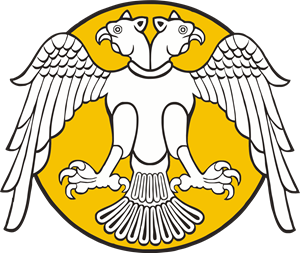 Selçuk Üniversitesi Hukuk Müşavirliği tarafından hazırlanmıştır. İÇİNDEKİLERİÇİNDEKİLER	1GENEL BİLGİLER	5CEZA SORUŞTURMASININ GENEL HÜKÜMLERE GÖRE SAVCILIK TARAFINDAN MI YOKSA ÜNİVERSİTE TARAFINDAN MI YAPILACAĞININ TESPİTİ	7DİSİPLİN AMİRLERİ	9İNCELEME	10İNCELEME BAŞLATMA YAZISI ÖRNEĞİ	10İNCELEMEDE DİKKAT EDİLECEK HUSUSLAR	11İfadeye Çağrı Yazısı	13İfade İsteme Yazısı	14Müşteki İfadeye Çağrı Yazısı	15Müşteki İfade İsteme Yazısı	16Tanık İfadeye Çağrı Yazısı	17Tanık İfade İsteme Yazısı	18YEMİN TUTANAĞI	19BİLGİSİNE BAŞVURULAN İFADE TUTANAĞI	20MÜŞTEKİ İFADE TUTANAĞI	21TANIK İFADE TUTANAĞI	22TEBLİĞ GÜNÜNE GÖRE İFADE İSTEME YA DA İFADEYE ÇAĞRI GÜNÜ TABLOSU	24DİZİ PUSULASI	26İNCELEME RAPORU	27ÜST YAZI (İnceleme Dosyasının Tamamlanarak Teslimi)	28ÖRNEK (Şikayetçi varsa İnceleme sonucunda yetkili makamın kararının bildirilmesine ilişkin yazı örneği)	30DİSİPLİN SORUŞTURMASI	31SORUŞTURULAN PERSONELE UYGULANABİLECEK CEZALAR	32ÖĞRETİM ELEMANLARI HAKKINDA UYGULANABİLECEK CEZALAR	33(1) Uyarma	33(2) Kınama	33(3) Aylıktan veya ücretten kesme	35(4) Kademe İlerlemesinin Durdurulması veya birden fazla ücretten kesme	36(5) Üniversite Öğretim Mesleğinden Çıkarma	38(6) Kamu Görevinden Çıkarma	38MEMURLAR HAKKINDA UYGULANABİLECEK CEZALAR	40A - Uyarma	40B - Kınama	41C – Aylıktan Kesme	42D – Kademe İlerlemesinin Durdurulması	43E – Devlet Memurluğundan Çıkarma	44ÖNEMLİ HUSUSLAR	45SORUŞTURMA İŞLEMLERİ SIRASINDA SORUŞTURMA KONUSUNUN ARAŞTIRILMASI, DELİLLERİN TOPLANMASI, İNCELENMESİ VE DEĞERLENDİRİLMESİ	47İFADELERİN ALINMASI	48TEBLİĞ GÜNÜNE GÖRE İFADE İSTEME YA DA İFADEYE ÇAĞRI GÜNÜ TABLOSU	50SÖZLÜ İFADE ALIRKEN DİKKAT EDİLMESİ GEREKEN HUSUSLAR	52SAVUNMAYA ÇAĞRI YAZISI	53SAVUNMA İSTEME YAZISI	54MÜŞTEKİ İFADEYE ÇAĞRI YAZISI	55MÜŞTEKİ İFADE İSTEME YAZISI	56TANIK İFADEYE ÇAĞRI YAZISI	57TANIK İFADE İSTEME YAZISI	58YEMİN TUTANAĞI	59SORUŞTURULAN İFADE TUTANAĞI	60MÜŞTEKİ İFADE TUTANAĞI	62TANIK İFADE TUTANAĞI	64EK SÜRE TALEBİ	66SİCİL SORMA	67SORUŞTURMA BAŞLATMA ZAMANAŞIMI	68CEZA VERME ZAMANAŞIMI	68ZAMANAŞIMI SÜRELERİ TABLOSU	69ZAMANAŞIMI SÜRELERİ TABLOSU 2	70BEKLETİCİ MESELE	71SORUŞTURMACININ DİKKAT ETMESİ GEREKEN DİĞER ÖNEMLİ HUSUSLAR	72DİSİPLİN CEZASI VERİLMESİNDE UYGULANACAK TEMEL İLKELER:	76DİSİPLİN SORUŞTURMA RAPORU	79SORUŞTURMA DOSYASI SON KONTROL TABLOSU	84CEZA VERMEYE YETKİLİ DİSİPLİN AMİRLERİ VE KURULLAR	88SON SAVUNMA	90SAVUNMA İSTEME YAZISI	92DİSİPLİN KURULU	93DİSİPLİN KURULU KARAR ÖRNEKLERİ	95Soruşturma Dosyası İade Örneği	96Cezasızlık Bildirim Yazısı	96DİSİPLİN CEZASININ SORUŞTURULANA BİLDİRİMİ	97Disiplin cezası verilmesinde uygulanacak temel ilkeler:	98CEZA SORUŞTURMASI	100CEZA SORUŞTURMASININ KAPSAMI	100CEZA SORUŞTURMASININ BAŞLATILMASI	100CEZA SORUŞTURMASININ GENEL HÜKÜMLERE GÖRE SAVCILIK TARAFINDAN MI YOKSA ÜNİVERSİTE TARAFINDAN MI YAPILACAĞININ TESPİTİ	101CEZA SORUŞTURMASININ CUMHURİYET SAVCISI TARAFINDAN DOĞRUDAN YAPILACAĞI SUÇLAR	103Soruşturmanın Gizliliği	103İhbar ve Şikayet	103Soruşturmacı Tarafından Yapılacak İşlemler	105TEBLİĞ GÜNÜNE GÖRE İFADE İSTEME YA DA İFADEYE ÇAĞRI GÜNÜ TABLOSU	106Sürelerin hesaplanması	108İfade veya sorgu için çağrı	109Zorla getirme	109ŞÜPHELİNİN İFADESİNİN ALINMASI	110İFADE VE SORGUNUN TARZI	111İfade alma ve sorguda yasak usuller	112Şüphelinin veya sanığın müdafi seçimi	112Müdafii görevlendirilmesi	113YEMİN TUTANAĞI	114ŞÜPHELİ ÇAĞRI YAZISI	115ŞÜPHELİ İFADE TUTANAĞI 	116ŞÜPHELİ İFADE TUTANAĞI 	118MÜŞTEKİ İFADEYE ÇAĞRI YAZISI	120MÜŞTEKİ İFADE TUTANAĞI	121Yemin verdirilmeyen tanıklar	125Tanığa görevinin önemini anlatma	125Tanıklıktan çekinme	126Meslek ve sürekli uğraşıları sebebiyle tanıklıktan çekinme	126Devlet sırrı niteliğindeki bilgilerle ilgili tanıklık	127Tanıklıktan çekinme sebebinin bildirilmesi	127Tanıklıktan çekinebilecek kimsenin çekinmemesi	127Tanıkların dinlenmesi	128Tanıklara yemin verilmesi	128Yeminin yerine getirilmesi, sağır veya dilsizin yemini	128Tanığın tekrar dinlenmesi	129Tanığa ilk önce sorulacak hususlar ve tanığın korunması	129Tanığa söylenecek şeyler ve sorulacak sorular	129Tanıklıktan ve yeminden sebepsiz çekinme	130TANIK İFADEYE ÇAĞRI YAZISI	131TANIK İFADE TUTANAĞI	132Diğer Soruşturma İşlemleri	135DİZİ PUSULASI	137CEZA SORUŞTURMA RAPORU (FEZLEKE)	138SON SORUŞTURMA KURULU RAPORU	140Disiplin Soruşturmasının yanında Ceza Soruşturmasının da Açılması Halinde	142SORUŞTURMALARDA DİKKAT EDİLECEK HUSUSLAR	143Soruşturma Dosyası Son Kontrol Tablosu	145SIKÇA SORULAN SORULAR	146KAYNAKLAR	155GENEL BİLGİLERNOT: Yazışma örneklerindeki dipnotlar, İnceleme veya soruşturma görevi verilen kişilere bilgi vermek amacıyla konulmuş olup yazışma örneği kullanılmak istenirse yazı oluşturulurken bu dipnotların bulunmaması gerekmektedir. Yazışma örneklerindeki dipnotları, dipnotlar kısmından değil, dipnotu işaret eden sayı yoluyla silmek gerekir. (Örnek burada 1 in silinmesi aşağıdaki dipnotun da silinmiş olması için yeterlidir.)Yetkili Disiplin Amiri tarafından olay, fiil veya hallerin öğrenilmesiİhbar veya şikayet üzerine öğrenmeCumhuriyet Başsavcılığı tarafından Kuruma gönderilen Görevsizlik Kararları ile öğrenmeRe'sen öğrenmeDisiplin Amiri olay, fiil ve halleri öğrendiğinde şu şekilde bir yol izleyebilir:Disiplin veya Ceza Soruşturması Açmaya yahut İnceleme başlatmaya gerek görmeyebilir. Şikayetçi varsa durum şikayetçiye bildirilir. İnceleme başlatılırDisiplin soruşturması açılırCeza soruşturması açılırDisiplin soruşturması ve ceza soruşturması açılır. (İki ayrı soruşturma dosyası ortaya çıkar)Ceza soruşturması bakımından Üniversitenin görevsiz olduğu yönünde karar oluşmuşsa Genel hükümlere göre yürütülmesi gereken bir suç/iddia/eylem söz konusu ise bu durum Cumhuriyet Başsavcılığına bildirilir. CEZA SORUŞTURMASININ GENEL HÜKÜMLERE GÖRE SAVCILIK TARAFINDAN MI YOKSA ÜNİVERSİTE TARAFINDAN MI YAPILACAĞININ TESPİTİ2547 sayılı Yükseköğretim Kanunu m. 53/c-l hükmüne göre; “Yükseköğretim üst kuruluşları başkan ve üyeleri ile yükseköğretim kurumlan yöneticilerinin, kadrolu ve sözleşmeli öğretim elemanlarının ve bu kuruluş ve kuramların 657 sayılı Devlet Memurları Kanununa tabi memurlarının görevleri dolayısıyla ya da görevlerini yaptıkları sırada işledikleri ileri sürülen suçlar hakkında yetkili makamlarca inceleme başlatılabilir,...” Bu hükme göre soruşturmanın üniversite tarafından yapılabilmesi için ilgili Üniversite çalışanlarının fiilleri görevleri dolayısıyla ya da görevlerini yaptıkları sırada işlemeleri gerekmektedir. Bu kapsamda hangi fiillerin görev nedeniyle veya görevin yapıldığı sırada işlendiği, hangi fiillerin ise görev dışında kişisel suç olduğunun tespiti gerekmektedir.Bir suçun (suçun/eylemin/iddianın) CEZA SORUŞTURMASI kapsamında Üniversite tarafından soruşturulabilmesi için:Suçun görev sırasında işlenmesi veya görev sırasında olmasa bile görevi nedeniyle işlenmesi Suçun kamu görevinden doğanSuçun kamu  görevinden yararlanılarak işlenebilen suç olması,Failin memur veya kamu görevlisi olmasının suç tipinde kurucu unsur olarak öngörülmesi Failin memur veya kamu görevlisi olmasının ağırlaştırıcı hal sayıldığı suçlarYARARLANILAN EMSAL KARARLARYCGK, E. 2017/1187, K. 2020/88, T. 11.02.2020YCGK, E. 1992/1-255, K. 1992/282, T. 19.10.1992.Danıştay 1. D, E. 2016/887. K. 2016/1181, T. 8.9.2016Danıştay l.D, E. 2018/2538, K. 2018/2475, T. 25.12.2018.Danıştay 1. D., E. 2016/2520, K. 2017/271, T. 21.2.2017.Danıştay’ın emsal kararında, “Üniversitedeki görevi sebebiyle veya buradaki görevi sırasında işlenmediği, buradaki görevinden de kaynaklanmadığı, bu nedenle atılı suç nedeniyle şüpheli hakkında Rektörlükçe ceza soruşturması yaptırılamayacağı ”  yönünde karar vermiştir. (Danıştay l.D, E. 2018/2538, K. 2018/2475, T. 25.12.2018)Danıştay, bir başka emsal kararında; “şüpheliye isnat edilen suçun, …… Üniversitesindeki görevinden kaynaklanmadığı, Üniversitedeki görevi dolayısıyla veya görevi sırasında işlenmediği, bu nedenle atılı suç nedeniyle şüpheli hakkında 2547 sayılı Kanunun 53 üncü maddesi uyarınca ceza soruşturması yapılamayacağı ve men-i muhakemesi veya lüzum-u muhakemesi yolunda bir karar alınamayacağı, bu nedenlerle de atılı suç nedeniyle şüpheli hakkında yetkisiz Kurul tarafından lüzum-u muhakeme kararı verilmiş olmasının, esasen Üniversite tarafından ceza soruşturması yapılmaması gereken bir suçla ilgili karar verilmiş olması karşısında, ayrıca bir hukuka aykırılık olarak değerlendirilemeyeceği, isnat olunan suç nedeniyle şüpheli hakkında genel hükümlere göre işlem yapılması gerektiği anlaşılmıştır. ” hükmüne yer verilmiştir. (Danıştay l.D, E. 2016/550, K. 2016/1183, T. 8.9.2016)Danıştay, bir başka emsal kararında “şüpheliye isnat edilen suçun, Üniversitedeki öğretim üyeliği görevinden kaynaklanmadığı, bu görevi sırasında da işlenmediği, şüphelinin öğretim üyeliği göreviyle ilgisi bulunmayan bu suçun Cumhuriyet Başsavcılığınca genel hükümlere göre doğrudan soruşturulması gerektiği anlaşıldığı ” şeklinde karar vermiştir. (Danıştay 1. D, E. 2016/887. K. 2016/1181, T. 8.9.2016.)Danıştay’ın bir diğer emsal kararında: “Üniversitedeki görevi dolayısıyla veya görevi sırasında işlenmediği, bu nedenle atılı suçlar nedeniyle şüpheli hakkında 2547 Sayılı Kanun'un 53. maddesi uyarınca değil genel hükümlere göre ceza soruşturma yapılması gerektiği ”. hükmüne yer verilmiştir. ( Danıştay 1. D., E. 2016/2520, K. 2017/271, T. 21.2.2017.DİSİPLİN AMİRLERİİNCELEMEDisiplin Amiri tarafından öğrenilen olay, fiil veya hallerin faili henüz belli değilse yahut herhangi bir kimse üzerinde ceza soruşturması açmaya yeter derecede suç şüphesi oluşmamışsa, konu hakkında inceleme başlatılabilir. İnceleme bir olayın, fiil ve hallerin araştırılmasına yönelik olup herhangi bir şüpheli bulunmamaktadır. Olay, fiil ve haller araştırılarak varsa şüpheliler; failler ve sorumlular tespit edilir. İNCELEME BAŞLATMA YAZISI ÖRNEĞİSayın ............  İncelemeci............... İddialara ilişkin olarak konunun araştırılması ve varsa sorumluların belirlenmesi amacıyla incelemeci olarak görevlendirildiniz. Gerekli incelemeyi tamamlayarak İnceleme Raporu ve İnceleme dosyasını Rektörlüğümüze teslim etmeniz hususunda Bilgilerinizi ve gereğini rica ederim. ....../..../20...İsim ve İmzaYetkili MakamİNCELEMEDE DİKKAT EDİLECEK HUSUSLARİnceleme konusunun/iddianın/fiil ve/veya halin araştırılmasına yöneliktir. Fiil ve hallerle ilgili olarak herhangi bir kişi hakkında ceza soruşturması başlatılmasına yetecek kadar şüphe oluşmadığından incelemede ŞÜPHELİ bulunmamaktadır. Bu bakımdan İncelemede ŞÜPHELİ kavramı kullanılmaz. Bunun yerine “BİLGİSİNE BAŞVURULAN” kavramı kullanılabilir.  İncelemede ifade alma, delil toplama vs. işlemler soruşturmadaki usule benzerlik gösterir. İfade istemede en az 7 günlük hazırlık süresi verilmesi usulüne uyulması yararlı olacaktır. 7 günlük hazırlık süresinden fazla bir hazırlık süresi tanınmasında da bir sakınca bulunmamaktadır.  İfade istenen kişilere en az 7 günlük süre tanıyabilmek için bu sürecin, tebliğ günü ve teslim ya da ifade alma günü ile birlikte 9 günlük bir süreç olduğuna dikkat edilmelidir. Buna göre (tebliğ günü 1 gün + hazırlık süresi 7 gün + teslim günü ya da ifade alınan 1 gün = Toplam süreç en az 9 gün sürmektedir)Yukarıda da değinildiği gibi, İncelemede bilgi alınırken “Bilgisine başvurulan” şeklinde kavram kullanılabilir. İnceleme sonunda bir rapor hazırlanır. İnceleme Raporu iki nüsha hazırlanır. İnceleme Raporunun her sayfası, hazırlayan incelemeci tarafından imzalanır. İnceleme sırasında yapılan tüm yazışmalar, alınan ifadeler, toplanan delillere ilişkin belgeler inceleme dosyasına konulur. Dizi pusulası hazırlanır. Dosyanın oluşum aşamasında her yeni gelen belge en üste konulacağı için tarih sırası aşağıdan yukarıya doğru olur. Belgeler dizi pusulasına yazılır. Dizi pusulası ve İnceleme Raporunun yer aldığı İnceleme Dosyası İnceleme Emri veren makama üst yazı ile teslim edilir. İnceleme konusu olay, fiil ve haller hakkında sorumlular varsa ve belirlenebiliyorsa tespit edilerek haklarında disiplin ve/veya ceza soruşturması başlatılması ya da başlatılmaması gerektiği yönündeki incelemeci görüşünün (teklifinin) raporda açıkça yer alması gerekir.   Disiplin Soruşturmasında fiil ve halin ve de şüphe altındaki failin öğrenilmesinden itibaren bir ay ve 6 aylık disiplin soruşturması başlatma zamanaşımına dikkat edilmesi gerekir.Dizi pusulası hazırlanır. İnceleme raporunda belirtilen Ek numaralarının (Ek-1), (Ek-2), …(Ek-…) dizi pusulasındaki sıra numarası ile aynı olması gerekir. Sözlü ifade alınacaksa İnceleme emrini veren makamdan katip görevlendirmesi talep edilmelidir. Ancak İnceleme kapsamında, sözlü ifade alınmasını gerektiren bir durum yoksa, (yazılı ifade isteme yeterli görülmüşse) katip görevlendirilmesi zorunlu değildir. İncelemelerde fiili/eylemi ile ilgili inceleme başlatılan belli bir kişi varsa İncelemecinin bu kişinin unvan ve görev bakımından eşit ve üst olması gereklidir. Tanığın ifadesi alınırken YEMİN VERDİRİLİR. Müştekiye (şikayetçiye) ve/veya Bilgisine başvurulan kişiye (hakkında inceleme yapılana ve/veya eylemi incelenene) YEMİN VERDİRİLMEZ. (YEMİNSİZ DİNLENİR)İNCELEME DOSYASIİfadeye Çağrı YazısıSayın:……………….İlgi: …………………….tarih ve ………….. sayılı yazı. SÜ Personel Dairesi Başkanlığının ilgi yazısı ile  ……………………………… …………………… iddiası nedeniyle başlatılan İncelemede, İncelemeci olarak görevlendirilmiş bulunmaktayım. İnceleme kapsamında ifade vermek üzere ………….. tarih  ve …………… saatte ……………………. hazır bulunmanız, ifade vermeye gelmediğiniz takdirde eldeki bilgi ve belgelere göre değerlendirme yapılacağı hususunda,Bilgilerinizi ve gereğini rica ederim.                                               İsim ve İmzaİncelemeciİNCELEME DOSYASIİfade İsteme YazısıSayın:……………….İlgi: …………………….tarih ve ………….. sayılı yazı. SÜ Personel Dairesi Başkanlığının ilgi yazısı ile  ……………………………… …………………… iddiası nedeniyle başlatılan İncelemede, İncelemeci olarak görevlendirilmiş bulunmaktayım. İnceleme kapsamında yazılı açıklamanızı ve açıklamanızı destekleyen her türlü bilgi, belge ve delillerinizi ve varsa tanıklarınızın isim, soyisim ve adreslerini, sözlü ifade vermek istiyorsanız istediğinize dair beyanınızı, iş bu yazının tarafınıza ulaştığından itibaren 8 gün içinde …………….…………………… adresindeki odama ulaştırmanız gerekmekte olup aksi halde eldeki bilgi ve belgelere göre değerlendirilme yapılacağı hususunda,  Bilgilerinizi ve gereğini rica ederim.                                               İsim ve İmzaİncelemeciİNCELEME DOSYASIMüşteki İfadeye Çağrı YazısıSayın:……………….İlgi: …………………….tarih ve ………….. sayılı yazı. SÜ Personel Dairesi Başkanlığının ilgi yazısı ile  ……………………………… …………………… iddiası nedeniyle başlatılan İncelemede, İncelemeci olarak görevlendirilmiş bulunmaktayım. Tarafımdan yürütülen İncelemede şikayetinize ilişkin olarak müşteki sıfatıyla ifadenize başvurulacağından   …./…../20…. tarihinde  saat ….:… da SÜ. ………………….. adresindeki …nolu odada  hazır bulunmanız gerekmektedir.  Gereğini rica ederim. …./…../20..….İsim ve İmzaİncelemeciİNCELEME DOSYASIMüşteki İfade İsteme YazısıSayın:……………….İlgi: …………………….tarih ve ………….. sayılı yazı. SÜ Personel Dairesi Başkanlığının ilgi yazısı ile  ……………………………… …………………… iddiası nedeniyle başlatılan İncelemede, İncelemeci olarak görevlendirilmiş bulunmaktayım. Tarafımdan yürütülen disiplin soruşturmasında müşteki olduğunuzdan yazılı ifadenize başvurulması gerekmiş olup ……………… tarihli dilekçenizde belirttiğiniz şikayetinizle ilgili yazılı açıklamalarınızı ve açıklamalarınızı destekleyen her türlü bilgi ve belgelerinizi, delillerinizi ve varsa tanıklarınızın isim ve soy isimlerini, adreslerini iş bu yazının tarafınıza tebliğinden itibaren 8 gün içinde ………………………….. adresindeki odama ulaştırmanız gerekmektedir. Bilgilerinizi ve gereğini rica ederim.   …./…../20..….                                            İsim ve İmzaİncelemeciİNCELEME DOSYASITanık İfadeye Çağrı YazısıSayın:……………….İlgi: …………………….tarih ve ………….. sayılı yazı. SÜ Personel Dairesi Başkanlığının ilgi yazısı ile  başlatılan bir İncelemede bilginize başvurulacağından  tanık olarak ifade vermek üzere …………… tarihinde saat …………….. de …………………….  odasında hazır bulunmanız gerekmektedir. Bilgilerinizi ve gereğini rica ederim. …./…../20..….                                              İsim ve İmzaİncelemeciİNCELEME DOSYASI Tanık İfade İsteme YazısıSayın:……………….İlgi: …………………….tarih ve ………….. sayılı yazı. SÜ Personel Dairesi Başkanlığının ilgi yazısı ile  başlatılan incelemede  tanık sıfatıyla bilginize başvurulması gerekmiştir. Bu nedenle aşağıdaki sorulara yanıtlarınızı ve konu ile ilgili açıklamalarınızı yazılı olarak iş bu yazının tarafınıza tebliğinden itibaren 8 gün içinde ……………………………………. adresindeki odama ulaştırmanız gerekmektedir Bilgilerinizi ve gereğini rica ederim. ……/……/202….. İsim ve İmzaİncelemeciSORULAR	: 1.2. 3.….İNCELEME DOSYASI YEMİN TUTANAĞIİlgi	: …../…./202… tarih ve …………… sayılı yazı.Selçuk Üniversitesi Rektörlüğünün ilgi yazısı ile başlatılan İncelemede Yeminli katip olarak görevlendirilmek üzere bilgisayar kullanımını bilen, güvenilirliği ve ketumiyeti denenmiş, ………………………….. yeminli katip olarak görevlendirileceği kendisine beyan edilmiş, yemin ve yeminli katip özellikleri anlatılmış, engel bir halinin bulunmadığını beyan etmesi üzerine, “Yeminli katip olarak; beyan ve ifadeleri, tarafıma yazmak üzere söylenenleri, hiçbir şey katmadan ve çıkarmadan aynen yazacağıma; zabıt katipliği görevim dolayısıyla görmüş, duymuş, yazmış, öğrenmiş olduğum bilgi ve belgeler hakkında hiçbir yerde hiçbir şekilde beyanda bulunmayacağıma, hiç kimseye bilgi vermeyeceğime, gizlilik ilkesine bağlı kalacağıma namusum ve vicdanım üzerine yemin ederim.” şeklinde yemin verdirilmek suretiyle yeminli katip olarak görevlendirilmiş ve bu tutanak topluca imza altına alınmıştır. …./…../20..….İsim ve İmzaİncelemeciYEMİN METNİYeminli katip olarak; beyan ve ifadeleri, tarafıma yazmak üzere söylenenleri, hiçbir şey katmadan ve çıkarmadan aynen yazacağıma; zabıt katipliği görevim dolayısıyla görmüş, duymuş, yazmış, öğrenmiş olduğum bilgi ve belgeler hakkında hiçbir yerde hiçbir şekilde beyanda bulunmayacağıma, hiç kimseye bilgi vermeyeceğime, gizlilik ilkesine bağlı kalacağıma namusum ve vicdanım üzerine yemin ederim. …./…../20..….İNCELEME DOSYASIBİLGİSİNE BAŞVURULAN İFADE TUTANAĞI……………………nin hazır bulunduğu görüldü. İnceleme konusu olan ve suç teşkil eden fiil ve haller Bilgisine Başvurulan …………..anlatıldı. …………… iddia/fiil ve haller nedeniyle İnceleme başlatıldığı bildirildi. ……………. ifadesinde	: ................ ......... ............................................................................ .................. ....dedi.Bilgisine başvurulandan soruldu:Soru :Cevap:İlave edeceği başka bir husus olup olmadığı soruldu. “Yoktur” dedi. Tutanak kendisine okutuldu, yazılanların söylediklerinin aynısı olduğunu belirtmesi üzerine, tutanak birlikte imzalandı. .../.../20....İNCELEME DOSYASIMÜŞTEKİ İFADE TUTANAĞIMüşteki ……………………nin hazır bulunduğu görüldü.  ………….. iddiaları ile ilgili İnceleme başlatıldığı bildirildi. Şikayetleri soruldu:MÜŞTEKİ İFADESİNDE		: ................ ......... ............................................................................ .................. ....dedi.Müştekiden soruldu:Soru : Şikayetçi misinizCevap:İlave edeceği başka bir husus olup olmadığı soruldu. “Yoktur” dedi. Tutanak kendisine okutuldu, yazılanların söylediklerinin aynısı olduğunu belirtmesi üzerine, tutanak birlikte imzalandı. .../.../20....İNCELEME DOSYASITANIK İFADE TUTANAĞITanığa CMK. 53. Maddesi gereği dinlemeden önce gerçeği söylemesinin önemi, gerçeği söylememesi halinde yalan tanıklık suçundan dolayı cezalandırılacağı, doğruyu söyleyeceği hususunda yemin edeceği anlatıldı. Tanığa CMK 45/3 maddesi gereği CMK 45/1 maddede sayılan kişilerden olup olmadığı sorularak  Bilgisine başvurulan kişiyle (……ile) böyle bir akrabalık ilişkisi varsa tanıklıktan çekilebileceği, ayrıca CMK 48. Maddesi gereği kendisini veya 45/1. Maddede gösterilen kişileri ceza kovuşturmasına uğratabilecek nitelikte olan sorulara cevap vermekten çekinebileceği bildirildi.  Tanık,yukarıda bildirilen hususları anladığını belirtti. Tanığa CMK 54. Maddesi gereğince yemin edeceği bildirildi.Tanığın CMK’nın 55. Maddesine göre ifadesine geçmeden önce yemini yaptırıldı. Tanık ‘’bildiğimi dosdoğru söyleyeceğime namusum ve vicdanım üzerine yemin ederim’’ diyerek yemin etti.İnceleme konusu suç/iddia/eylemler; tanık sıfatıyla ifadesine başvurulan, yukarıda açık kimliği ve adresi yazılı ……………..’e anlatıldı. Konu ile ilgili olarak tanık sıfatıyla bildiklerini anlatması istendi.TANIK ………………… İFADESİNDE		:……………………………………………..dediTanıktan soruldu:Soru 	: Bilgisine başvurulan veya müşteki ile herhangi bir yakınlığınız var mıCevap	: Soru	: Cevap :İlave edeceği başka bir husus olup olmadığı soruldu. “Yoktur” dedi. Tutanak kendisine okutuldu, yazılanların söylediklerinin aynısı olduğunu belirtmesi üzerine, tutanak birlikte imzalandı. .../.../20....TEBLİĞ GÜNÜNE GÖRE İFADE İSTEME YA DA İFADEYE ÇAĞRI GÜNÜ TABLOSUTablo: Tebliğ gününe göre en az yedi gün tanınmasını ve ifade alınabilecek ya da istenebilecek günü gösteren tablo İNCELEME DOSYASIDİZİ PUSULASIİsim ve İmzaİncelemeciİNCELEME RAPORUİNCELEME EMRİNİ VEREN MAKAM		: Selçuk Üniversitesi RektörlüğüİNCELEME EMRİNİN TARİH VE SAYISI	: ..../..../20... tarih ve ...Sayılı İnceleme EmriİNCELEME KONUSU				: ................................................................ konusunun incelenmesidir.İNCELEME RAPORU TARİHİ			:İNCELEME SAFHALARI					: SÜ Personel Daire Başkanlığının ...../....../20.... tarih ve ..............sayılı İnceleme Emrinin alınmasıyla İncelemeye başlanmıştır. (Ek-1)...................... 'a gönderilen yazı ile ifadeye çağrılmıştır. ................... 'a gönderilen yazı ile .................... istenmiştir. (Ek-2)Tanık .........., ......./....../20.... tarihli ifadesinde..............DEĞERLENDİRME			: Toplanan deliller, alınan ifadeler ve dosyadaki bilgi ve belgeler değerlendirildiğinde; SONUÇ VE TEKLİF			: ......................... kişi/kişilerin ............ fiili dolayısıyla hakkında/haklarında disiplin/ceza soruşturması başlatılması gerektiği kanaatine ulaşılmıştır. Veya İnceleme konusu olayla ilgili olarak suç unsuruna rastlanmadığından herhangi bir kimse hakkında soruşturma açmaya gerek olmadığı kanaatine ulaşılmıştır. İsim ve İmzaİncelemeciÜST YAZI (İnceleme Dosyasının Tamamlanarak Teslimi)Örnek: İncelemeci tarafından tamamlanan inceleme dosyasının İnceleme Emrini veren makama teslimine dair ÜST YAZI.SELÇUK ÜNİVERSİTESİ REKTÖRLÜĞÜNEİlgi	: ...../....../20.......... tarih ve sayılı yazınız.Selçuk Üniversitesi Personel Daire Başkanlığının ilgi yazısı ile başlatılan inceleme tamamlanmış olup İnceleme Raporu ve Dizi Pusulasının da içinde bulunduğu İnceleme Dosyası yazı ekinde sunulmuştur.Bilgilerinize arz ederim. ....../..../20... Tarihİsim ve İmzaİncelemeciEK: İnceleme Dosyası.İnceleme emri veren makama inceleme dosyasının tesliminden sonra yapılacak işlemler:İnceleme Raporunun “Sonuç ve Teklif” kısmında inceleme konusu iddialara ilişkin olarak sorumluların tespit edilip edilemediği, suç şüphesinin görülüp görülmediği ve disiplin ve ceza soruşturması başlatılmasına gerekip gerekmediği hususları açıkça yer almalıdır. İnceleme Emrini veren makam, incelemede belirtilen kanaatleri değerlendirir. Sorumlu olarak gösterilen kişilerin disiplin amiri ise disiplin ve ceza soruşturması açma ya da açmama yönünde işlem yapar. Sorumlu olarak gösterilen kişilerin disiplin amiri değilse, yetkili makama durum hakkında bilgi verir.İncelemeye konu iddialarla ilgili olarak sorumlu görülen kişiler hakkında disiplin veya ceza soruşturması açmaya yetkili makam, değerlendirmesi sonucunda disiplin/ceza soruşturması açmama yönünde işlem tesis ederse şikayetçi varsa durumu şikayetçiye bildirir ve böylece dosya kapatılır. Disiplin/ceza soruşturması açılırsa soruşturma emrinin ekine İnceleme Raporu eklenir. NOT: Yazışma örneklerindeki dipnotlar, İnceleme veya soruşturma görevi verilen kişilere bilgi vermek amacıyla konulmuş olup yazışma örneği kullanılmak istenirse yazı oluşturulurken bu dipnotların bulunmaması gerekmektedir. Yazışma örneklerindeki dipnotları, dipnotlar kısmından değil, dipnotu işaret eden sayı yoluyla silmek gerekir. (Örnek burada 1 in silinmesi aşağıdaki dipnotun da silinmiş olması için yeterlidir.)ÖRNEK (Şikayetçi varsa İnceleme sonucunda yetkili makamın kararının bildirilmesine ilişkin yazı örneği)Sayın; ........................İlgi:...../..../20..... tarihli şikayet dilekçeniz. İlgi dilekçenizin değerlendirilmesi üzerine başlatılan inceleme tamamlanmış olup inceleme sonucunda adli/idari soruşturma başlatılmasına yer olmadığına karar verilmiştir. Bilgilerinizi rica ederim. ....../..../20... Tarihİsim ve İmzaYetkili MakamDİSİPLİN SORUŞTURMASIDisiplin Soruşturması, Disiplin amirinin fail, fiil ve halleri, ihbar, şikayet üzerine, re’sen ya da inceleme sonucunda öğrenmesi üzerine açılabilir.Aynı konuda daha önce disiplin soruşturması açılmışsa tekrar disiplin soruşturması açılamaz. Aynı konu daha önce disiplin amirince öğrenilmiş ve disiplin soruşturması başlatma süresi içinde disiplin soruşturması açmama yönünde karar veya işlem tesis edilmişse, aynı konuda disiplin soruşturması açılamaz. Disiplin soruşturması açmaya yetkili disiplin amirlerinden herhangi biri daha önce fiil ve halleri ve faili öğrenmiş, disiplin soruşturması açılabilecek sürede  (disiplin soruşturması başlatma yetkisi zamanaşımına uğramadan) disiplin soruşturması açmaya gerek görmemişse, aynı konuda disiplin soruşturması açılamaz.Bir fiilden dolayı ilgili hakkında ceza soruşturması veya kovuşturması yapılıyor olması, aynı fiilden dolayı disiplin soruşturması yapılmasına, ceza verilmesine ve bu cezanın yerine getirilmesine engel değildir. Gerektiğinde ceza kovuşturması bekletici mesele yapılabilir. Bu durumda disiplin soruşturmasına ilişkin zamanaşımı süreleri durur.SORUŞTURULAN PERSONELE UYGULANABİLECEK CEZALARÖĞRETİM ELEMANLARI HAKKINDA UYGULANABİLECEK CEZALAR2547 Sayılı Yükseköğretim Kanununun 53. Maddesinin b bendinde öğretim elemanlarına verilebilecek cezalar düzenlenmiştir:b. (Değişik: 2/12/2016 - 6764/26 md.) Devlet ve vakıf yükseköğretim kurumlarının öğretim elemanlarına uygulanabilecek disiplin cezaları uyarma, kınama, aylıktan veya ücretten kesme, kademe ilerlemesinin durdurulması veya birden fazla ücretten kesme, üniversite öğretim mesleğinden çıkarma ve kamu görevinden çıkarma cezalarıdır. (Ek cümleler:15/4/2020-7243/7 md.) Öğretim elemanları dışında iş sözleşmesiyle çalışan personel 22/5/2003 tarihli ve 4857 sayılı İş Kanunu ve iş sözleşmesi veya toplu iş sözleşmesine tabidir. Memurlar hakkında ise 657 sayılı Devlet Memurları Kanununun 125 inci maddesi uygulanır. (2)(1) Uyarma(1) Uyarma: Öğretim elemanına, görevinde ve davranışlarında daha dikkatli olması gerektiğinin yazı ile bildirilmesidir. Uyarma cezasını gerektiren fiiller şunlardır:a) Maiyetindeki elemanların yetiştirilmesinde özen göstermemek.b) Destek alınarak yürütülen araştırmalar sonucu yapılan yayınlarda destek veren kişi, kurum veya kuruluşlar ile bunların katkılarını belirtmemek.c) Görevin tam ve zamanında yapılmasında, görev mahallinde kurumlarca belirlenen usul ve esasların yerine getirilmesinde, kayıtsızlık göstermek veya düzensiz davranmak. d) Usulsüz müracaat veya şikayette bulunmak.(2) Kınama(2)  Kınama: Öğretim elemanına, görevinde ve davranışlarında kusurlu olduğunun yazı ile bildirilmesidir. Kınama cezasını gerektiren fiiller şunlardır:(1) a) (Mülga:15/4/2020-7243/7 md.) b) Resmi olarak ders vermekle yükümlü bulunulan öğrencilere özel ders vermek. c) (Mülga:15/4/2020-7243/7 md.)d) Üniversite veya bağlı birimlerin sınırları içinde herhangi bir yeri kurumun izni olmadan hizmetin amaçları dışında kullanmak veya kullandırmak. e) Yayınlarında hasta haklarına riayet etmemek.f) İnsanlarla ilgili biyomedikal araştırmalarda veya diğer klinik araştırmalarda ilgili mevzuat hükümlerine aykırı davranmak.g) İncelemek üzere görevlendirildiği bir eserde yer alan bilgileri eser sahibinin açık izni olmaksızın yayımlanmadan önce başkalarıyla paylaşmak. h) Bilimsel bir çalışma kapsamında yapılan anket ve tutum araştırmalarında katılımcıların açık rızasını almadan ya da araştırma bir kurumda yapılacaksa ayrıca kurumun iznini almadan elde edilen verileri yayımlamak. ı) Araştırma ve deneylerde, çalışmalara başlamadan önce alınması gereken izinleri yetkili birimlerden yazılı olarak almamak. j) Araştırma ve deneylerde mevzuatın veya Türkiye’nin taraf olduğu uluslararası sözleşmelerin ilgili araştırma ve deneylere dair hükümlerine aykırı çalışmalarda bulunmak.k) Araştırmacılar veya yetkililerce, yapılan bilimsel araştırma ile ilgili olarak muhtemel zararlı uygulamalar konusunda ilgilileri bilgilendirme ve uyarma yükümlülüğüne uymamak. l) (Mülga:15/4/2020-7243/7 md.)  m) İçeriği itibarıyla şiddet veya nefret amaçlı bildiri, afiş, pankart, bant ve benzerlerini basmak, çoğaltmak, dağıtmak veya bunları teşhir etmek yahut kurumların herhangi bir yerine asmak.(2)n) Yükseköğretim kurumları içinde siyasi parti faaliyetinde bulunmak veya siyasi parti propagandası yapmak.o) (Ek:15/4/2020-7243/7 md.) Görevin tam ve zamanında yapılmasında, görev mahallinde kurumlarca belirlenen usul ve esasların yerine getirilmesinde, kusurlu davranmak.p) (Ek:15/4/2020-7243/7 md.) Mevzuatta öngörülen bildirim yükümlülüğünü yerine getirmemek.r) (Ek:15/4/2020-7243/7 md.) Görevi sırasında amirine sözle saygısızlık etmek.s) (Ek:15/4/2020-7243/7 md.) Görevle ilgili resmi araç, gereç ve benzeri eşyayı özel işlerinde kullanmak, kaybetmek veya kusurlu davranışlarıyla bunlara zarar vermek.t) (Ek:15/4/2020-7243/7 md.) Taşıdığı sıfatın gerektirdiği özen yükümlülüğüne aykırı, genel ahlak ve edep dışı tutum ve davranışlarda bulunmak.u) (Ek:15/4/2020-7243/7 md.) Görevi gereği katılmakla yükümlü olduğu kurul ve toplantılara izinsiz veya özürsüz olarak bir yıl içinde birden fazla katılmamak.(3) Aylıktan veya ücretten kesme(3) Aylıktan veya ücretten kesme: Brüt aylıktan veya ücretten bir defaya mahsus olmak üzere 1/30 ila 1/8 arasında kesinti yapılmasıdır. Aylıktan veya ücretten kesme cezasını gerektiren fiiller şunlardır:a) Yükseköğretim üst kuruluşları ile yükseköğretim kurumlarının organlarında yapılan konuşma ve alınan kararları, yetkili olmadığı halde organ veya üyelerinin aleyhinde davranışlara yol açmak maksadıyla dışarı yaymak.b) Kuruma ait araç, gereç, belge ve benzeri eşyayı görevin sona ermesine ve kurumca yazı ile istenmesine rağmen belirlenen süre içinde geri vermemek.c) Araştırma ve deneylerde, hayvanlara ve ekolojik dengeye zarar vermek.d) Bilimsel çalışmalarda, diğer kişi ve kurumlardan temin edilen veri ve bilgileri, izin verildiği ölçüde ve şekilde kullanmamak, bu bilgilerin gizliliğine riayet etmemek ve korunmasını sağlamamak. e) Bilimsel araştırma için sağlanan veya ayrılan kaynakları, mekânları, imkânları ve cihazları amaç dışı kullanmak.f) (Mülga:15/4/2020-7243/7 md.)  g) Bir araştırmanın sonuçlarını, araştırmanın bütünlüğünü bozacak şekilde ve uygun olmayan biçimde parçalara ayırıp birden fazla sayıda yayımlayarak bu yayınları akademik atama ve yükselmelerde ayrı yayınlar olarak sunmak.h) Aktif katkısı olmayan kişileri yazarlar arasına dâhil etmek veya olan kişileri dâhil etmemek, yazar sıralamasını gerekçesiz ve uygun olmayan bir biçimde değiştirmek, aktif katkısı olanların isimlerini sonraki baskılarda eserden çıkartmak, aktif katkısı olmadığı hâlde nüfuzunu kullanarak ismini yazarlar arasına dâhil ettirmek. ı) Dayanaksız, yersiz ve kasıtlı olarak suç isnadında bulunmak. j) Hukuka aykırı olarak kurumun bilişim sisteminin bütününe veya bir kısmına kasten girmek veya orada kalmak.k) (Ek:15/4/2020-7243/7 md.) Akademik atama ve yükseltmelere ilişkin başvurularda bilimsel araştırma ve yayınlara ilişkin yanlış veya yanıltıcı beyanda bulunmak.l) (Ek:15/4/2020-7243/7 md.) Kasıtlı olarak; görevi tam ve zamanında yapmamak, görev mahallinde kurumlarca belirlenen usul ve esasları yerine getirmemek.m) (Ek:15/4/2020-7243/7 md.) Özürsüz ve kesintisiz 3 - 9 gün göreve gelmemek.n) (Ek:15/4/2020-7243/7 md.) Görev yeri sınırları içerisinde herhangi bir yerin toplantı, tören ve benzeri amaçlarla izinsiz olarak kullanılmasına yardımcı olmak, bu yeri kullanmak veya kullandırmak.o) (Ek:15/4/2020-7243/7 md.) Yasaklanmış her türlü yayını basmak, çoğaltmak, dağıtmak veya teşhir etmek.(4) Kademe İlerlemesinin Durdurulması veya birden fazla ücretten kesme (4) Kademe ilerlemesinin durdurulması veya birden fazla ücretten kesme: Devlet yükseköğretim kurumlarında görev yapan aylıklı öğretim elemanlarının bulundukları kademedeki ilerlemelerinin fiilin ağırlık derecesine göre bir ila üç yıl arasında durdurulması; vakıf yükseköğretim kurumları öğretim elemanlarının ise fiilin ağırlık derecesine göre üç ila altı ay süreyle brüt ücretinden 1/30 ila 1/8 arasında kesintiye gidilmesidir. Kademe ilerlemesinin durdurulması veya birden fazla ücretten kesme cezasını gerektiren fiiller şunlardır:(1)a) Hizmet içinde resmi bir belgeyi tahrif etmek, yok etmek, gizlemek veya sahte olarak düzenlemek, sahte belgeyi bilerek kullanmak, kullandırmak.b) Görevi sebebiyle veya görevi sırasında doğrudan veya dolaylı olarak her ne ad altında olursa olsun menfaat sağlamak, iş sahiplerinden veya öğrencilerden borç para istemek veya almak.c) Kamu hizmetlerinin yürütülmesini engellemek, boykot ve işgal eyleminde bulunmak. d) Ders, seminer, konferans, laboratuvar, grafik çalışma ve sınav gibi öğretim çalışmalarının yapılmasına engel olmak; görevlileri, öğrencileri eğitim-öğretim alanı dışına çıkartmak; görev yapılmasına engel olmak; öğrencileri bu tür davranışlara teşvik etmek veya zorlamak ya da bu maksatla yapılacak hareketlere iştirak etmek.e) Basın-yayın veya bilişim sistemlerini kullanarak amiri, iş arkadaşları, personeli, hizmetten yararlananlar veya öğrencileri hakkında gerçeğe aykırı açıklamada veya haksız isnatta bulunmak veya rızaları olmaksızın özel hayatlarıyla ilgili açıklama yapmak. f) İnsanlarla ilgili biyomedikal araştırmalarda ve diğer klinik araştırmalarda ilgili mevzuat hükümlerine aykırı davranmak suretiyle kişilere zarar vermek. g) Bilimsel araştırmalarda gerçekte var olmayan veya tahrif edilmiş verileri kullanmak, araştırma kayıtları veya elde edilen verileri tahrif etmek, araştırmada kullanılmayan cihaz veya materyalleri kullanılmış gibi göstermek, destek alınan kişi ve kuruluşların çıkarları doğrultusunda araştırma sonuçlarını tahrif etmek veya şekillendirmek. h) Görevin yerine getirilmesinde dil, ırk, renk, cinsiyet, siyasi düşünce, felsefi inanç, din ve mezhep ayrımı yapmak, görevin gereklerine aykırı davranmak suretiyle kişilerin yarar veya zararını hedef tutan davranışlarda bulunmak. (1)ı) (Mülga:15/4/2020-7243/7 md.) j) (Ek:15/4/2020-7243/7 md.) Mükerrer yayınlarını akademik atama ve yükselmelerde ayrı yayınlar olarak sunmak.k) (Ek:15/4/2020-7243/7 md.) Göreve sarhoş gelmek, görev yerinde alkollü içki içmek.l) (Ek:15/4/2020-7243/7 md.) Gerçeğe aykırı rapor ve belge düzenlemek.m) (Ek:15/4/2020-7243/7 md.) İlgili kanunların tanıdığı istisnalar dışında ticaret yapmak, yasaklanan diğer kazanç getirici faaliyetlerde bulunmak.n) (Ek:15/4/2020-7243/7 md.) Görevi gereği öğrendiği ve gizli kalması gereken bilgi ve belgeleri açıklamak.o) (Ek:15/4/2020-7243/7 md.) Amirine, maiyetindekilere, iş arkadaşları veya hizmetten yararlananlara hakarette bulunmak veya bunları tehdit etmek.(5) Üniversite Öğretim Mesleğinden Çıkarma(5) Üniversite öğretim mesleğinden çıkarma: Akademik bir kadroya bir daha atanmamak üzere üniversite öğretim mesleğinden çıkarmadır. (Değişik cümle:15/4/2020-7243/7 md.) Üniversite öğretim mesleğinden çıkarma cezasını gerektiren fiiller şunlardır:a) (Ek:15/4/2020-7243/7 md.) Başkalarına ait özgün fikir, metot, veri veya eserleri bilimsel kurallara uygun biçimde atıf yapmadan kısmen veya tamamen kendisine ait gibi göstermek.b) (Ek:15/4/2020-7243/7 md.) Atama ve yükselmelerde, unvan veya derece kazanılmasında; anket uygulama, veri toplama gibi akademik değerlendirme içermeyen katkılar dışında kişisel emek ve birikimine dayanmayan, başkaları tarafından ücret karşılığında veya ücretsiz olarak üretilmiş yayın ve çalışmalar kullanmak.c) (Ek:15/4/2020-7243/7 md.) Özürsüz veya izinsiz olarak bir yılda toplam 20 gün göreve gelmemek.(6) Kamu Görevinden Çıkarma(6) Kamu görevinden çıkarma: Kamu kurum ve kuruluşları ile vakıf yükseköğretim kurumlarında öğretim elemanı ve memur olarak bir daha atanmamak üzere kamu görevinden çıkarmadır. Kamu görevinden çıkarma cezasını gerektiren fiiller şunlardır:(2)a) (Değişik:15/4/2020-7243/7 md.) Terör niteliğinde eylemlerde bulunmak veya bu eylemleri desteklemek, kamu imkân ve kaynaklarını bu örgütler için kullanmak ya da kullandırmak.b) Amire, iş arkadaşlarına, personeline, hizmetten yararlananlara veya öğrencilerine fiili saldırıda veya cinsel tacizde bulunmak.c) Kamu hizmeti veya öğretim elemanı sıfatı ile bağdaşmayacak nitelik ve derecede yüz kızartıcı ve utanç verici hareketlerde bulunmak.d) Uyuşturucu veya uyuşturucu olarak kabul edilen diğer uyarıcı maddeleri kullanmak, bulundurmak, başkalarına vermek, kullanılmasını özendirmek, satmak, imal etmek.e) Hukuka aykırı olarak kurumun verilerini elde etmek, kaydetmek, kullanmak, depolamak, dağıtmak, değiştirmek veya yok etmek.f) Kurumun bilişim sistemlerinin işleyişini kasten engellemek veya bozmak.MEMURLAR HAKKINDA UYGULANABİLECEK CEZALARYükseköğretim kurumları memurlarının disiplin ve ceza soruşturmasında 2547 Sayılı Kanunun 53. Maddesi uygulanır. Bununla birlikte 2547 Sayılı Kanunun 53/b bendi uyarınca memurlar hakkında disiplin soruşturması yürütülürken disipline aykırı eylemin ve verilecek cezanın belirlenmesinde  657 Sayılı Devlet Memurları Kanununun 125. maddesi uygulanır. Daha açık bir ifadeyle öğretim elemanları için 2547 Sayılı Kanunun 53/b bendinde yer alan eylem ve cezalara göre ceza verme/vermeme yönünde işlem tesis edilirken, memurlar hakkında 657 Sayılı Kanunun 125. Maddesinde belirtilen eylem ve cezalara göre ceza verme ya da vermeme yönünde işlem tesis edilir. Açıklamakta yarar vardır. Memurlar hakkında sadece cezanın ve eylemin belirlenmesi açısından 657 sayılı kanunun 125. Maddesi uygulanır. Soruşturmanın açılmasından sonuna kadar diğer konularda yine 2547 sayılı kanunun 53. maddesi uygulanır. 657 Sayılı Devlet Memurları Kanununun “Disiplin cezalarının çeşitleri ile ceza uygulanacak fiil ve haller” başlıklı 125. Maddesi:Madde 125 – (Değişik: 12/5/1982 - 2670/31 md.)Devlet memurlarına verilecek disiplin cezaları ile her bir disiplin cezasını gerektiren fiil ve haller şunlardır:A - UyarmaA - Uyarma: Memura, görevinde ve davranışlarında daha dikkatli olması gerektiğinin yazı ile bildirilmesidir.Uyarma cezasını gerektiren fiil ve haller şunlardır:a) Verilen emir ve görevlerin tam ve zamanında yapılmasında, görev mahallinde kurumlarca belirlenen usul ve esasların yerine getirilmesinde, görevle ilgili resmi belge, araç ve gereçlerin korunması, kullanılması ve bakımında kayıtsızlık göstermek veya düzensiz davranmak,b) Özürsüz veya izinsiz olarak göreve geç gelmek, erken ayrılmak, görev mahallini terk etmek,c) Kurumca belirlenen tasarruf tedbirlerine riayet etmemek,d) Usulsüz müracaat veya şikayette bulunmak,e) Devlet memuru vakarına yakışmayan tutum ve davranışta bulunmak,f) Görevine veya iş sahiplerine karşı kayıtsızlık göstermek veya ilgisiz kalmak,g) Belirlenen kılık ve kıyafet hükümlerine aykırı davranmak,h) Görevin işbirliği içinde yapılması ilkesine aykırı davranışlarda bulunmak.B - KınamaB - Kınama: Memura, görevinde ve davranışlarında kusurlu olduğunun yazı ile bildirilmesidir.Kınama cezasını gerektiren fiil ve haller şunlardır:a) Verilen emir ve görevlerin tam ve zamanında yapılmasında, görev mahallinde kurumlarca belirlenen usul ve esasların yerine getirilmesinde, görevle ilgili resmi belge, araç ve gereçlerin korunması, kullanılması ve bakımında kusurlu davranmak, b) Eşlerinin, reşit olmayan veya mahcur olan çocuklarının kazanç getiren sürekli faaliyetlerini belirlenen sürede kurumuna bildirmemek,c) Görev sırasında amire hal ve hareketi ile saygısız davranmak,d) Hizmet dışında Devlet memurunun itibar ve güven duygusunu sarsacak nitelikte davranışlarda bulunmak,e) Devlete ait resmi araç, gereç ve benzeri eşyayı özel işlerinde kullanmak,f) Devlete ait resmi belge, araç, gereç ve benzeri eşyayı kaybetmek,g) İş arkadaşlarına, maiyetindeki personele ve iş sahiplerine kötü muamelede bulunmak,h) İş arkadaşlarına ve iş sahiplerine söz veya hareketle sataşmak,ı) Görev mahallinde genel ahlak ve edep dışı davranışlarda bulunmak ve bu tür yazı yazmak, işaret, resim ve benzeri şekiller çizmek ve yapmak,j) Verilen emirlere itiraz etmek,k) Borçlarını kasten ödemeyerek hakkında yasal yollara başvurulmasına neden olmak,l) Kurumların huzur, sükûn ve çalışma düzenini bozmak.m) (Ek:17/9/2004 - 5234/1 md.)Yetkili olmadığı halde basına, haber ajanslarına veya radyo ve televizyon kurumlarına bilgi veya demeç vermek.C – Aylıktan KesmeC - Aylıktan kesme: Memurun, brüt aylığından 1/30 - 1/8 arasında kesinti yapılmasıdır.Aylıktan kesme cezasını gerektiren fiil ve haller şunlardır:a) Kasıtlı olarak; verilen emir ve görevleri tam ve zamanında yapmamak, görev mahallinde kurumlarca belirlenen usul ve esasları yerine getirmemek, görevle ilgili resmi belge, araç ve gereçleri korumamak, bakımını yapmamak, hor kullanmak,b) Özürsüz olarak bir veya iki gün göreve gelmemek,c) Devlete ait resmi belge, araç, gereç ve benzerlerini özel menfaat sağlamak için kullanmak,d) Görevle ilgili konularda yükümlü olduğu kişilere yalan ve yanlış beyanda bulunmak,e) Görev sırasında amirine sözle saygısızlık etmek,f) Görev yeri sınırları içerisinde her hangi bir yerin toplantı, tören ve benzeri amaçlarla izinsiz olarak kullanılmasına yardımcı olmak,g) (Mülga: 13/2/2011 - 6111/111 md.)h) (Mülga: 13/2/2011 - 6111/111 md.)ı) Hizmet içinde Devlet memurunun itibar ve güven duygusunu sarsacak nitelikte davranışlarda bulunmak,D – Kademe İlerlemesinin DurdurulmasıD - Kademe ilerlemesinin durdurulması: Fiilin ağırlık derecesine göre memurun, bulunduğu kademede ilerlemesinin 1 - 3 yıl durdurulmasıdır.Kademe ilerlemesinin durdurulması cezasını gerektiren fiil ve haller şunlardır:a) Göreve sarhoş gelmek, görev yerinde alkollü içki içmek,b) Özürsüz ve kesintisiz 3 - 9 gün göreve gelmemek,c) Görevi ile ilgili olarak her ne şekilde olursa olsun çıkar sağlamak,d) Amirine veya maiyetindekilere karşı küçük düşürücü veya aşağılayıcı fiil ve hareketler yapmak,e) Görev yeri sınırları içinde herhangi bir yeri toplantı, tören ve benzeri amaçlarla izinsiz kullanmak veya kullandırmak,f) Gerçeğe aykırı rapor ve belge düzenlemek,g) (Mülga:17/9/2004 - 5234/33 md.)h) Ticaret yapmak veya Devlet memurlarına yasaklanan diğer kazanç getirici faaliyetlerde bulunmak,ı) Görevin yerine getirilmesinde dil, ırk, cinsiyet, siyasi düşünce, felsefi inanç, din ve mezhep ayrımı yapmak, kişilerin yarar veya zararını hedef tutan davranışlarda bulunmak,j) Belirlenen durum ve sürelerde mal bildiriminde bulunmamak,k) Açıklanması yasaklanan bilgileri açıklamak,l) Amirine, maiyetindekilere, iş arkadaşları veya iş sahiplerine hakarette bulunmak veya bunları tehdit etmek,m) Diplomatik statüsünden yararlanmak suretiyle yurt dışında, haklı bir sebep göstermeksizin ödeme kabiliyetinin üstünde borçlanmak ve borçlarını ödemedeki tutum ve davranışlarıyla Devlet itibarını zedelemek veya zorunlu bir sebebe dayanmaksızın borcunu ödemeden yurda dönmek,n) Verilen görev ve emirleri kasten yapmamak,o) Herhangi bir siyasi parti yararına veya zararına fiilen faaliyette bulunmak.E – Devlet Memurluğundan ÇıkarmaE - Devlet memurluğundan çıkarma: Bir daha Devlet memurluğuna atanmamak üzere memurluktan çıkarmaktır.Devlet memurluğundan çıkarma cezasını gerektiren fiil ve haller şunlardır:a) İdeolojik veya siyasi amaçlarla kurumların huzur, sükûn ve çalışma düzenini bozmak, boykot, işgal, kamu hizmetlerinin yürütülmesini engelleme, işi yavaşlatma ve grev gibi eylemlere katılmak veya bu amaçlarla toplu olarak göreve gelmemek, bunları tahrik ve teşvik etmek veya yardımda bulunmak,(1)b) Yasaklanmış her türlü yayını veya siyasi veya ideolojik amaçlı bildiri, afiş, pankart, bant ve benzerlerini basmak, çoğaltmak, dağıtmak veya bunları kurumların herhangi bir yerine asmak veya teşhir etmek,c) Siyasi partiye girmek,d) Özürsüz olarak (...)(2) bir yılda toplam 20 gün göreve gelmemek,e) Savaş, olağanüstü hal veya genel afetlere ilişkin konularda amirlerin verdiği görev veya emirleri yapmamak,f) (Değişik: 13/2/2011 - 6111/111 md.) Amirlerine, maiyetindekilere ve iş sahiplerine fiili tecavüzde bulunmak,g) Memurluk sıfatı ile bağdaşmayacak nitelik ve derecede yüz kızartıcı ve utanç verici hareketlerde bulunmak,h) Yetki almadan gizli bilgileri açıklamak,ı) Siyasi ve ideolojik eylemlerden arananları görev mahallinde gizlemek,j) Yurt dışında Devletin itibarını düşürecek veya görev haysiyetini zedeleyecek tutum ve davranışlarda bulunmak,k) 5816 sayılı Atatürk Aleyhine İşlenen Suçlar Hakkındaki Kanuna aykırı fiilleri işlemek.l) (Ek: 3/10/2016 – KHK-676/75 md.; Aynen kabul: 1/2/2018-7070/61 md.) Terör örgütleriyle eylem birliği içerisinde olmak, bu örgütlere yardım etmek, kamu imkân ve kaynaklarını bu örgütleri desteklemeye yönelik kullanmak ya da kullandırmak, bu örgütlerin propagandasını yapmak.ÖNEMLİ HUSUSLARSoruşturmanın gizliliği esastır. Soruşturma gizlilik içinde yürütülür. Disiplin amiri soruşturmayı kendisi yapabileceği gibi soruşturmayı yapmak üzere birim içerisinden soruşturmacı veya komisyon görevlendirebilir. Ancak zorunlu hallerde Rektörlük aracılığıyla diğer birimlerden soruşturmacı talep edilebilir.   Disiplin amiri yetki alanı dışında bir birimden soruşturmacıyı kendisi görevlendiremez.Fiili işleyenin emeklilik veya başka nedenlerle görevinin sona ermesi, hakkında soruşturma açılmasına ve soruşturmanın devamına engel olmaz. Bu durumda soruşturma sonunda verilen disiplin cezası, özlük dosyasında saklanır.Soruşturmacının görev ve unvanı, soruşturulanın görev ve unvanının üstünde veya onunla aynı düzeyde olmalıdır.   Fiilin ast ile üst tarafından birlikte işlenmesi hâlinde soruşturma usulü ve disiplin cezası verme yetkisi üste göre belirlenir.  Soruşturulanın disiplin cezası verilmesini gerektiren fiili işlediği ve disiplin soruşturmasının başlatıldığı tarihteki görev veya unvanının farklı olması hâlinde disiplin soruşturması, üst görev veya unvanı esas alınarak yürütülür.  Bilimsel araştırma ve yayın etiğine ilişkin disiplin cezası verilmesini gerektiren fiiller açısından soruşturma başlatılmadan önce bilimsel araştırma ve yayın etiği kurullarınca inceleme yapılması zorunludur. Soruşturmacı olarak görevlendirilen ve görevlendirme yazısı tarafına tebliğ edilen kişi/komisyon soruşturma işlemlerine başlar.Soruşturma emri ve ekindeki iddialarla bunların kim tarafından ve kimler hakkında olduğu dikkatle incelenip değerlendirme suretiyle bir soruşturma planı yapılır.Savunma süresi verilerken kanunda belirtilen “en az 7 gün” kavramına dikkat edilmelidir. Buna göre tebliğ yapılan ilk gün ve savunmanın verileceği son gün 7 günün içine dahil edilmez. Son gün tatil gününe rastlarsa süre ilk iş gününe uzar. Buna göre savunma istenirken tebliğden itibaren “8 gün içinde” denirse doğru “7 gün içinde” denirse yanlış olur. Bununla birlikte “8 gün içinde” denilmesi tebliğ gününün bu 8 güne dahil olduğu anlamına gelmez. Bu bakımdan ifade alınacak ya da ifade teslimi istenen gün hesap edilirken 9 günlük bir süreç dikkate alınmalıdır. Süre hesaplanırken Tebliğ günü + hazırlık süresi + teslim günü (sözlü ifade alınacaksa ifade alınan gün olmak üzere (1+7+1=9) 9 günlük bir süreç olduğu dikkate alınmalıdır.  SORUŞTURMA İŞLEMLERİ SIRASINDA SORUŞTURMA KONUSUNUN ARAŞTIRILMASI, DELİLLERİN TOPLANMASI, İNCELENMESİ VE DEĞERLENDİRİLMESİSoruşturmacının YetkileriSoruşturmacı, disiplin soruşturmasıyla ilgili Bilgi ve belgeleri toplama, İfade alma, Tanık dinleme, Bilirkişiye başvurma, Keşif yapma, İnceleme yapma, İlgili makamlarla yazışma vb. Yetkisine sahiptir.Soruşturmacının, görevlendirme kapsamında talep ettiği bilgi ve belgelerin onaylı suretleri ilgili birimlerce gecikmeksizin kendisine verilir.Disiplin Soruşturma Raporu hazırlanırken yapılan işlemler ve ilgili belgeler Raporda yer alır. Değerlendirilmeye alınmayan bilgi ve belgelerin değerlendirmeye alınmama nedeninin (gerekçesi) raporda belirtilmesi gerekir. Yürütülen Soruşturmada yapılan işlemlerin belgeli olması şarttır. Bu bakımdan yapılan her bir işlemle ilgili belge dosyada yer almalıdır.  Bu bakımdan yazışmalar dışındaki işlemlerin tespiti TUTANAKLA yapılması gerekir. (ifade tutanağı vs. gibi)İFADELERİN ALINMASIİfade alınması disiplin ve ceza soruşturmalarında olayların açıklığa kavuşmasında ve savunma hakkının kullandırılmasında önemli bir yer tutmaktadır. Buna göre ifade almaya kimden başlanması gerekir. Varsa önce şikayetçi veya ihbarcının ifadesinin alınması yararlı olacaktır.  Şüpheli veya sanık sıfatıyla ifade (yazılı veya sözlü) için çağrılanlara ifade çağrı yazısının tebliğinden itibaren başlayacak şekilde en az 7 (yedi) günlük süre verilir. Süreler tebliğ gününden 1 gün sonra başlar. 7 günden az süre verilemez. 7 günden fazla süre verilmesinde sakınca yoktur. Öte yandan tebliğden itibaren “belli bir gün içinde” ifade istenecekse “8 gün içinde”, “9 gün içinde” veya “10 gün içinde” yazılmasında sakınca yoktur. “7 gün içinde” yanlış bir kullanım şeklidir. “7 gün içinde” savunma istendiğinde teslim günü saat 24:00 a kadar kullanılamayacağından son günün mesai bitiminde verilen süre de bitmiş olacağından tam 7 gün verilmemiş olur.DOĞRU TERİMLERSoruşturmacı tarafından “İş bu yazının tarafınıza tebliğinden itibaren “8 gün içinde”, “9 gün içinde”,  10 gün içinde” veya “iş bu yazının tarafınıza tebliğinden itibaren 7 günlük savunmaya hazırlık süresini kullandıktan sonraki ilk iş günü” ifadesi kullanılarak süreler verilebilir. Bununla birlikte 8 gün içinde, 9 gün içinde vs. yazılmış olması tebliğ gününün bu süreye dahil edileceği anlamına gelmez. YANLIŞ TERİM“7 gün içinde”, Yanlış bir kullanımdır. Süre verirken en az 7 günlük hazırlık süresi verilmelidir. YAPILAN BİR DİĞER YANLIŞLIKTebliğ gününün ve/veya teslim gününün ve/veya ifade verilen günün hazırlık süresine dahil edilmesidir. Şikayetçi veya ihbar eden ifadeye çağrıldığında, kimlik kontrolü yapılır, Dilekçe ya da tutanak kendisine gösterilerek imzanın kendisine ait olup olmadığı tespit edilir.İfadesi alınandan, olayın nasıl gerçekleştiğini yer ve zaman belirterek anlatılması istenir, ve konuya ilişkin görgü tanıkları ve varsa yeni bilgi, belge, delil sunup sunamayacağı sorulur. ZAMANAŞIMININ TESPİTİ bakımından olayın geçtiği zaman (tarih) çok önemlidir. Bu yüzden anlatılan olayların ne zaman geçtiğinin belirlenmesi bakımından tanığa bu hususun özellikle sorulması gerekmektedir. Şikayetçiden sonra tanıkların dinlenilmesine geçilir. Tanık ifadelerinin mutlaka yeminli olarak dinlenilmesine dikkat edilmelidir. Soruşturulana kesinlikle yemin teklif edilmez.Şüpheliye kesinlikle yemin teklif edilmez.Yemin Şekli: TEBLİĞ GÜNÜNE GÖRE İFADE İSTEME YA DA İFADEYE ÇAĞRI GÜNÜ TABLOSUTablo: Tebliğ gününe göre en az yedi gün tanınmasını ve ifade alınabilecek ya da istenebilecek günü gösteren tablo SÖZLÜ İFADE ALIRKEN DİKKAT EDİLMESİ GEREKEN HUSUSLARŞikayetçi, tanık ve şüpheli iddia konularıyla sınırlı olmak kaydıyla önce sözlü olarak dinlenilmeli daha sonra ifadesinin yazılmasına geçilmelidir. Görgü tanıklarının çok fazla olması ve bunların tamamının dinlenememesi halinde bu durumun nedeninin mutlaka soruşturma raporunda belirtilmesi gerekir. Savunmaya davet yazısında hakkında disiplin soruşturması açılan fiilin neden ibaret bulunduğu, savunmasını belirtilen sürede yapmadığı takdirde savunmasından vazgeçmiş sayılacağı bildirilir. Geçerli bir mazereti olmaksızın savunmasını yapmayan, savunma hakkından vazgeçmiş sayılır. NOT: Yazışma örneklerindeki dipnotlar, İnceleme veya soruşturma görevi verilen kişilere bilgi vermek amacıyla konulmuş olup yazışma örneği kullanılmak istenirse yazı oluşturulurken bu dipnotların bulunmaması gerekmektedir. Yazışma örneklerindeki dipnotları, dipnotlar kısmından değil, dipnotu işaret eden sayı yoluyla silmek gerekir. (Örnek burada 1 in silinmesi aşağıdaki dipnotun da silinmiş olması için yeterlidir.)DİSİPLİN SORUŞTURMASISAVUNMAYA ÇAĞRI YAZISISayın:……………….İlgi: …………………….tarih ve ………….. sayılı yazı. SÜ Personel Dairesi Başkanlığının ilgi yazısı ile  ………………………… …………………… iddiası nedeniyle hakkınızda açılan disiplin soruşturmasında soruşturmacı olarak görevlendirilmiş bulunmaktayım. Soruşturma kapsamında ifade vermek üzere ………….. tarih ve …………… saatte ……………………. hazır bulunmanız, ifade vermeye gelmediğiniz takdirde savunma hakkından vazgeçmiş sayılacağınız ve eldeki bilgi ve belgelere göre değerlendirme yapılacağı hususunda,Bilgilerinizi ve gereğini rica ederim. …../…./202….İsim ve İmzaSoruşturmacıDİSİPLİN SORUŞTURMASISAVUNMA İSTEME YAZISISayın:……………….İlgi: …………………….tarih ve ………….. sayılı yazı. SÜ Personel Dairesi Başkanlığının ilgi yazısı ile  ………………………… …………………………………… iddiası nedeniyle hakkınızda açılan disiplin soruşturmasında soruşturmacı olarak görevlendirilmiş bulunmaktayım. Soruşturma kapsamında yazılı savunmanızı ve savunmanızı destekleyen her türlü bilgi, belge ve delillerinizi ve varsa tanıklarınızın isim, soyisim ve adreslerini, sözlü ifade vermek istiyorsanız istediğinize dair beyanınızı, iş bu yazının tarafınıza ulaştığından itibaren 8 gün içinde …………….…………………… adresindeki odama ulaştırmanız gerekmekte olup savunma vermediğiniz takdirde savunma hakkından vazgeçmiş sayılacağınız ve eldeki bilgi ve belgelere göre değerlendirilme yapılacağı hususunda,  Bilgilerinizi ve gereğini rica ederim. …../…./202….                  İsim ve İmzaSoruşturmacıDİSİPLİN SORUŞTURMASIMÜŞTEKİ İFADEYE ÇAĞRI YAZISISayın:……………….İlgi: …………………….tarih ve ………….. sayılı yazı. SÜ Personel Dairesi Başkanlığının ilgi yazısı ile şikayetiniz ile ilgili olarak  …………………………………………………………………………… iddiası nedeniyle …………………….. hakkında açılan disiplin soruşturmasında soruşturmacı olarak görevlendirilmiş bulunmaktayım. Tarafımdan yürütülen disiplin soruşturmasında şikayetinize ilişkin olarak müşteki sıfatıyla ifadenize başvurulacağından   …./…../20…. tarihinde saat ….:… da SÜ. ………………….. adresindeki …nolu odada  hazır bulunmanız gerekmektedir.  Gereğini rica ederim. …./…../20..….İsim ve İmzaSoruşturmacıDİSİPLİN SORUŞTURMASIMÜŞTEKİ İFADE İSTEME YAZISISayın:……………….İlgi: …………………….tarih ve ………….. sayılı yazı. SÜ Personel Dairesi Başkanlığının ilgi yazısı ile şikayetiniz ile ilgili olarak  ………………………………………………iddiası nedeniyle ……………………..hakkında .açılan disiplin soruşturmasında soruşturmacı olarak görevlendirilmiş bulunmaktayım. Tarafımdan yürütülen disiplin soruşturmasında müşteki olduğunuzdan yazılı ifadenize başvurulması gerekmiş olup ……………… tarihli dilekçenizde belirttiğiniz şikayetinizle ilgili yazılı açıklamalarınızı ve açıklamalarınızı destekleyen her türlü bilgi ve belgelerinizi, delillerinizi ve varsa tanıklarınızın isim ve soy isimlerini, adreslerini iş bu yazının tarafınıza tebliğinden itibaren 8 gün içinde ………………………….. adresindeki odama ulaştırmanız gerekmektedir. Gereğini rica ederim.  …./…../20..….            İsim ve İmzaSoruşturmacıDİSİPLİN SORUŞTURMASITANIK İFADEYE ÇAĞRI YAZISISayın:……………….İlgi: …………………….tarih ve ………….. sayılı yazı. SÜ Personel Dairesi Başkanlığının ilgi yazısı ile  açılmış olan disiplin soruşturmasında bilginize başvurulacağından  tanık olarak ifade vermek üzere …………… tarihinde saat …………….. de …………………….  odasında hazır bulunmanız gerekmektedir. Bilgilerinizi ve gereğini rica ederim. ……/……/202…..İsim ve İmzaSoruşturmacıDİSİPLİN SORUŞTURMASITANIK İFADE İSTEME YAZISISayın:……………….İlgi: …………………….tarih ve ………….. sayılı yazı. SÜ Personel Dairesi Başkanlığının ilgi yazısı ile  bir personel hakkında açılmış olan disiplin soruşturmasında tanık sıfatıyla bilginize başvurulması gerekmiştir. Bu nedenle aşağıdaki sorulara yanıtlarınızı ve konu ile ilgili açıklamalarınızı yazılı olarak iş bu yazının tarafınıza tebliğinden itibaren 8 gün içinde ……………………………………. adresindeki odama ulaştırmanız gerekmektedir Bilgilerinizi ve gereğini rica ederim. ……/……/202…..                          İsim ve İmzaSoruşturmacıSORULAR	: 1.2. 3.  ….DİSİPLİN SORUŞTURMASIYEMİN TUTANAĞIİlgi	: …../…./202… tarih ve …………… sayılı yazı.Selçuk Üniversitesi Rektörlüğünün ilgi yazısı ile başlatılan disiplin soruşturmasında Yeminli katip olarak görevlendirilmek üzere bilgisayar kullanımını bilen, güvenilirliği ve ketumiyeti denenmiş, ………………………….. yeminli katip olarak görevlendirileceği kendisine beyan edilmiş, yemin ve yeminli katip özellikleri anlatılmış, engel bir halinin bulunmadığını beyan etmesi üzerine, “Yeminli katip olarak; beyan ve ifadeleri, tarafıma yazmak üzere söylenenleri, hiçbir şey katmadan ve çıkarmadan aynen yazacağıma; zabıt katipliği görevim dolayısıyla görmüş, duymuş, yazmış, öğrenmiş olduğum bilgi ve belgeler hakkında hiçbir yerde hiçbir şekilde beyanda bulunmayacağıma, hiç kimseye bilgi vermeyeceğime, gizlilik ilkesine bağlı kalacağıma namusum ve vicdanım üzerine yemin ederim.” şeklinde yemin verdirilmek suretiyle yeminli katip olarak görevlendirilmiş ve bu tutanak topluca imza altına alınmıştır. ………/……../202…..İsim ve İmzaSoruşturmacıYEMİN METNİYeminli katip olarak; beyan ve ifadeleri, tarafıma yazmak üzere söylenenleri, hiçbir şey katmadan ve çıkarmadan aynen yazacağıma; zabıt katipliği görevim dolayısıyla görmüş, duymuş, yazmış, öğrenmiş olduğum bilgi ve belgeler hakkında hiçbir yerde hiçbir şekilde beyanda bulunmayacağıma, hiç kimseye bilgi vermeyeceğime, gizlilik ilkesine bağlı kalacağıma namusum ve vicdanım üzerine yemin ederim. …../……/202…..İsim ve İmzaYeminli Zabıt KatibiDİSİPLİN SORUŞTURMASISORUŞTURULAN İFADE TUTANAĞISoruşturulan ……………………nin hazır bulunduğu görüldü. Disiplin soruşturmasının konusu olan ve suç teşkil eden fiiller soruşturulana anlatıldı. Hakkında disiplin soruşturması açıldığı bildirildi. Soruldu:SORUŞTURULAN SAVUNMASINDA		: ................ ......... ............................................................................ .................. ....dedi.Soruşturulandan soruldu:Soru :Cevap:Soru :Cevap:Soru :Cevap:İlave edeceği başka bir husus olup olmadığı soruldu. “Yoktur” dedi. Tutanak kendisine okutuldu, yazılanların söylediklerinin aynısı olduğunu belirtmesi üzerine, tutanak birlikte imzalandı. .../.../20....DİSİPLİN SORUŞTURMASIMÜŞTEKİ İFADE TUTANAĞIMüşteki ……………………nin hazır bulunduğu görüldü. …………….hakkında ………….. iddiaları ile ilgili disiplin soruşturması açıldığı bildirildi. Şikayetleri soruldu:MÜŞTEKİ İFADESİNDE		: ................ ......... ............................................................................ .................. ....dedi.Müştekiden soruldu: Soru : Şikayetçi misinizCevap:Soru:Cevap:Soru: Cevap: İlave edeceği başka bir husus olup olmadığı soruldu. “Yoktur” dedi. Tutanak kendisine okutuldu, yazılanların söylediklerinin aynısı olduğunu belirtmesi üzerine, tutanak birlikte imzalandı. .../.../20....DİSİPLİN SORUŞTURMASITANIK İFADE TUTANAĞITanığa CMK. 53. Maddesi gereği dinlemeden önce gerçeği söylemesinin önemi, gerçeği söylememesi halinde yalan tanıklık suçundan dolayı cezalandırılacağı, doğruyu söyleyeceği hususunda yemin edeceği anlatıldı. Tanığa CMK 45/3 maddesi gereği CMK 45/1 maddede sayılan kişilerden olup olmadığı sorularak, soruşturulanla (soruşturulan ……. ile) böyle bir akrabalık ilişkisi varsa tanıklıktan çekilebileceği, ayrıca CMK 48. Maddesi gereği kendisini veya 45/1. Maddede gösterilen kişileri ceza kovuşturmasına uğratabilecek nitelikte olan sorulara cevap vermekten çekinebileceği bildirildi.  Tanık, yukarıda bildirilen hususları anladığını belirtti. Tanığa CMK 54. Maddesi gereğince yemin edeceği bildirildi.Tanığın CMK’nın 55. Maddesine göre ifadesine geçmeden önce yemini yaptırıldı. Tanık ‘’bildiğimi dosdoğru söyleyeceğime namusum ve vicdanım üzerine yemin ederim’’ diyerek yemin etti.Soruşturulan………. hakkında isnat edilenler eylemler; tanık sıfatıyla ifadesine başvurulan, yukarıda açık kimliği ve adresi yazılı ……………..’e anlatıldı. Konu ile ilgili olarak tanık sıfatıyla bildiklerini anlatması istendi.TANIK ………………… İFADESİNDE		: ………………………………………….……………………………………………..dediTanıktan soruldu: Soru 	: Soruşturulan veya müşteki ile herhangi bir yakınlığınız var mıCevap	: Soru	: Cevap :İlave edeceği başka bir husus olup olmadığı soruldu. “Yoktur” dedi. Tutanak kendisine okutuldu, yazılanların söylediklerinin aynısı olduğunu belirtmesi üzerine, tutanak birlikte imzalandı. .../.../20....EK SÜRE TALEBİSoruşturma, görevlendirme yazısının tebliğ tarihinden itibaren iki ay içinde tamamlanır. Soruşturma bu süre içinde tamamlanamaz ise soruşturmacı gerekçeli olarak ek süre talep edebilir, disiplin amiri gerekçeyi değerlendirerek ve zamanaşımı sürelerini dikkate alarak karar verir.Örnek : Ek süre talep yazısı.SELÇUK ÜNİVERSİTESİ REKTÖRLÜĞÜNEİlgi: 	…../…../202… tarih ve  ……. sayılı yazı.SÜ Personel Daire Başkanlığının ilgi yazısı ile ……………….. hakkında başlatılan disiplin soruşturmasında …………………………………………….nedeniyle ek süreye ihtiyaç duyulmuş olup 2547 Sayılı Yükseköğretim Kanununun 53/A/l alt bendi uyarınca soruşturma süresine eklenmek üzere iki ay ek süre verilmesini arz ederim. ……/……/202…..    İsim ve İmzaSoruşturmacıSİCİL SORMAÖrnek: Personel Daire Başkanlığına iyi hal ve tekerrüre ilişkin hükümlerin uygulanması için bilgi sorma. SELÇUK ÜNİVERSİTESİ REKTÖRLÜĞÜNE(Personel Daire Başkanlığı)İlgi: …………………….tarih ve ………….. sayılı yazı. Selçuk Üniversitesi Personel Daire Başkanlığının ilgi yazısı ile………….. hakkında açılmış olan disiplin soruşturmasında, iyi hal ve tekerrür hükümlerinin uygulanabilmesi için soruşturulanın daha önce disiplin cezası alıp almadığı, almışsa hangi fiilden dolayı hangi cezayı hangi tarihte aldığı, geçmiş hizmetleri sırasında çalışmalarının olumlu olup olmadığı, ödül başarı belgesi vs. alıp almadığı bilgilerini içeren cevabi yazınızın tarafıma ulaştırılması hususunda,Gereğini arz ederim. ……/……/202…..                  İsim ve İmzaSoruşturmacıSORUŞTURMA BAŞLATMA ZAMANAŞIMIDisiplin cezası verilmesini gerektiren fiil ve hallerin işlendiğinin öğrenildiği tarihten itibaren;Uyarma, kınama, aylıktan veya ücretten kesme ve kademe ilerlemesinin durdurulması veya birden fazla ücretten kesme cezalarında BİR AY içinde, Üniversite öğretim mesleğinden çıkarma ve kamu görevinden çıkarma cezasında ALTI AY içinde, disiplin soruşturmasına başlanmadığı takdirde disiplin soruşturması açılamaz. CEZA VERME ZAMANAŞIMI1.Disiplin cezası verilmesini gerektiren fiillerin işlendiği tarihten itibaren İKİ YIL, üniversite öğretim mesleğinden çıkarma cezasını gerektiren fiil açısından ALTI YIL geçmiş ise disiplin cezası verilemez. 2. Bilimsel bir eserin akademik atama ve terfilerde kullanılması ya da kısmen veya tamamen yeniden yayımlanması hâlinde ikinci fıkrada belirtilen zamanaşımı süreleri yeniden işlemeye başlar. 3. Disiplin cezasının yargı kararıyla iptal edilmesi hâlinde, kararın idareye ulaştığı tarihten itibaren kalan disiplin ceza zamanaşımı süresi içerisinde, zamanaşımı süresinin dolması veya üç aydan daha az süre kalması hâlinde en geç üç ay içerisinde karar gerekçesi dikkate alınarak yeniden disiplin cezası tesis edilebilir.ZAMANAŞIMI SÜRELERİ TABLOSUZAMANAŞIMI SÜRELERİ TABLOSU 2BEKLETİCİ MESELEBir fiilden dolayı ilgili hakkında ceza soruşturması veya kovuşturması yapılıyor olması, aynı fiilden dolayı disiplin soruşturması yapılmasına, ceza verilmesine ve bu cezanın yerine getirilmesine engel değildir. Gerektiğinde ceza kovuşturması bekletici mesele yapılabilir. Bu durumda disiplin soruşturmasına ilişkin zamanaşımı süreleri durur.SORUŞTURMACININ DİKKAT ETMESİ GEREKEN DİĞER ÖNEMLİ HUSUSLARDisiplin Soruşturması işlemlerinde, Yükseköğretim Kurumları Yönetici Öğretim Elemanı ve Memurları Disiplin Yönetmeliği yürürlükten kaldırıldığından 2547 Sayılı Yükseköğretim Kanununun 53. Maddesi hükümleri uygulanmalı, 2547 Sayılı Yükseköğretim Kanununun 53/b bendinde memurlar hakkında 657 Sayılı Devlet Memurları Kanununun 125. Maddesinin uygulanacağı hükmü yer aldığından bu atıf nedeniyle memurlar hakkında disiplin cezasının belirlenmesinde bu hüküm uygulanmalıdır. Yönetmeliğe göre ceza verilmesi hukuka aykırılık teşkil edecektir. Soruşturma sürecindeki tüm tebligat evraklarında, tebliğ tarihleri ve tebliğ yapan ve yapılan kişilerin isimleri okunaklı bir şekilde mutlaka yer almalıdır. Bununla birlikte imza bölümü unutulmamalıdır. Eğer birden fazla sayfadan oluşan bir belge varsa SADECE SON SAYFADA İMZA OLMASI YETERLİ OLMAYIP BELGENİN HAZIR HALE GELMESİ İÇİN BÜTÜN SAYFALARIN İMZALI OLMASI GEREKİR. Soruşturma dosyası sonunda, tüm belgeler dizi pusulasındaki sıraya uyularak konulmalıdır. İlk gelen belge en altta her gelen belge onun üstüne konacak şekilde ters bir sıra izlenir. Dizi pusulasına da en alttan üstte doğru yazılır. Mavi üst tarafı şeffaf dosyalara delinerek takılmasında sakınca yoktur. Gerekmedikçe şeffaf dosya kullanılmaması dosyanın okunmasında kolaylık sağlayacaktır. Bununla birlikte yıpranmasında sakınca görülen belge asıllarının (kıymetli evrak, diploma, ruhsat vs.) şeffaf dosyaya konulması yararlı olabilir.  Soruşturma konusu kamu zararı içeriyor ise bu kamu zararının miktar olarak mutlaka bilirkişi vasıtasıyla tespit edilmesi gerekir. Soruşturma konusu evraklar gizli olduğundan ve soruşturma sürecine dahil olanlar hakkında kişisel bilgiler içerdiğinden bu belgeler soruşturulan, tanık, şikayetçi vb. dahil olmak üzere 3. kişilerle paylaşılmamalıdır. Soruşturmanın 2 (iki) ay içerisinde tamamlanması gerekir. Soruşturma bu süre içerisinde tamamlanamadığı takdirde 2 (iki) ayı geçmemek kaydıyla gerekçesi belirtilerek Yetkili Makamdan ek süre talebinde bulunulmalıdır. Soruşturmacı, görevlendirildiği konuda soruşturma yürütür; soruşturma sırasında soruşturmaya konu olabilecek başka fiillerin ortaya çıkması durumunda bunları gecikmeksizin disiplin amirine bildirir.Soruşturmacı lehte ve aleyhte tüm delilleri toplamalıdır. Bu konuda tarafsızlığa özen göstermelidir. Kamu zararının bulunduğu durumlarda (hastanede tedavi görürken yaralama ve meydana gelen ölüm olaylarında, trafik kazalarında veya fiilin gerektirdiği hallerde) başka üniversitelerin ilgili birimlerinden mutlaka bilirkişi raporu alınmalıdır. Soruşturma dosyasının tek nüsha olması yeterlidir. Ancak soruşturma raporunun en az iki NÜSHA  olması gerekmektedir. Soruşturma raporunda dosyadaki delillere göre (tekerrür, ilgilinin sicilinde ceza bulunması veya bulunmaması vb.) ceza teklif edilir. Sebebi açılanarak bir alt veya bir üst cezanın verilmesi teklif edilir.Soruşturmacı ya da incelemecinin dikkat etmesi gereken bir diğer husus da hazırlanan rapor ne raporu ise açıkça yazmalıdır. Daha açık bir ifadeyle İnceleme yapılmış ve rapor hazırlanacaksa, bu raporun başlık kısmına İNCELEME RAPORU, disiplin soruşturması yapılmışsa ve raporu yazılacaksa başlığına DİSİPLİN SORUŞTURMA RAPORU, ceza soruşturması yapılmışsa raporun başlığına CEZA SORUŞTURMA RAPORU (FEZLEKE) yazılmalıdır. Disiplin Soruşturma Raporu hazırlanırken, Ceza önerisi yapılırken MADDE ve BENT YOLU AÇIKÇA GÖSTERİLMELİDİR. Öğretim Elemanları hakkında ceza önerilirken “2547 Sayılı Yükseköğretim Kanununun 53. Maddesinin b bendinin (…..) numaralı bendinin ……) alt bendi” şeklinde yazılmalıdır. 2547 Sayılı Yükseköğretim Kanununun 53. Maddesinin b. bendinin (…..) numaralı bendinin ……) alt bendi …. Bırakılan yerlere kaç numaralı bent ve hangi alt bent olduğu açıkça yazılmalıdır. Doğru Örnekler :Soruşturulan “Usulsüz müracaat veya şikayette bulunmak” hükmünü ihlal etmişseSoruşturulan …………………………….. eylemi nedeniyle 2547 Sayılı Yükseköğretim Kanununun 53. Maddesinin b. bendinin (1) numaralı bendinin d) alt bendinde yer alan “d) usulsüz müracaat veya şikayette bulunmak” hükmü uyarınca UYARMA CEZASI verilmesi gerektiğiAynı fiile birden fazla disiplin cezası verilemez. Fiilin birden fazla disiplin suçu teşkil etmesi hâlinde bu suçlardan en ağır cezayı gerektiren disiplin cezası verilir. Ancak diyelim ki aynı fiilin aynı cezayı gerektiren iki hükmü ihlal ettiği kanaati oluşmuşsa, bu hükümlerden her ikisine birden dayanılarak CEZA VERİLEMEZ. Şöyle ki diyelim ki Soruşturulanın tek bir eyleminin, 2547 Sayılı Yükseköğretim Kanununun 53. Maddesinin b bendinin (1) numaralı bendinin c ve d alt bentlerinde yer alan “c) Görevin tam ve zamanında yapılmasında, görev mahallinde kurumlarca belirlenen usul ve esasların yerine getirilmesinde, kayıtsızlık göstermek veya düzensiz davranmak” ve “d) Usulsüz müracaat veya şikayette bulunmak.” Hükümlerinin her ikisinin de ihlal edilmiş olduğu düşünüyor olsun. Tek bir eylem olduğu için hangi hükmü daha çok ilgilendirdiği, diğerine göre daha iyi tanımladığı ve/veya soruşturma konusu fiil veya hal bakımından hangi bendin daha özgü olduğu soruşturmacı tarafından değerlendirilerek uygun olan hüküm belirlenmelidir. Daha açık bir ifadeyle soruşturulanın …………………. şeklindeki eyleminin 2547 Sayılı Yükseköğretim Kanununun 53. Maddesinin b bendinin (1) numaralı alt bendinin c) ve d) bentlerini ihlal ettiğinden şeklinde tek bir eylem için birden fazla maddenin ihlal edildiğinin belirtilmesi DİSİPLİN CEZASI VERME İŞLEMİNİN İPTALİNE neden olacaktır. Bununla birlikte soruşturulanın birden fazla disipline aykırı eylemi varsa her eylem için ayrı disiplin cezası vermek mümkündür. Örneğin, soruşturulanın işe geç gelmesi ve geldikten sonra da amirine ve/veya diğer personele hakaret etmesi ayrı eylemler olup bu iki eylem için (birincisi geç gelme, ikincisi ise hakaret eylemi) ayrı ayrı ceza verilebilir. Aynı cezayı gerektiren fiil ve haller bakımından da birden fazla disiplin cezası gerektiren fiil ve hal varsa hepsi için ayrı disiplin cezası verilebilir. Burada vurgulanan husus tek bir fiil veya hal için birden fazla madde/bendin dayanak yapılmasının mümkün olmamasıdır. SOMUTLAŞTIRMA ÇOK ÖNEMLİDİR: Soruşturulanın hangi fiil veya hali dolayısıyla disiplin cezası önerildiğinin, YER VE ZAMAN belirtmek suretiyle SOMUT OLARAK ortaya konulması çok önemlidir. (ÖRNEK OLARAK) YANLIŞ YAZIMA ÖRNEK“Soruşturulanın 2022’deki amirlerine karşı saygısız davranmak eyleminden dolayı” şeklinde ifade edilmiş bir eylem eksik somutlaştırılmamış soyut nitelikte bir ifade olacaktır. DOĞRU YAZIMA ÖRNEKSoruşturulanın  ……/…../20…. tarihinde, …….. Fakültesinde/Yüksekokulunda/ vs. 3. Katta, koridorda/….. öğretim üyesinin odasında………… adlı amirine ……………………. Sözleri söylemek ve ……….. şeklinde el hareketi yapma şeklindeki eyleminden dolayı NOT: Yazışma örneklerindeki dipnotlar, İnceleme veya soruşturma görevi verilen kişilere bilgi vermek amacıyla konulmuş olup yazışma örneği kullanılmak istenirse yazı oluşturulurken bu dipnotların bulunmaması gerekmektedir. Yazışma örneklerindeki dipnotları, dipnotlar kısmından değil, dipnotu işaret eden sayı yoluyla silmek gerekir. (Örnek burada 1 in silinmesi aşağıdaki dipnotun da silinmiş olması için yeterlidir.)DİSİPLİN CEZASI VERİLMESİNDE UYGULANACAK TEMEL İLKELER: Madde 53/D- (Ek: 2/12/2016 - 6764/31 md.)Aynı fiile birden fazla disiplin cezası verilemez. Fiilin birden fazla disiplin suçu teşkil etmesi hâlinde bu suçlardan en ağır cezayı gerektiren disiplin cezası verilir. Disiplin cezası verilmesine sebep olmuş bir fiilin, cezaların özlük dosyasından çıkarılmasına ilişkin süre içinde tekerrüründe bir derece ağır ceza uygulanır. Tekerrüre esas alınacak cezanın, süresi içerisinde itiraz edilmemesi veya itirazın reddedilmesi suretiyle kesinleşmiş olması gerekir. Aynı derecede cezayı gerektiren fakat ayrı fiiller nedeniyle verilen disiplin cezalarının üçüncü uygulamasında bir derece ağır ceza verilir. Kanunla affedilmiş disiplin cezaları ile tekerrür nedeniyle verilen bir derece ağır cezalar tekerrüre esas alınmaz. Geçmiş hizmetleri sırasındaki çalışmaları olumlu olan veya ödül veya başarı belgesi alanlara verilecek disiplin cezalarında bir derece alt ceza uygulanabilir. Bir derece alt cezayı, asıl cezayı vermeye yetkili makam verir.Kademe ilerlemesinin durdurulması veya birden fazla ücretten kesme cezasına bir üst ceza uygulanması gereken hallerde üst ceza kamu görevinden çıkarma cezasıdır. Kamu görevinden çıkarma cezasına bir alt ceza uygulanması gereken hallerde ise alt ceza kademe ilerlemesinin durdurulması veya birden fazla ücretten kesme cezasıdır.Bu Kanunda sayılan ve disiplin cezası verilmesini gerektiren fiillere nitelik ve ağırlıkları itibarıyla benzer fiilleri işleyenlere de hangi disiplin fiiline benzediği belirtilerek aynı türden disiplin cezaları verilir.Birinci derecenin son kademesinde bulunulması nedeniyle kademe ilerlemesinin durdurulması cezasının uygulanamaması halinde brüt aylıklarının 1/4’ü ila 1/2’si oranında aylıktan kesme cezası uygulanır. Tekerrürü halinde ise ilgili disiplin kurulu tarafından kamu görevinden çıkarma cezası verilir.Disiplin cezaları, verildikleri tarihten itibaren, aylıktan veya ücretten kesme cezası ile kademe ilerlemesinin durdurulması veya birden fazla ücretten kesme cezası ise cezanın verildiği tarihi izleyen aybaşında uygulanır.Disiplin cezaları üst disiplin amirine, üniversite öğretim mesleğinden çıkarma cezası tüm yükseköğretim kurumlarına, kamu görevinden çıkarma cezası ise ayrıca Devlet Personel Başkanlığına bildirilir.Aylıktan veya ücretten kesme cezası alanlar üç yıl, kademe ilerlemesinin durdurulması veya birden fazla ücretten kesme cezası alanlar beş yıl boyunca rektör, dekan, enstitü müdürü, yüksekokul müdürü, meslek yüksekokulu müdürü, bölüm başkanı, anabilim dalı başkanı, anasanat dalı başkanı, bilim dalı başkanı, sanat dalı başkanı, daire başkanı dengi ve üstü kadrolara atanamazlar. Söz konusu disiplin cezalarının verildiği tarihte bu görevlerde bulunanların görevleri kendiliğinden sona erer ve durum ilgili mercilere derhal bildirilir.2547 SAYILI YÜKSEKÖĞRETİM KANUNUNUN DOKUZUNCU BÖLÜM DİSİPLİN VE CEZA İŞLERİ”NDE YER ALAN MADDELER VE KONULARI TABLOSUDİSİPLİN SORUŞTURMA RAPORUSoruşturma raporuna olayın açıklanması ile başlanır. Bu kısımda soruşturma emrini veren makam, soruşturma emrinin tarih ve sayısı, soruşturmanın konusu, soruşturulan kişinin kimlik bilgileri ve soruşturmanın sona erdiği tarih yer alır. Soruşturma sırasında yapılan işlemler (alınan ifadeler, toplanan deliller, sicil ve hal durumu vb.) açıklanır. Olay, hukuki yönden tartışılır. Suçun işlenip işlenmediği yönündeki kanaat gerekçeli olarak yazılır. Soruşturma raporunda başka çıkarımlara mahal vermeyecek şekilde, açık ve anlaşılır bir üslup kullanılmalı, anlatılmak istenen durum net bir şekilde ortaya konulmalıdır.Soruşturmacı, raporunda çelişkili ifade ve anlatımlara yer vermemelidir.Soruşturmacı, iddiaların değerlendirilmesinde objektif olmalı, delilsiz, belgesiz suçlayıcı ifadelerden kaçınmalıdır. Soruşturmacı, soruşturma yapılan kişinin eylemi hakkında ceza verilip verilmemesi yönünde mutlaka bir kanaat bildirmelidir.Suçun oluşabilmesi için maddi ve manevi unsurun varlığı gerekir. Yazışma Örneklerinde yer alan DİPNOTLAR incelemeci veya soruşturmacıya bilgi vermek amacıyla konulmuştur. Yazı örneklerindeki Disiplin Soruşturma Raporu örnek olarak kullanılmak istenirse bu dipnotların bulunmaması gerekmektedir.NOT: Yazışma örneklerindeki dipnotlar, İnceleme veya soruşturma görevi verilen kişilere bilgi vermek amacıyla konulmuş olup yazışma örneği kullanılmak istenirse yazı oluşturulurken bu dipnotların bulunmaması gerekmektedir. Yazışma örneklerindeki dipnotları, dipnotlar kısmından değil, dipnotu işaret eden sayı yoluyla silmek gerekir. (Örnek burada 1 in silinmesi aşağıdaki dipnotun da silinmiş olması için yeterlidir.)DİSİPLİN SORUŞTURMA RAPORUSORUŞTURMA EMRİNİ VEREN MAKAM		: Selçuk Üniversitesi RektörlüğüSORUŞTURMA EMRİNİN TARİH VE SAYISI	: ..../..../20... tarih ve ...Sayılı Soruşturma EmriHAKKINDA SORUŞTURMA YAPILAN	: T.C. KİMLİK NUMARASI			:GÖREV YERİ VE UNVANI			 :SORUŞTURMA KONUSU				: ................................................................ konusunun soruşturulmasıdır.SORUŞTURMA RAPORU TARİHİ		:SORUŞTURMA SAFHALARI					: Selçuk Üniversitesi Rektörlüğünün ...../....../20.... tarih ve ..............sayılı Soruşturma Emrinin alınmasıyla soruşturmaya başlanmıştır. (Ek-1)...................... 'a gönderilen yazı ile ifadeye çağrılmıştır. ................... 'a gönderilen yazı ile .................... istenmiştir. (Ek-2)Tanık .........., ......./....../20.... tarihli ifadesinde ..............………….. tarihli yazı ile SÜ Personel Dairesi Başkanlığından soruşturulanın daha önce disiplin cezası alıp almadığı, almışsa hangi eylemlerden ne zaman ceza aldığı, iyi halinin olup olmadığı soruldu. (Ek-)SÜ Personel Daire Başkanlığından gelen yazı ile …………………………….(Ek-) olduğu bildirildi. DEĞERLENDİRME			: Toplanan deliller, alınan ifadeler ve dosyadaki bilgi ve belgeler değerlendirildiğinde; ….. olduğu anlaşılmıştır. Soruşturulanın  ……….. tarihinde …………. Yerinde ………  …………………. Eylemlerini gerçekleştirdiğiSONUÇ VE TEKLİF			: Soruşturulanın soruşturmaya konu ….. eyleminden dolayı 2547 Sayılı Yükseköğretim Kanununun 53. maddesinin b. bendinin (…) numaralı bendinin ….) alt bendi gereğince ………… cezası ile cezalandırılması gerekirken iyi hali görüldüğünden bir alt ceza olan ………….cezası ile cezalandırılmasının gerektiği kanaatine ulaşılmıştır. Bu bakımdan soruşturulana soruşturma konusu eyleminden dolayı ……………cezası verilmesi teklif edilmektedir. Veya Soruşturulanın soruşturmaya konu …………… eyleminden dolayı 2547 Sayılı Yükseköğretim Kanununun 53. maddesinin b. bendinin (…) numaralı bendinin ….) alt bendi gereğince ………… cezası ile cezalandırılması gerekir. Her ne kadar daha önce disiplin cezası almamış olmamakla birlikte soruşturmaya konu eylemi birden fazla kere işlediği, içtima oluştuğu görüldüğünden cezada indirim uygulanmasına gerek olmadığı kanaatine ulaşılmıştır. Bu bakımdan soruşturulana soruşturma konusu eyleminden dolayı ……………cezası verilmesi teklif edilmektedir. Bilgilerinize arz ederim. Veya Soruşturulanın soruşturmaya konu …………… eyleminden dolayı 2547 Sayılı Yükseköğretim Kanununun 53. maddesinin b. bendinin (…) numaralı bendinin ….) alt bendi gereğince ………… cezası ile cezalandırılması gerekirken tekerrür hükümlerinden dolayı bir üst ceza olan  ………….cezası ile cezalandırılmasının gerektiği kanaatine ulaşılmıştır. Bu bakımdan soruşturulana soruşturma konusu eyleminden dolayı ……………cezası verilmesi teklif edilmektedir. Bilgilerinize arz ederim. Veya Hakkında soruşturma yürütülen ………………….. nin ………….. eylemlerinde suç unsurlarının oluşmadığı görüldüğünden disiplin cezası verilmesine yer olmadığı kanaatine ulaşılmıştır. Bu yüzden soruşturulan…………… ‘ye soruşturma konusu eyleminden ötürü ceza verilmemesi teklif olunur.Bilgilerinize arz ederim. İsim ve İmzaSoruşturmacıNOT: Yazışma örneklerindeki dipnotlar, İnceleme veya soruşturma görevi verilen kişilere bilgi vermek amacıyla konulmuş olup yazışma örneği kullanılmak istenirse yazı oluşturulurken bu dipnotların bulunmaması gerekmektedir. Yazışma örneklerindeki dipnotları, dipnotlar kısmından değil, dipnotu işaret eden sayı yoluyla silmek gerekir. (Örnek burada 1 in silinmesi aşağıdaki dipnotun da silinmiş olması için yeterlidir.)DİZİ PUSULASIİsim ve İmzaSoruşturmacıSORUŞTURMA DOSYASI SON KONTROL TABLOSUSORUŞTURMA DOSYASININ YETKİLİ MAKAMA TESLİMİNDEN SONRA YAPILACAK İŞLEMLERSoruşturma dosyasının usul işlemleri açısından incelenmesi;Soruşturma dosyasının dizi pusulasına uygun hazırlanıp hazırlanmadığı,Soruşturma raporunun iki nüsha olup olmadığı,Soruşturma raporunun her bir sayfasının soruşturmacı tarafından imzalanıp imzalanmadığı,İfadelerin (soruşturulan, tanık ve şikayetçi ) eksiksiz  olup olmadığı,Delillerin eksiksiz toplanıp toplanmadığı,Soruşturulanın savunma hakkına riayet edilip edilmediği, en az yedi günlük savunma süresi verilip verilmediği,Savunma istem yazısında isnat edilen fiille ilgili bilgiler ve  “süresinde savunmasını yapmadığı takdirde savunma hakkından vazgeçmiş sayılacağı” ibaresinin yer alıp yer almadığı,Zamanaşımı sürelerine (soruşturma başlatma ve bitirme zamanaşımları) uyulup uyulmadığı,Disiplin ve ceza soruşturması birlikte yürütülüyor ise her bir soruşturma için ayrı ifade alınıp alınmadığı ve ayrı dosya hazırlanıp hazırlanmadığı,Soruşturma sonuç ve teklif kısmında ceza teklif edilmiş ise suç konusu fiil ile ilgili kanun maddesinin örtüşüp örtüşmediğine dikkat edilmesi gerekmektedir. Tüm Soruşturma İşlemlerinin 2547 Sayılı Yükseköğretim Kanununda  hüküm bulunmayan hallerde 657 Sayılı Devlet Memurları Kanunu ve ifade alma usulleri bakımından Ceza Muhakemesi Kanunu kapsamında yapılmış olmasına dikkat edilmelidir.KARAR SÜRESİSoruşturma tamamlandıktan sonra ceza vermeye yetkili amir ve kurulların ne kadar sürede karar vermesi gerektiğine dair 2547 Sayılı Yükseköğretim Kanununda bir süre belirtilmemiş olmakla birlikte 657 Sayılı Devlet Memurları Kanununun “karar süresi” başlıklı 128. Maddesinde “Disiplin amirleri uyarma, kınama ve aylıktan kesme cezalarını soruşturmanın tamamlandığı günden itibaren 15 gün içinde vermek zorundadırlar.	Kademe ilerlemesinin durdurulması cezasını gerektiren hallerde soruşturma dosyası, kararını bildirmek üzere yetkili disiplin kuruluna 15 gün içinde tevdi edilir. Disiplin kurulu, dosyayı aldığı tarihten itibaren 30 gün içinde soruşturma evrakına göre kararını bildirir.	Memurluktan çıkarma cezası için disiplin amirleri tarafından yaptırılan soruşturmaya ait dosya, memurun bağlı bulunduğu kurumun yüksek disiplin kuruluna tevdiinden itibaren azami altı ay içinde bu kurulca, karara bağlanır.” hükmü yer almaktadır. 2547 Sayılı Yükseköğretim Kanununun 53/b bendinde Memurlar hakkında 657 Sayılı Devlet Memurları Kanununun 125. Maddesinin uygulanacağı açıkça yer almakta iken 2547 Sayılı Yükseköğretim Kanununun Disiplin ve Ceza İşlerini düzenleyen 9. Bölümünde yer alan 53. Ve diğer maddelerinde 128. Maddenin uygulanacağına dair herhangi bir hüküm bulunmamaktadır. Bu nedenle 657 Sayılı Devlet Memurları Kanununun 128. Maddesinin Yükseköğretimde disiplin işlerinde uygulanması zorunlu gözükmemektedir. Aynı zamanda, karar süresi düzenleyici bir süre olup zamanaşımı süresi değildir. Bu sürenin geçmiş olması ceza verilmesine engel teşkil etmez. Zamanaşımı sürelerine uyulduğu sürece karar süresinin geçmiş olması halinde de disiplin cezası verilebilir. Soruşturma dosyasının usulen incelenmesi sonucunda;Soruşturma dosyasında eksiklik tespit edildiği takdirde; soruşturma raporu ile dizi pusulasının bir örneği alınarak tüm dosya ekleri ile birlikte eksikliklerin tamamlanması amacıyla yazı ile soruşturmacıya iade edilir. 2) Soruşturma dosyasında eksiklik bulunmadığı takdirde sonuç ve teklif kısmına göre yapılacak olan işlemler farklılık arz etmektedir. Soruşturulan hakkında disiplin cezası öngörülmemiş ise Soruşturulana ve müştekiye soruşturma sonuç bildirimi yapılarak soruşturma sonuçlandırılır. Soruşturulan hakkında disiplin cezası öngörülmüş ise öngörülen cezaya göre farklı değerlendirmeler olacaktır. CEZA VERMEYE YETKİLİ DİSİPLİN AMİRLERİ VE KURULLARUyarma ve kınama cezaları sıralı disiplin amirleri tarafından,Aylıktan veya ücretten kesme ve kademe ilerlemesinin durdurulması veya birden fazla ücretten kesme cezaları kişinin görevli olduğu birimdeki disiplin kurulu tarafındanc) Üniversite öğretim mesleğinden çıkarma ve kamu görevinden çıkarma cezaları atamaya yetkili amirin teklifi üzerine YÖK Yüksek Disiplin Kurulu kararıyla,d) Rektörler ve dekanlar hakkında aylıktan veya ücretten kesme, kademe ilerlemesinin durdurulması veya birden fazla ücretten kesme, üniversite öğretim mesleğinden çıkarma ve kamu görevinden çıkarma cezaları  YÖK Yüksek Disiplin Kurulu kararıyla verilir.Disiplin cezası vermeye yetkili amir ve makamlar;1-) Soruşturmada eksiklik olduğunun tespiti halinde eksikliklerin giderilmesi amacıyla dosyayı iade edebilir,2-) Soruşturmacı tarafından önerilen disiplin cezasını aynen verebilir, hafifletebilir veya reddedebilir. 3-) Teklif edilen cezanın reddedilmesi halinde ilgili disiplin amiri ya da kurulu tarafından ret gerekçesine uygun olarak en geç üç ay içerisinde yeni işlem tesis edilebilir.Disiplin Kurulu/Amiri tarafından verilen karar ilgililere yazı ile bildirilir. 2547 Sayılı Yükseköğretim Kanununun ilgili maddesi şöyledir:MADDE 53/Ç- Disiplin cezası vermeye yetkili amir ve kurullar şunlardır: a) Uyarma ve kınama cezaları sıralı disiplin amirleri tarafından, rektörler ve bağımsız vakıf meslek yüksekokulu müdürleri hakkında Yükseköğretim Kurulu Başkanı tarafından verilir. b) Aylıktan veya ücretten kesme ve kademe ilerlemesinin durdurulması veya birden fazla ücretten kesme cezaları kişinin görevli olduğu birimdeki disiplin kurulu kararı ile verilir. c) Üniversite öğretim mesleğinden çıkarma ve kamu görevinden çıkarma cezaları atamaya yetkili amirin teklifi üzerine Yüksek Disiplin Kurulu kararıyla verilir. d) Rektörler, bağımsız vakıf meslek yüksekokulu müdürleri ve dekanlar hakkında aylıktan veya ücretten kesme, kademe ilerlemesinin durdurulması veya birden fazla ücretten kesme, üniversite öğretim mesleğinden çıkarma ve kamu görevinden çıkarma cezaları Yüksek Disiplin Kurulu kararıyla verilir. e) Aylıktan veya ücretten kesme, kademe ilerlemesinin durdurulması veya birden fazla ücretten kesme, üniversite öğretim mesleğinden ve kamu görevinden çıkarma cezaları gerektiren fiillerle ilgili olarak öğretim elemanları hakkında Yükseköğretim Kurulu Başkanı disiplin amiri sıfatıyla doğrudan soruşturma açabilir. Bu kapsamda yapılan soruşturmalar sonucunda verilecek cezalar Yüksek Disiplin Kurulunca verilir. Disiplin cezası vermeye yetkili makamlar, soruşturmada eksiklik olduğunun tespiti halinde eksikliklerin giderilmesi amacıyla dosyayı iade edebilir, soruşturmacı tarafından önerilen disiplin cezasını aynen verebilir, hafifletebilir veya reddedebilir. Teklif edilen cezanın reddedilmesi halinde ilgili disiplin amiri ya da kurulu tarafından ret gerekçesine uygun olarak en geç üç ay içerisinde yeni işlem tesis edilebilir.SON SAVUNMADisiplin cezası vermeye yetkili makamlar, isnat edilen fiil ve soruşturma raporunda önerilen disiplin cezasını da belirtmek suretiyle, tekrar savunma istemek durumundadır. Hakkında üniversite öğretim mesleğinden çıkarma ve kamu görevinden çıkarma cezası istenenler soruşturma evrakını inceleme, tanık dinletme, disiplin kurulunda sözlü veya yazılı olarak kendisi veya vekili vasıtasıyla savunma yapma hakkına sahiptir. Ancak emsal mahkeme kararları dikkate alındığında soruşturmacı tarafından teklif edilen bütün cezalarla ilgili olarak ceza vermeye yetkili makamın savunma alması gerektiği sonucu ortaya çıkmıştır. Savunma isteme yazısında bulunması gereken bazı hususlar bulunmaktadır. 	Soruşturulana gönderilen savunma isteme yazısında, Soruşturulan hakkında isnat edilen fiil, Soruşturmaya konu fiilin tarihi, zamanı,Hangi şekilde işlendiği Somut ve açıkça belirtilmelidir.Soruşturma raporunda önerilen disiplin cezasının  ne olduğuSoruşturma raporunda önerilen disiplin cezasının  hangi madde bent alt bent kapsamında önerildiğiDayanılan deliller: Varsa (3. Kişilerin isimleri gizlenerek) Soruşturmaya konu eylemlerin gerçekleştiğine dair tanık beyanları (tanık ismi belirtilmeden) Tutanaklar Dosya kapsamında hangi delillere dayanıldığıSavunma vermediği takdirde savunma hakkından vazgeçmiş sayılacağı7 günlük hazırlık süresi tanınmak suretiyle (Disiplin Cezası verilmeden önce Yetkili Makam tarafından Soruşturulanın bir kez daha savunması (yine en az 7 günlük süre verilerek) alınabilir.  Bu 7 günlük sürenin tebliğ ve savunma alma gününü de dikkate aldığımızda 9 günlük sürece tekabül ettiği unutulmamalıdır. )Sözlü savunma vermek istiyorsa buna dair beyanında bulunabileceği savunma istem yazısında belirtilmiş olmalıdır. Disiplin soruşturma dosyasında birden fazla eylem varsa ve ceza vermeye yetkili birden fazla makam yetkilisiyse savunma hangi makam tarafından alınacağı şu şekildedir.Birden fazla ceza gerektiren birden fazla eylem varsa, her makam kendi yetkisine giren cezayı değerlendirir. Örnek aynı dosyada 3 ayrı eylem ve teklif edilen 3 ayrı ceza söz konusu olsun. 3 ayrı eylem için Kamu görevinden çıkarma, aylıktan kesme ve kınama önerilmiş olsun. Kamu görevinden çıkarma, Rektörün teklif üzerine Yüksek disiplin kurulunda görüşülür ve eylemle ilgili bu kurul (YDK) savunma alır. Aylıktan kesme eylemi için soruşturulanın bağlı bulunduğu yerdeki disiplin kurulu ki hafifletip bir alt ceza olan kınama vermeye de bu kurul yetkilidir. Bu disiplin kurulu savunma alacaktır. Kınama cezasını sıralı disiplin amiri? verir.  Disiplin amiri kınama cezası gerektiren eylemle ilgili savunma alır. Asıl cezayı vermeye yetkili makam hafifleterek bir alt cezayı vermeye de yetkilidir. Ceza vermeye yetkili makamlar, ceza vermeye yetkili olduğu eylemler için savunma alırlar. Örnekte 3 makam da savunma alacaktır.Ceza vermeye yetkili makamın kurul olduğu durumlarda, savunma isteme veya savunmaya çağrı yazısının hazırlanması, soruşturulana gönderilmesi hususunda disiplin kurulu üyelerinin tamamının yazıda imzası ile olabileceği gibi, disiplin kurulunun soruşturulandan savunma alınması yönünde karar alıp, disiplin kurulu başkanına yazışmaların yürütülmesi hususunda yetki vermesi de mümkün olacaktır. Yazılı savunma alınacaksa, Savunma isteme yazısında “sözlü ifade vermek istiyorsa buna dair beyanınız” ibaresinin de yer alması gerekir. Sözlü ve yazılı savunma bir hak olduğundan kişiye bu ibare ile sözlü savunma verme imkanı tanınmış ve soruşturulan istemediği için sözlü savunma alınmamış olmaktadır. Disiplin Kurulu Başkanı, disiplin kurulu tarafından kendisine verilen yazışmaları yürütme yetkisine dayalı olarak savunma isteme yazısını imzalayacaksa, yazıyı başka görev unvanı varsa bile kullanmadan doğrudan “disiplin kurulu başkanı” unvanıyla imzalayacaktır. Diğer bir deyişle soruşturulan, savunmaya çağıran kişinin disiplin kurulu adına hareket ettiğini bilmesi gerekmektedir. DİSİPLİN SORUŞTURMASISAVUNMA İSTEME YAZISISayın:……………….İlgi: …………………….tarih ve ………….. sayılı yazı. SÜ Personel Dairesi Başkanlığının İlgi yazı ile hakkınızda ………. İddialara yönelik olarak başlatılan disiplin soruşturmasına ilişkin hazırlanan soruşturma raporu ve ekleri …… teslim edilmiştir. Disiplin Soruşturma Raporunda ……………….. eyleminden dolayı 2547 Sayılı Kanunun 53/b/….. bendinde yer alan (veya 657 Sayılı Kanunun …. maddesinde yer alan) «……..» eylemi gerçekleştirdiğiniz kanaatiyle hakkınızda ……. Cezası teklif edilmiştir.Soruşturma kapsamında yazılı savunmanızı ve savunmanızı destekleyen her türlü bilgi, belge ve delillerinizi (daha önce dosyaya sunduklarınız dışında varsa), sözlü ifade vermek istiyorsanız istediğinize dair beyanınızı, iş bu yazının tarafınıza ulaştığından itibaren 8 gün içinde …………….…………………… adresine ulaştırmanız gerekmekte olup savunma vermediğiniz takdirde savunma hakkından vazgeçmiş sayılacağınız ve eldeki bilgi ve belgelere göre değerlendirilme yapılacağı hususunda,  Bilgilerinizi ve gereğini rica ederim. …../…./202….                  İsim ve İmzaDisiplin Cezası Vermeye Yetkili MakamDİSİPLİN KURULUYükseköğretim kurumlarında oluşturulacak disiplin kurulları 2547 Sayılı Kanunun 53/E maddesinde gösterilmiştir.Yüksek Disiplin KuruluYükseköğretim Genel Kuruludur. Bu kurul, tüm üniversite öğretim mesleğinden çıkarma ve kamu görevinden çıkarma suçlarını, rektörler ve bağımsız vakıf meslek yüksekokulu müdürlerine verilen uyarma ve kınama cezalarına itirazı, üst kuruluşlar personeline verilen Aylıktan veya ücretten kesme ve kademe ilerlemesinin durdurulması cezalarını görüşür ve karara bağlar. Üniversite Disiplin KuruluÜniversite yönetim kuruludur. Bu Kurul, rektör tarafından verilen uyarma ve kınama cezalarına yapılan itirazı, Rektörlüğe bağlı birimlerdeki akademik personel ve daire başkanı kadrosunun dengi ve üstü kadrolarda bulunanlara rektörlük disiplin kurulunca verilecek disiplin cezalarına yapılan itirazı, fakülte, enstitü, yüksekokul, konservatuar vb. üniversiteye bağlı birimlerin disiplin kurullarınca verilen cezalara yapılan itirazları görüşür ve karara bağlar. Rektörlüğe Bağlı Birimler Disiplin Kurulu (Rektörlük Disiplin Kurulu)Akademik personel ve daire başkanı kadrosunun dengi ve üstü kadrolarda bulunanlar için rektörce görevlendirilen rektör yardımcısı başkanlığında üniversite yönetim kurulunca her takvim yılı basında belirlenen profesör unvanlı dört öğretim üyesinden oluşur. Bu kurulun dört profesör üyesinin her takvim yılbaşında yönetim kurulunca yeniden belirlenmesi gerekir.Rektörlük disiplin kurulu, rektörlüğe bağlı birimlerdeki akademik ve daire başkanı dengi ve üstü kadrolardaki personelin aylıktan kesme, ücretten kesme, kademe ilerlemesinin durdurulması ve birden fazla ücretten kesme cezası gerektiren suçlarına ait dosyalan görüşür ve karara bağlar.Rektörlük Memur Disiplin KuruluÜniversite genel sekreterinin başkanlığında, hukuk müşaviri ile personel dairesi başkanından oluşur: Bu kurul, daire başkanından daha alt seviyedeki kadrolarda bulunan rektörlük birimlerindeki memurların aylıktan kesme kademe ilerlemesinin durdurulması cezalarını görüşür ve karara bağlar.Kurullarda Akademik Unvan Denkliği KuralıYüksek Disiplin Kurulu hariç, disiplin kurullarında profesörlerle ilgili hususların görüşülmesinde doçent ve doktor öğretim üyeleri, doçentlerle ilgili hususların görüşülmesinde doktor öğretim üyeleri ve kendileri ile ilgili hususların görüşülmesinde ilgili üyeler görüşmelere katılamazlar. Görüleceği üzere disiplin kurullarında akademik unvan eşitliği şartı aranmaktadır. Ayrıca objektif karar verilmesini temin için kişilerin kendileriyle ilgili hususların görüşüleceği disiplin kurulu toplantısına katılmaması benimsenmiştir.Toplantı ve Karar Nisabı2547 Sayılı Kanunun 61. Maddesinde “  Bu kanunda sözü geçen jüri ve kurullarda, her üye oyunu kabul veya ret yoluyla vermekle görevlidir. Çekimser oy kullanılamaz. Yükseköğretim Kurulu dışında yer alan kurulların toplantı nisabı kurul üye tamsayısının yarıdan fazlasıdır. Bütün kurullarda kararlar toplantıya katılanların salt çoğunluğu ile alınır. Üçüncü turda salt çoğunluğun sağlanamadığı hallerde dördüncü turda oy çokluğu esası uygulanır.” Hükmüne yer verilmiştir. Buna göre, kurullar üye tam sayısının yarıdan fazlası ile toplanır. Toplananların salt çoğunluğu ile karar verir. Her üye oyunu kabul veya ret yoluyla vermekle görevlidir. Çekimser oy kullanılamaz. Kanunun bu hükmüne aykırı davranış disiplin ve ceza sorumluluğu doğurur. Disiplin kurullarının teşekkül edememesi halinde eksik üyelikler eşdeğer unvana sahip öğretim üyeleri arasından senato tarafından belirlenen üyelerce tamamlanır. Her bir disiplin kurulu açısından eksik üyelere rağmen toplantı nisabı varsa ve başka zaman bu kurul yönetim kurulu olarak bu sayıyla toplanıp karar alabiliyorsa, burada da kurul teşekkül etmiş demektir. Senatoda eksik üyeler için karar alınmasına lüzum yoktur. Fakat mesela yedi kişilik fakülte yönetim kurulu, 3 üye yasal engel nedeniyle katılamıyorsa ve fakat 4 üye katılabiliyorsa bu durumda yönetim kurulu disiplin kurulu olarak toplanabilir. (7/2=3,5 bu da 4 üye demektir.) Bu durumda eksik olan 3 üye için karar almaya gerek bulunmamaktadır. Ancak disiplin kurulunda 4 ten az üye katılabiliyorsa en az 4 üyenin sağlanması gerekir. DİSİPLİN KURULU KARAR ÖRNEKLERİToplantıya katılan Sendika Temsilcisi (oy hakkı bulunmamaktadır) İsim ve İmza…………… Okulu disiplin kurulu, toplandı. Sendika temsilcisinin hazır bulunduğu görüldü. Soruşturulan …………………………. Hakkındaki disiplin soruşturma dosyası görüşüldü. Sendika temsilcisi disiplin soruşturması dosyasının görüşülmesine oy kullanmaksızın katıldı. Söz istedi: …………şeklinde beyanda bulundu. Oylamaya geçildi.   ……………………………. ‘nın ………………………………………………………. Şeklindeki fiiliyle/haliyle 2547 Sayılı Yükseköğretim Kanununun 53. Maddesinin b. bendinin (…) numaralı bendinin ….) alt bendi hükmünü ihlal ettiğinden eylemine uyan …………………… Cezası ile cezalandırılmasına, daha önce disiplin cezası almadığı gözünde bulundurulduğundan bir alt ceza olan ………………………….. cezası verilmesine oy birliğiyle karar verildi. Örnek: Soruşturma Dosyası İade ÖrneğiSayın; …………………………          Soruşturmacıİlgi: …../…./202… tarih ve …………… sayılı yazı.İlgi yazı ile başlatılan ve tarafınızca yürütülen disiplin soruşturmasına ilişkin …….. sunmuş olduğunuz disiplin soruşturma dosyası, soruşturma raporu ve ekleri incelenmiştir. 1-Soruşturma raporunun imzalanmadığı,2-Soruşturulanın İfadesi alınırken en yedi günlük savunma süresine riayet edilmediği 3-……………………………………………………………… tespit edilmiştir. 	Belirtilen eksikliklerin tamamlanarak soruşturma dosyasını ….süre içerisinde …….. teslim etmeniz hususunda;	Bilgilerinizi ve  gereğini rica ederim. …./…./202….İsim ve İmzaYetkili MakamÖrnek: Cezasızlık Bildirim YazısıSayın:………………….İlgi:…/…/202… tarih ve …………….. sayılı yazı.SÜ Personel Dairesi  Başkanlığının ilgi yazısıyla  hakkınızda ……….iddialara ilişkin olarak başlatılan disiplin soruşturması tamamlanmış olup ceza verilmesine yer olmadığına karar verilmiştir. 	Bilgilerinizi rica ederim. …./…./202….İsim ve İmzaYetkili MakamDİSİPLİN CEZASININ SORUŞTURULANA BİLDİRİMİSoruşturulan tarafından verilen son savunma yazısı ilgili disiplin kurulu veya disiplin amirine sunulur. Disiplin amiri, takdir hakkını kullanarak (teklif edilen cezayı dikkate alarak) cezayı verir. Bu karar taraflara tebliğ edilir.Sayın:……………İlgi: …………… tarih ve ………….. sayılı yazı.SÜ Personel Daire Başkanlığının ilgi yazısı ile hakkınızdaki …….. İddialara ilişkin olarak….. başlatılan disiplin soruşturması tamamlanmıştır. Soruşturma sonucunda ……………….. Fiilinden dolayı 657 Sayılı Kanunun …. maddesinde yer alan «……..» suçu işlediğiniz anlaşıldığından hakkınızda ……. Cezası verilmesinin uygun olduğuna karar verilmiştir. Bu karara karşı iş bu kararın tarafınıza tebliğinden itibaren yedi gün içerisinde …….disiplin kuruluna itiraz etme ve/veya 60 gün içerisinde idare mahkemelerinde dava açma hakkınız bulunmaktadır. 	Bilgilerinizi rica ederim. İsim ve İmzaYetkili MakamDisiplin cezası verilmesinde uygulanacak temel ilkeler: Madde 53/D- (Ek: 2/12/2016 - 6764/31 md.)Aynı fiile birden fazla disiplin cezası verilemez. Fiilin birden fazla disiplin suçu teşkil etmesi hâlinde bu suçlardan en ağır cezayı gerektiren disiplin cezası verilir. Disiplin cezası verilmesine sebep olmuş bir fiilin, cezaların özlük dosyasından çıkarılmasına ilişkin süre içinde tekerrüründe bir derece ağır ceza uygulanır. Tekerrüre esas alınacak cezanın, süresi içerisinde itiraz edilmemesi veya itirazın reddedilmesi suretiyle kesinleşmiş olması gerekir. Aynı derecede cezayı gerektiren fakat ayrı fiiller nedeniyle verilen disiplin cezalarının üçüncü uygulamasında bir derece ağır ceza verilir. Kanunla affedilmiş disiplin cezaları ile tekerrür nedeniyle verilen bir derece ağır cezalar tekerrüre esas alınmaz. Geçmiş hizmetleri sırasındaki çalışmaları olumlu olan veya ödül veya başarı belgesi alanlara verilecek disiplin cezalarında bir derece alt ceza uygulanabilir. Bir derece alt cezayı, asıl cezayı vermeye yetkili makam verir.Kademe ilerlemesinin durdurulması veya birden fazla ücretten kesme cezasına bir üst ceza uygulanması gereken hallerde üst ceza kamu görevinden çıkarma cezasıdır. Kamu görevinden çıkarma cezasına bir alt ceza uygulanması gereken hallerde ise alt ceza kademe ilerlemesinin durdurulması veya birden fazla ücretten kesme cezasıdır.Bu Kanunda sayılan ve disiplin cezası verilmesini gerektiren fiillere nitelik ve ağırlıkları itibarıyla benzer fiilleri işleyenlere de hangi disiplin fiiline benzediği belirtilerek aynı türden disiplin cezaları verilir.Birinci derecenin son kademesinde bulunulması nedeniyle kademe ilerlemesinin durdurulması cezasının uygulanamaması halinde brüt aylıklarının 1/4’ü ila 1/2’si oranında aylıktan kesme cezası uygulanır. Tekerrürü halinde ise ilgili disiplin kurulu tarafından kamu görevinden çıkarma cezası verilir.Disiplin cezaları, verildikleri tarihten itibaren, aylıktan veya ücretten kesme cezası ile kademe ilerlemesinin durdurulması veya birden fazla ücretten kesme cezası ise cezanın verildiği tarihi izleyen aybaşında uygulanır.Disiplin cezaları üst disiplin amirine, üniversite öğretim mesleğinden çıkarma cezası tüm yükseköğretim kurumlarına, kamu görevinden çıkarma cezası ise ayrıca Devlet Personel Başkanlığına bildirilir.Aylıktan veya ücretten kesme cezası alanlar üç yıl, kademe ilerlemesinin durdurulması veya birden fazla ücretten kesme cezası alanlar beş yıl boyunca rektör, dekan, enstitü müdürü, yüksekokul müdürü, meslek yüksekokulu müdürü, bölüm başkanı, anabilim dalı başkanı, anasanat dalı başkanı, bilim dalı başkanı, sanat dalı başkanı, daire başkanı dengi ve üstü kadrolara atanamazlar. Söz konusu disiplin cezalarının verildiği tarihte bu görevlerde bulunanların görevleri kendiliğinden sona erer ve durum ilgili mercilere derhal bildirilir.CEZA SORUŞTURMASICEZA SORUŞTURMASININ KAPSAMI2547 Sayılı Yükseköğretim Kanunu 53/c. (Değişik: 14/4/1982 - 2653/3 md.) Ceza soruşturması usulü: 	Yükseköğretim üst kuruluşları başkan ve üyeleri ile yükseköğretim kurumları yöneticilerinin, kadrolu ve sözleşmeli öğretim elemanlarının ve bu kuruluş ve kurumların 657 sayılı Devlet Memurları Kanununa tabi memurlarının görevleri dolayısıyla ya da görevlerini yaptıkları sırada işledikleri ileri sürülen suçlar hakkında yetkili makamlarca inceleme başlatılabilir, inceleme sonucunda soruşturma açılmasına karar verilmesi ya da doğrudan soruşturma başlatılması hâlinde aşağıdaki hükümler uygulanır:CEZA SORUŞTURMASININ BAŞLATILMASIİnceleme sonucu ceza soruşturması başlatılabilir.İnceleme yapılmaksızın doğrudan ceza soruşturması başlatılabilir. CEZA SORUŞTURMASININ GENEL HÜKÜMLERE GÖRE SAVCILIK TARAFINDAN MI YOKSA ÜNİVERSİTE TARAFINDAN MI YAPILACAĞININ TESPİTİ2547 sayılı Yükseköğretim Kanunu m. 53/c-l hükmüne göre; “Yükseköğretim üst kuruluşları başkan ve üyeleri ile yükseköğretim kurumlan yöneticilerinin, kadrolu ve sözleşmeli öğretim elemanlarının ve bu kuruluş ve kuramların 657 sayılı Devlet Memurları Kanununa tabi memurlarının görevleri dolayısıyla ya da görevlerini yaptıkları sırada işledikleri ileri sürülen suçlar hakkında yetkili makamlarca inceleme başlatılabilir,...” Bu hükme göre soruşturmanın üniversite tarafından yapılabilmesi için ilgili Üniversite çalışanlarının fiilleri görevleri dolayısıyla ya da görevlerini yaptıkları sırada işlemeleri gerekmektedir. Bu kapsamda hangi fiillerin görev nedeniyle veya görevin yapıldığı sırada işlendiği, hangi fiillerin ise görev dışında kişisel suç olduğunun tespiti gerekmektedir.Bir suçun (suçun/eylemin/iddianın) CEZA SORUŞTURMASI kapsamında Üniversite tarafından soruşturulabilmesi için:Suçun görev sırasında işlenmesi veya görev sırasında olmasa bile görevi nedeniyle işlenmesi Suçun kamu görevinden doğanSuçun kamu  görevinden yararlanılarak işlenebilenFailin memur veya kamu görevlisi olmasının suç tipinde kurucu unsur olarak öngörülmesi Failin memur veya kamu görevlisi olmasının ağırlaştırıcı hal sayıldığı suçlarYARARLANILAN EMSAL KARARLARYCGK, E. 2017/1187, K. 2020/88, T. 11.02.2020YCGK, E. 1992/1-255, K. 1992/282, T. 19.10.1992.Danıştay 1. D, E. 2016/887. K. 2016/1181, T. 8.9.2016Danıştay l.D, E. 2018/2538, K. 2018/2475, T. 25.12.2018.Danıştay 1. D., E. 2016/2520, K. 2017/271, T. 21.2.2017.Danıştay’ın emsal kararında, “Üniversitedeki görevi sebebiyle veya buradaki görevi sırasında işlenmediği, buradaki görevinden de kaynaklanmadığı, bu nedenle atılı suç nedeniyle şüpheli hakkında Rektörlükçe ceza soruşturması yaptırılamayacağı ”  yönünde karar vermiştir. (Danıştay l.D, E. 2018/2538, K. 2018/2475, T. 25.12.2018)Danıştay, bir başka emsal kararında; “şüpheliye isnat edilen suçun, …… Üniversitesindeki görevinden kaynaklanmadığı, Üniversitedeki görevi dolayısıyla veya görevi sırasında işlenmediği, bu nedenle atılı suç nedeniyle şüpheli hakkında 2547 sayılı Kanunun 53 üncü maddesi uyarınca ceza soruşturması yapılamayacağı ve men-i muhakemesi veya lüzum-u muhakemesi yolunda bir karar alınamayacağı, bu nedenlerle de atılı suç nedeniyle şüpheli hakkında yetkisiz Kurul tarafından lüzum-u muhakeme kararı verilmiş olmasının, esasen Üniversite tarafından ceza soruşturması yapılmaması gereken bir suçla ilgili karar verilmiş olması karşısında, ayrıca bir hukuka aykırılık olarak değerlendirilemeyeceği, isnat olunan suç nedeniyle şüpheli hakkında genel hükümlere göre işlem yapılması gerektiği anlaşılmıştır. ” şeklinde karar vermiştir. (Danıştay l.D, E. 2016/550, K. 2016/1183, T. 8.9.2016)Danıştay, bir başka emsal kararında “şüpheliye isnat edilen suçun, Üniversitedeki öğretim üyeliği görevinden kaynaklanmadığı, bu görevi sırasında da işlenmediği, şüphelinin öğretim üyeliği göreviyle ilgisi bulunmayan bu suçun Cumhuriyet Başsavcılığınca genel hükümlere göre doğrudan soruşturulması gerektiği anlaşıldığı ” şeklinde karar vermiştir. (Danıştay 1. D, E. 2016/887. K. 2016/1181, T. 8.9.2016.)Danıştay’ın bir diğer emsal kararında: “Üniversitedeki görevi dolayısıyla veya görevi sırasında işlenmediği, bu nedenle atılı suçlar nedeniyle şüpheli hakkında 2547 Sayılı Kanun'un 53. maddesi uyarınca değil genel hükümlere göre ceza soruşturma yapılması gerektiği ”. Şeklinde karar verilmiştir. ( Danıştay 1. D., E. 2016/2520, K. 2017/271, T. 21.2.2017.CEZA SORUŞTURMASININ CUMHURİYET SAVCISI TARAFINDAN DOĞRUDAN YAPILACAĞI SUÇLAR2547 Sayılı Kanunun 53/7 maddesinde; İdeolojik amaçlarla Anayasada yer alan temel hak ve hürriyetleri, devletin ülkesi ve milletiyle bölünmez bütünlüğünü veya dil, ırk, sınıf, din ve mezhep ayrılığına dayanılarak nitelikleri Anayasada belirtilen Cumhuriyeti ortadan kaldırmak maksadıyla işlenen suçlarla bunlara irtibatlı suçlar, Öğrenme ve öğretme hürriyetini doğrudan veya dolaylı olarak kısıtlayan, kurumların sükün, huzur ve çalışma düzenini bozan boykot, işgal, engelleme, bunları teşvik ve tahrik, anarşik ve ideolojik olaylara ilişkin suçlar,Ağır cezayı gerektiren (adam öldürme, rüşvet, irtikap, zimmet ve ihaleye fesat karıştırma vb suçları) suçüstü hallerinde soruşturmayı Cumhuriyet Savcısı doğrudan yapar.Soruşturmanın GizliliğiCeza Muhakemesi Kanunu (CMK.) Madde 157 – (1) Kanunun başka hüküm koyduğu hâller saklı kalmak ve savunma haklarına zarar vermemek koşuluyla soruşturma evresindeki usul işlemleri gizlidir. İhbar ve ŞikayetCMK. Madde 158 – (1) Suça ilişkin ihbar veya şikâyet, Cumhuriyet Başsavcılığına veya kolluk makamlarına yapılabilir.(2) Valilik veya kaymakamlığa ya da mahkemeye yapılan ihbar veya şikâyet, ilgili Cumhuriyet Başsavcılığına gönderilir. (3) Yurt dışında işlenip ülkede takibi gereken suçlar hakkında Türkiye'nin elçilik ve konsolosluklarına da ihbar veya şikâyette bulunulabilir. (4) Bir kamu görevinin yürütülmesiyle bağlantılı olarak işlendiği iddia edilen bir suç nedeniyle, ilgili kurum ve kuruluş idaresine yapılan ihbar veya şikâyet, gecikmeksizin ilgili Cumhuriyet Başsavcılığına gönderilir.(5) İhbar veya şikâyet yazılı veya tutanağa geçirilmek üzere sözlü olarak yapılabilir.(6) (Ek: 15/8/2017-KHK-694/145 md.; Aynen kabul: 1/2/2018-7078/140 md.) İhbar ve şikâyet konusu fiilin suç oluşturmadığının herhangi bir araştırma yapılmasını gerektirmeksizin açıkça anlaşılması veya ihbar ve şikâyetin soyut ve genel nitelikte olması durumunda soruşturma yapılmasına yer olmadığına karar verilir. Bu durumda şikâyet edilen kişiye şüpheli sıfatı verilemez. Soruşturma yapılmasına yer olmadığına dair karar, varsa ihbarda bulunana veya şikâyetçiye bildirilir ve bu karara karşı 173 üncü maddedeki usule göre itiraz edilebilir. İtirazın kabulü hâlinde Cumhuriyet başsavcılığı soruşturma işlemlerini başlatır. Bu fıkra uyarınca yapılan işlemler ve verilen kararlar, bunlara mahsus bir sisteme kaydedilir. Bu kayıtlar, ancak Cumhuriyet savcısı, hâkim veya mahkeme tarafından görülebilir. (1)(7) Yürütülen soruşturma sonucunda kovuşturma evresine geçildikten sonra suçun şikâyete bağlı olduğunun anlaşılması halinde; mağdur açıkça şikâyetten vazgeçmediği takdirde, yargılamaya devam olunur. (1)Soruşturmacı Tarafından Yapılacak İşlemlerSoruşturmacı, sadece soruşturma emri ve eklerinde iddia edilen suçlarla ilgili soruşturma yapmaya yetkilidir.Soruşturma emri ve eklerinde belirtilen suçların dışında yeni bir suçla karşılaşan soruşturmacı, bu suçlarlarla ilgili işlem yapabilmesi için disiplin amirinden ek soruşturma oluru almalıdır. Soruşturmacı soruşturma sırasında konu ile ilgisi olmayan herhangi bir suç ile karşılaşırsa yetkili makama bilgi vermekle yükümlüdür. Ceza soruşturması 5271 Ceza Muhakemesi Kanunu ve Türk Ceza Kanunu hükümleri çerçevesinde yürütülür. CMK Madde 157/1 gereği ‘’Kanunun başka hüküm koyduğu hâller saklı kalmak ve savunma haklarına zarar vermemek koşuluyla soruşturma evresindeki usul işlemleri gizlidir.’’Görevlendirilen Soruşturmacı; Cumhuriyet Savcısının yerine geçer, onun yapacağı işlemleri yapar ve onun yetkilerini kullanır. CMK Madde 160:(1) Cumhuriyet savcısı, ihbar veya başka bir suretle bir suçun işlendiği izlenimini veren bir hâli öğrenir öğrenmez kamu davasını açmaya yer olup olmadığına karar vermek üzere hemen işin gerçeğini araştırmaya başlar. (2) Cumhuriyet savcısı, maddî gerçeğin araştırılması ve adil bir yargılamanın yapılabilmesi için, emrindeki adlî kolluk görevlileri marifetiyle, şüphelinin lehine ve aleyhine olan delilleri toplayarak muhafaza altına almakla ve şüphelinin haklarını korumakla yükümlüdür. TEBLİĞ GÜNÜNE GÖRE İFADE İSTEME YA DA İFADEYE ÇAĞRI GÜNÜ TABLOSUTablo: Tebliğ gününe göre en az yedi gün tanınmasını ve ifade alınabilecek ya da istenebilecek günü gösteren tablo Sürelerin hesaplanmasıMadde 39 – (1) Gün ile belirlenen süreler, tebligatın yapıldığının ertesi günü işlemeye başlar.(2) Süre, hafta olarak belirlenmiş ise, tebligatın yapıldığı günün, haftada isim itibarıyla karşılığı olan günün mesai saati bitiminde sona erer.(3) Süre, ay olarak belirlenmiş ise tebligatın yapıldığı günün, son ayda sayı itibarıyla karşılığı olan günün mesai saati bitiminde sona erer. Son bulduğu ayda sayı itibarıyla karşılığı olan gün yoksa; süre, ayın son günü mesai saati bitiminde sona erer.İfade veya sorgu için çağrıMadde 145 – (1) İfadesi alınacak veya sorgusu yapılacak kişi davetiye ile çağrılır; çağrılma nedeni açıkça belirtilir; gelmezse zorla getirileceği yazılır. Zorla getirmeMadde 146 – (1) (Değişik: 6/12/2006 – 5560/20 md.) Hakkında tutuklama kararı verilmesi veya yakalama emri düzenlenmesi için yeterli nedenler bulunan veya 145 inci maddeye göre çağrıldığı halde gelmeyen şüpheli veya sanığın zorla getirilmesine karar verilebilir.(2) Zorla getirme kararı, şüpheli veya sanığın açıkça kim olduğunu, kendisiyle ilgili suçu, gerektiğinde eşkâlini ve zorla getirilmesi nedenlerini içerir.(3) Zorla getirme kararının bir örneği şüpheli veya sanığa verilir.(4) (Değişik: 6/12/2006 – 5560/20 md.) Zorla getirme kararı ile çağrılan şüpheli veya sanık derhal, olanak bulunmadığında yol süresi hariç en geç yirmidört saat içinde çağıran hâkimin, mahkemenin veya Cumhuriyet savcısının önüne götürülür ve sorguya çekilir veya ifadesi alınır.(5) (Değişik: 6/12/2006 – 5560/20 md.) Zorla getirme, bunun için haklı görülecek bir zamanda başlar ve hâkim, mahkeme veya Cumhuriyet savcısı tarafından, sorguya çekilmenin veya ifade almanın sonuna kadar devam eder.(6) Zorla getirme kararının yerine getirilememesinin nedenleri, köy veya mahalle muhtarı ile kolluk görevlisinin birlikte imzalayacakları bir tutanakla saptanır.(7) (Ek: 6/12/2006 – 5560/20 md.) Çağrıya rağmen gelmeyen tanık, bilirkişi, mağdur ve şikâyetçi ile ilgili olarak da zorla getirme kararı verilebilir.ŞÜPHELİNİN İFADESİNİN ALINMASIŞüpheli: Hakkında soruşturma yapılan kimsedir. Şüphelinin ifadesi alınırken kesinlikle YEMİN ETTİRİLMEZ. Şüphelinin ifadesi alınırken Ceza Muhakemesi Kanununun 147. maddesinde belirtilen hususlara ve Ceza Muhakemesi Kanununun 148. maddesinde sayılan yasak usullere uygun olarak ifadesinin alınması gerekir. Şüphelinin ifadesi alınırken şüphelinin şüpheli olarak müştekinin (şikayetçinin) müşteki olarak dinlenmesi gerekir. Tanık için de durum böyledir. Böylece kişi hangi sıfatla ifadesinin alındığını bilmesi sağlanır. Şüpheli, müşteki ve tanıkların ifadesi alınırken Ceza Muhakemesi Kanunundaki usullere göre ifadesi alınır. Ceza soruşturmalarına ilişkin ilk soruşturmalarda Danıştay 1. Dairesi, 13/11/2019 tarih ve 2019/1661 esas, 2019/1570 karar sayılı emsal kararında vurgulandığı üzere şüpheli ve müştekilerin Ceza Muhakemesi Kanununa göre ifadelerinin alınması gereklidir. Bu çerçevede şüphelilerin ifadesini almadan sadece savunmasının istenmesi yeterli görülmediği anlaşılmaktadır. Açıklamalar ışığında İlk soruşturmacılarınMüşteki ve Şüphelilerden ifade almalarıŞüphelilerden Ceza Muhakemesi Kanununa göre şüpheli sıfatıyla ifade almalarıÜniversitemizdeki tıbbi konuyla ilgili dosya ise Üniversitemiz dışında başka bir üniversitede görevli ve bu üniversite rektörlüğünce belirlenecek en az üç öğretim üyesinden (hastanın/hastalığın durumuna göre farklı anabilim dallarını gerektirmesi halinde en az beş veya daha fazla öğretim üyesinden oluşturulacak bilirkişi heyetinden bilirkişi raporu istemeleri gerekmektedir.İlk soruşturma raporunun soruşturma dosyasıyla beraber, Word belgesi halinde ve diğer belgelerin taralı halde son soruşturma kuruluna ulaştırılması gerekmektedir.İFADE VE SORGUNUN TARZIMadde 147 – (1) Şüphelinin veya sanığın ifadesinin alınmasında veya sorguya çekilmesinde aşağıdaki hususlara uyulur:a) Şüpheli veya sanığın kimliği saptanır. Şüpheli veya sanık, kimliğine ilişkin soruları doğru olarak cevaplandırmakla yükümlüdür. b) Kendisine yüklenen suç anlatılır.c) Müdafi seçme hakkının bulunduğu ve onun hukukî yardımından yararlanabileceği, müdafiin ifade veya sorgusunda hazır bulunabileceği, kendisine bildirilir. Müdafi seçecek durumda olmadığı ve bir müdafi yardımından faydalanmak istediği takdirde, kendisine baro tarafından bir müdafi görevlendirilir.       d) 95 inci madde hükmü saklı kalmak üzere, yakalanan kişinin yakınlarından istediğine yakalandığı derhâl bildirilir.e) Yüklenen suç hakkında açıklamada bulunmamasının kanunî hakkı olduğu söylenir. f) Şüpheden kurtulması için somut delillerin toplanmasını isteyebileceği hatırlatılır ve kendisi aleyhine var olan şüphe nedenlerini ortadan kaldırmak ve lehine olan hususları ileri sürmek olanağı tanınır.g) İfade verenin veya sorguya çekilenin kişisel ve ekonomik durumu hakkında bilgi alınır.h) İfade ve sorgu işlemlerinin kaydında, teknik imkânlardan yararlanılır.i) İfade veya sorgu bir tutanağa bağlanır. Bu tutanakta aşağıda belirtilen hususlar yer alır:1. İfade alma veya sorguya çekme işleminin yapıldığı yer ve tarih.2. İfade alma veya sorguya çekme sırasında hazır bulunan kişilerin isim ve sıfatları ile ifade veren veya sorguya çekilen kişinin açık kimliği.3. İfade almanın veya sorgunun yapılmasında yukarıdaki işlemlerin yerine getirilip getirilmediği, bu işlemler yerine getirilmemiş ise nedenleri.4. Tutanak içeriğinin ifade veren veya sorguya çekilen ile hazır olan müdafi tarafından okunduğu ve imzalarının alındığı.5. İmzadan çekinme hâlinde bunun nedenleri.İfade alma ve sorguda yasak usullerMadde 148 – (1) Şüphelinin ve sanığın beyanı özgür iradesine dayanmalıdır. Bunu engelleyici nitelikte kötü davranma, işkence, ilâç verme, yorma, aldatma, cebir veya tehditte bulunma, bazı araçları kullanma gibi bedensel veya ruhsal müdahaleler yapılamaz.(2) Kanuna aykırı bir yarar vaat edilemez.(3) Yasak usullerle elde edilen ifadeler rıza ile verilmiş olsa da delil olarak değerlendirilemez.(4) Müdafi hazır bulunmaksızın kollukça alınan ifade, hâkim veya mahkeme huzurunda şüpheli veya sanık tarafından doğrulanmadıkça hükme esas alınamaz. (5) Şüphelinin aynı olayla ilgili olarak yeniden ifadesinin alınması ihtiyacı ortaya çıktığında, bu işlem ancak Cumhuriyet savcısı tarafından yapılabilir.Müdafi Seçimi, Görevlendirilmesi, Görev ve YetkileriŞüphelinin veya sanığın müdafi seçimi Madde 149 – (1) Şüpheli veya sanık, soruşturma ve kovuşturmanın her aşamasında bir veya birden fazla müdafiin yardımından yararlanabilir; kanunî temsilcisi varsa, o da şüpheliye veya sanığa müdafi seçebilir.(2) Soruşturma evresinde, ifade almada en çok üç avukat hazır bulunabilir. (Ek cümle: 3/10/2016-KHK-676/1 md.; Aynen kabul: 1/2/2018-7070/1 md.) Örgüt faaliyeti çerçevesinde işlenen suçlar bakımından yürütülen kovuşturmalarda, duruşmada en çok üç avukat hazır bulunabilir.(3) Soruşturma ve kovuşturma evrelerinin her aşamasında avukatın, şüpheli veya sanıkla görüşme, ifade alma veya sorgu süresince yanında olma ve hukukî yardımda bulunma hakkı engellenemez, kısıtlanamaz.Müdafii görevlendirilmesi Madde 150  (1) Şüpheli veya sanıktan kendisine bir müdafi seçmesi istenir. Şüpheli veya sanık, müdafi seçebilecek durumda olmadığını beyan ederse, istemi halinde bir müdafi görevlendirilir.(2) Müdafii bulunmayan şüpheli veya sanık; çocuk, kendisini savunamayacak derecede malul veya sağır ve dilsiz ise, istemi aranmaksızın bir müdafi görevlendirilir.(3) Alt sınırı beş yıldan fazla hapis cezasını gerektiren suçlardan dolayı yapılan soruşturma ve kovuşturmada ikinci fıkra hükmü uygulanır. (4) Zorunlu müdafilikle ilgili diğer hususlar, Türkiye Barolar Birliğinin görüşü alınarak çıkarılacak yönetmelikle düzenlenir.CEZA SORUŞTURMASIYEMİN TUTANAĞI İlgi	: …../…./202… tarih ve …………… sayılı yazı.Selçuk Üniversitesi Rektörlüğünün ilgi yazısı ile başlatılan ceza soruşturmasında Yeminli katip olarak görevlendirilmek üzere bilgisayar kullanımını bilen, güvenilirliği ve ketumiyeti denenmiş, ………………………….. yeminli katip olarak görevlendirileceği kendisine beyan edilmiş, yemin ve yeminli katip özellikleri anlatılmış, engel bir halinin bulunmadığını beyan etmesi üzerine, “Yeminli katip olarak; beyan ve ifadeleri, tarafıma yazmak üzere söylenenleri, hiçbir şey katmadan ve çıkarmadan aynen yazacağıma; zabıt katipliği görevim dolayısıyla görmüş, duymuş, yazmış, öğrenmiş olduğum bilgi ve belgeler hakkında hiçbir yerde hiçbir şekilde beyanda bulunmayacağıma, hiç kimseye bilgi vermeyeceğime, gizlilik ilkesine bağlı kalacağıma namusum ve vicdanım üzerine yemin ederim.” şeklinde yemin verdirilmek suretiyle yeminli katip olarak görevlendirilmiş ve bu tutanak topluca imza altına alınmıştır. ………/……../202…..İsim ve İmzaSoruşturmacıYEMİN METNİYeminli katip olarak; beyan ve ifadeleri, tarafıma yazmak üzere söylenenleri, hiçbir şey katmadan ve çıkarmadan aynen yazacağıma; zabıt katipliği görevim dolayısıyla görmüş, duymuş, yazmış, öğrenmiş olduğum bilgi ve belgeler hakkında hiçbir yerde hiçbir şekilde beyanda bulunmayacağıma, hiç kimseye bilgi vermeyeceğime, gizlilik ilkesine bağlı kalacağıma namusum ve vicdanım üzerine yemin ederim. …../……/202…..İsim ve İmzaYeminli Zabıt KatibiCEZA SORUŞTURMASIŞÜPHELİ ÇAĞRI YAZISI Sayın ………………….          ……………………………….İlgi	: …./…../20..…. Tarih ve …………… sayılı soruşturma emriSÜ Personel Daire Başkanlığının ilgi yazısı ile hakkınızda başlatılan ceza soruşturmasında soruşturmacı olarak görevlendirilmiş bulunmaktayım. Hakkınızda iddia konusu suçlar ……………………….. olup iş bu ceza soruşturmasında şüpheli olduğunuzdan ve  sözlü ifadeniz/savunmanız alınacağından …/…./202…. tarihinde saat ….:… da, ………………….adresindeki odamda hazır bulunmanız gerekmektedir. Bildirilen gün ve saatte gelmediğiniz takdirde hakkınızda kanuni usullerin uygulanacağı (zorla getirilebileceğiniz) 5271 Sayılı Ceza Muhakemesi Kanununun 145. maddesi uyarınca bildirilir. Bilgilerinizi ve gereğini rica ederim. …./…./202…..İsim ve İmzaSoruşturmacıUYULMASI GEREKLİ KURALLAR VE HAKLARINIZ: 1- Kimliğinize ilişkin soruları doğru olarak cevaplandırmanız gerekmektedir. 2- Vatandaşlık numaranızı bildirmeniz gerekmektedir. 3- Müdafiniz hukuki yardım için ifadenizde bulunabileceği gibi, müdafi seçecek durumda değilseniz, Baro tarafından müdafi görevlendirilmesini isteyebilirsiniz. 4- İfade için geldiğinizde kimliğinizin belirlenmesinden sonra açıklama yapmayabilirsiniz. 5- Bildireceğiniz somut delillerin toplanmasını isteyebilirsiniz. CEZA SORUŞTURMASI ŞÜPHELİ İFADE TUTANAĞI Şüpheli ………………………….. hazır bulunduğu görüldü. Ceza soruşturmasının konusu olan ve suç teşkil eden fiiller şüpheliye anlatıldı. Hakkında 2547 sayılı Yükseköğretim Kanunun 53-c maddesi hükümleri uyarınca ceza soruşturması açıldığı bildirildi. Müdafi seçme hakkının bulunduğu ve onun hukuki yardımından yararlanabileceği, müdafiin ifadesinde hazır bulunabileceği bildirildi, müdafi seçecek durumda olmadığı ve bir müdafi yardımından faydalanmak istediği takdirde kendisine baro tarafından bir müdafi görevlendirileceği hatırlatıldı. Şüpheli: Müdafi istemediğini beyan etti. Ceza Muhakemesi Kanununun 147. maddesi uyarınca, Şüpheliye kimliğine ilişkin soruları doğru olarak cevaplandırmakla yükümlü olduğu hatırlatıldı. Şüphelinin kimliği tespit edildi. Şüpheliye yükletilen suç hakkında açıklamada bulunmama hakkı olduğu hatırlatıldı. Şahsi ve ekonomik durumu hakkında kendisinden bilgi alındı. Şüpheliye, şüpheden kurtulması için somut delillerin toplanmasını isteyebileceği hatırlatılarak kendisi aleyhine var olan şüphe nedenlerini ortadan kaldırmak ve lehine olan hususları ileri sürme imkanı bulunduğu bildirildi. Hakkındaki iddialara karşı savunması soruldu. ŞÜPHELİ …………… SAVUNMASINDA		: ................ ......... ................................................. dedi,Şüpheli…………… den soruldu. Soru: Cevap:Soru:Cevap:İlave edeceği başka bir husus olup olmadığı soruldu. “Yoktur” dedi. Tutanak kendisine okutuldu, yazılanların söylediklerinin aynısı olduğunu belirtmesi üzerine, tutanak birlikte imzalandı. CEZA SORUŞTURMASI ŞÜPHELİ İFADE TUTANAĞI Şüpheli ………………………….. hazır bulunduğu görüldü.  ………… Barosuna kayıtlı ……. Baro sicil numaralı Av. …………… nin de geldiği görüldü. Şüphelinin müdafisi olduğunu söyledi ve ……….. Noterliğinin ………. Tarih ve …………… sayılı Vekaletname örneği sunduğu görüldü. Okundu, dosyaya konuldu. Ceza soruşturmasının konusu olan ve suç teşkil eden fiiller şüpheliye anlatıldı. Hakkında 2547 sayılı Yükseköğretim Kanunun 53-c maddesi hükümleri uyarınca ceza soruşturması açıldığı bildirildi. Ceza Muhakemesi Kanununun 147. maddesi uyarınca, Şüpheliye kimliğine ilişkin soruları doğru olarak cevaplandırmakla yükümlü olduğu hatırlatıldı. Şüphelinin kimliği tespit edildi. Şüpheliye yükletilen suç hakkında açıklamada bulunmama hakkı olduğu hatırladıldı Şahsi ve ekonomik durumu hakkında kendisinden bilgi alındı. Şüpheliye, şüpheden kurtulması için somut delillerin toplanmasını isteyebileceği hatırlatılarak kendisi aleyhine var olan şüphe nedenlerini ortadan kaldırmak ve lehine olan hususları ileri sürme imkanı bulunduğu bildirildi. Hakkındaki iddialara karşı savunması soruldu. ŞÜPHELİ …………… SAVUNMASINDA		: ................ ......... ................................................. dedi,Şüpheli…………… den soruldu. Soru: Cevap:Soru:Cevap:İlave edeceği başka bir husus olup olmadığı soruldu. “Yoktur” dedi. Tutanak kendisine okutuldu, yazılanların söylediklerinin aynısı olduğunu belirtmesi üzerine, tutanak birlikte imzalandı. .../.../20....MÜŞTEKİNİN (ŞİKAYETÇİNİN) DİNLENİLMESİOlayda şikayetçi varsa soruşturmacının onu da usulüne uygun şekilde davet ederek dinlemesi, halen şikayetçi olup olmadığını sorması gerekir. Bu işlem takibi şikayet bağlı olan suçlarda sonucu etkileyeceğinden mutlaka yerine getirilmesi gerekir. CEZA SORUŞTURMASI MÜŞTEKİ İFADEYE ÇAĞRI YAZISI	Sayın ………………….………………………………………İlgi	: …./…../20..…. Tarih ve …………… sayılı soruşturma emriSelçuk Üniversitesi Rektörlüğünün ilgi yazısı ile başlatılan ceza soruşturmasında soruşturmacı olarak görevlendirilmiş bulunmaktayım. …/…../202… tarihli şikayetinizle ilgili olarak sözlü ifadeniz alınacağından …/…./202…. tarihinde saat ….:… da, ………………….adresindeki odamda hazır bulunmanız gerekmektedir. Bildirilen gün ve saatte gelmediğiniz takdirde hakkınızda kanuni usullerin uygulanacağı (zorla getirilebileceğiniz) 5271 Sayılı Ceza Muhakemesi Kanununun 145. maddesi uyarınca bildirilir. Bilgilerinizi ve gereğini rica ederim. …./…./202…..                                    İsim ve İmzaSoruşturmacıCEZA SORUŞTURMASI MÜŞTEKİ İFADE TUTANAĞICeza soruşturmasının konusu olan fiil müştekiye anlatıldı. ........hakkında Yükseköğretim Kanunun 53/c maddesi hükümleri uyarınca ceza soruşturması açıldığı bildirildi. Müştekiden soruşturma konusu olayı anlatması istendi.MÜŞTEKİ İFADESİNDE		: ................ …………………………………………………………… dedi,Müştekiden soruldu. Soru: Şikayetçi misinizCevap:Soru:İlave edeceği başka bir husus olup olmadığı soruldu. “Yoktur” dedi. Tutanak kendisine okutuldu, yazılanların söylediklerinin aynısı olduğunu belirtmesi üzerine, tutanak birlikte imzalandı. .../.../20....TANIKLARIN ÇAĞRILMASI VE DİNLENİLMESİ:Tanık Çağrı Kağıdı ile çağrılır tanığın bu çağrıya uymaması halinde Cumhuriyet Başsavcılığı aracılığı ile çağrılması uygun olur. Tanıkların çağrılmasıMadde 43 –  (1) Tanıklar çağrı kâğıdı ile çağrılır. Çağrı kâğıdında gelmemenin sonuçları bildirilir. Tutuklu işlerde tanıklar için zorla getirme kararı verilebilir. Karar yazısında bu yoldan getirilmenin nedenleri gösterilir ve bunlara çağrı kâğıdı ile gelen tanıklar hakkındaki işlem uygulanır. (2) Bu çağrı telefon, telgraf, faks, elektronik posta gibi araçlardan yararlanılmak suretiyle de yapılabilir. Ancak, çağrı kâğıdına bağlanan sonuçlar, bu durumda uygulanmaz. (3) Mahkeme, duruşmanın devamı sırasında hemen dinlenilmesi gerekli görülen tanıkların belirteceği gün ve saatte hazır bulundurulmasını görevlilere yazılı olarak emredebilir.(4) Cumhurbaşkanı kendi takdiri ile tanıklıktan çekinebilir. Tanıklık yapmayı istemesi halinde beyanı konutunda alınabilir ya da yazılı olarak gönderebilir. (5) Bu madde hükümleri, kişinin ancak Cumhuriyet savcısı, hâkim veya mahkeme önünde tanık olarak dinlenmesi halinde uygulanabilir.Çağrıya uymayan tanıklarCMK Madde 44  (1) Usulüne uygun olarak çağrılıp da mazeretini bildirmeksizin gelmeyen tanıklar zorla getirilir ve gelmemelerinin sebep olduğu giderler takdir edilerek, kamu alacaklarının tahsili usulüne göre ödettirilir. Zorla getirilen tanık evvelce gelmemesini haklı gösterecek sebepleri sonradan bildirirse aleyhine hükmedilen giderler kaldırılır.(2) Fiilî hizmette bulunan askerler hakkındaki zorla getirme kararı askerî makamlar aracılığıyla infaz olunur.Tanığın soruşturmanın yürütüldüğü ilden başka bir yerde bulunması durumunda o ilde bulunan Yükseköğretim Kurumu aracılığı ile  ifadesinin alınması yolu tercih edilebilir.  Tanıklara yemin verdirilmesi zorunlu olup yemin şekli Ceza Muhakemesi Kanununun 55. maddesinde tanıklıktan önce ve sonra olmak üzere iki defa olarak düzenlenmiştir. Tanıklıktan çekinmeCMK Madde 45 –  (1) Aşağıdaki kimseler tanıklıktan çekinebilir:a) Şüpheli veya sanığın nişanlısı.b) Evlilik bağı kalmasa bile şüpheli veya sanığın eşi.c) Şüpheli veya sanığın kan hısımlığından veya kayın hısımlığından üstsoy veya altsoyu.d) Şüpheli veya sanığın üçüncü derece dahil kan veya ikinci derece dahil kayın hısımları.e) Şüpheli veya sanıkla aralarında evlâtlık bağı bulunanlar.(2) Yaş küçüklüğü, akıl hastalığı veya akıl zayıflığı nedeniyle tanıklıktan çekinmenin önemini anlayabilecek durumda olmayanlar, kanunî temsilcilerinin rızalarıyla tanık olarak dinlenebilirler. Kanunî temsilci şüpheli veya sanık ise, bu kişilerin çekinmeleri konusunda karar veremez.(3) Tanıklıktan çekinebilecek olan kimselere, dinlenmeden önce tanıklıktan çekinebilecekleri bildirilir. Bu kimseler, dinlenirken de her zaman tanıklıktan çekinebilirler.Yeminin biçimiCMK Madde 55 Tanığa verilecek yemin, tanıklıktan önce "“Bildiğimi dosdoğru söyleyeceğime namusum ve vicdanım üzerine yemin ederim." Şeklindedir. 54 üncü maddeye göre tanıklıktan sonra verilmesi hâlinde "ise “Bildiğimi dosdoğru söylediğime namusum ve vicdanım üzerine yemin ederim." biçiminde olur.(2) Yemin edilirken herkes ayağa kalkar.CMK’nın 50. maddesinde belirtilen tanıklar yeminsiz dinlenebilir. Yemin verdirilmeyen tanıklarCMK. Madde 50  (1) Aşağıdaki kimseler yeminsiz dinlenir:a) Dinlenme sırasında on beş yaşını doldurmamış olanlar.b) Ayırt etme gücüne sahip olmamaları nedeniyle yeminin niteliği ve önemini kavrayamayanlar.c) Soruşturma veya kovuşturma konusu suçlara iştirakten veya bu suçlar nedeniyle suçluyu kayırmaktan ya da suç delillerini yok etme, gizleme veya değiştirmekten şüpheli, sanık veya hükümlü olanlar.Tanığa dinlenmeden önce gerçeği söylemesinin önemi, gerçeği söylememesi halinde yalan tanıklık suçundan dolayı cezalandırılabileceği, doğruyu söyleyeceği hususunda yemin edeceği anlatılmalıdır. Tanığa görevinin önemini anlatmaCMK Madde 53(1) Tanığa;a) Dinlenmeden önce, gerçeği söylemesinin önemi, b) Gerçeği söylememesi halinde yalan tanıklık suçundan dolayı cezalandırılacağı, c) Doğruyu söyleyeceği hususunda yemin edeceği, d) Duruşmada mahkeme başkanı veya hâkimin açık izni olmadan mahkeme salonunu terk edemeyeceği,Anlatılır.Tanık olarak dinleneceklerin, tanıklık yapmaları kendileri ve yakınları için ağır bir tehlike oluşturacaksa kimliklerin saklı tutulması için soruşturmacı tarafından gerekli önlemler alınır, tanığa ait kişisel bilgiler soruşturmacı tarafından muhafaza edilir.Tanıklık edilen konuları aydınlatmak bilgilerin dayandığı durumları değerlendirebilmek için tanığa ayrıca soru yöneltilebilir. Tanıklıktan kimlerin çekinebileceği CMK’nın 45. maddesinde sayılmıştır. Tanık Kendisini veya 45. maddede yer alan kişileri ceza kovuşturmasına uğratabilecek nitelikte olan sorulara cevap vermekten çekinebilir. Bu durum tanığa önceden bildirilir. Tanıklıktan çekinmeCMK Madde 45   (1) Aşağıdaki kimseler tanıklıktan çekinebilir:a) Şüpheli veya sanığın nişanlısı.b) Evlilik bağı kalmasa bile şüpheli veya sanığın eşi.c) Şüpheli veya sanığın kan hısımlığından veya kayın hısımlığından üstsoy veya altsoyu.d) Şüpheli veya sanığın üçüncü derece dahil kan veya ikinci derece dahil kayın hısımları.e) Şüpheli veya sanıkla aralarında evlâtlık bağı bulunanlar.(2) Yaş küçüklüğü, akıl hastalığı veya akıl zayıflığı nedeniyle tanıklıktan çekinmenin önemini anlayabilecek durumda olmayanlar, kanunî temsilcilerinin rızalarıyla tanık olarak dinlenebilirler. Kanunî temsilci şüpheli veya sanık ise, bu kişilerin çekinmeleri konusunda karar veremez.(3) Tanıklıktan çekinebilecek olan kimselere, dinlenmeden önce tanıklıktan çekinebilecekleri bildirilir. Bu kimseler, dinlenirken de her zaman tanıklıktan çekinebilirler.Meslek ve sürekli uğraşıları sebebiyle tanıklıktan çekinme CMK Madde 46  (1) Meslekleri ve sürekli uğraşıları sebebiyle tanıklıktan çekinebilecekler ile çekinme konu ve koşulları şunlardır:a) Avukatlar veya stajyerleri veya yardımcılarının, bu sıfatları dolayısıyla veya yüklendikleri yargı görevi sebebiyle öğrendikleri bilgiler.b) Hekimler, diş hekimleri, eczacılar, ebeler ve bunların yardımcıları ve diğer bütün tıp meslek veya sanatları mensuplarının, bu sıfatları dolayısıyla hastaları ve bunların yakınları hakkında öğrendikleri bilgiler.c) Malî işlerde görevlendirilmiş müşavirler ve noterlerin bu sıfatları dolayısıyla hizmet verdikleri kişiler hakkında öğrendikleri bilgiler.(2) Yukarıdaki fıkranın (a) bendinde belirtilenler dışında kalan kişiler, ilgilinin rızasının varlığı halinde, tanıklıktan çekinemez. Devlet sırrı niteliğindeki bilgilerle ilgili tanıklık CMK Madde 47  (1) Bir suç olgusuna ilişkin bilgiler, Devlet sırrı olarak mahkemeye karşı gizli tutulamaz. Açıklanması, Devletin dış ilişkilerine, milli savunmasına ve milli güvenliğine zarar verebilecek; anayasal düzeni ve dış ilişkilerinde tehlike yaratabilecek nitelikteki bilgiler, Devlet sırrı sayılır.(2) Tanıklık konusu bilgilerin Devlet sırrı niteliğini taşıması halinde; tanık, sadece mahkeme hâkimi veya heyeti tarafından zâbıt kâtibi dahi olmaksızın dinlenir. Hâkim veya mahkeme başkanı, daha sonra, bu tanık açıklamalarından, sadece yüklenen suçu açıklığa kavuşturabilecek nitelikte olan bilgileri tutanağa kaydettirir. (3) Bu madde hükmü, hapis cezasının alt sınırı beş yıl veya daha fazla olan suçlarla ilgili olarak uygulanır. (4) Cumhurbaşkanının tanıklığı söz konusu olduğunda sırrın niteliğini ve mahkemeye bildirilmesi hususunu kendisi takdir eder.Kendisi veya yakınları aleyhine tanıklıktan çekinmeCMK Madde 48  (1) Tanık, kendisini veya 45 inci maddenin birinci fıkrasında gösterilen kişileri ceza kovuşturmasına uğratabilecek nitelikte olan sorulara cevap vermekten çekinebilir. Tanığa cevap vermekten çekinebileceği önceden bildirilir.Tanıklıktan çekinme sebebinin bildirilmesi CMK Madde 49  (1) Mahkeme başkanı veya hâkim veya Cumhuriyet savcısı tarafından gerekli görüldüğünde 45, 46 ve 48 inci maddelerde gösterilen hâllerde tanık, tanıklıktan çekinmesinin dayanağını oluşturan olguları bildirir ve bu hususta gerektiğinde kendisine yemin verdirilir.Tanıklıktan çekinebilecek kimsenin çekinmemesi CMK Madde 51   (1) 45 inci madde gereğince tanıklıktan çekinebileceklere yemin verip vermemek hâkim veya mahkemenin takdirine bağlıdır. Ancak, tanık yemin etmekten çekinebilir. Bu hususun kendisine bildirilmesi gereklidir.Tanıkların dinlenmesiCMK Madde 52  (1) Her tanık, ayrı ayrı ve sonraki tanıklar yanında bulunmaksızın dinlenir.(2) Tanıklar, kovuşturma evresine kadar ancak gecikmesinde sakınca bulunan veya kimliğin belirlenmesine ilişkin hâllerde birbirleri ile ve şüpheli ile yüzleştirilebilirler.(3) Tanıkların dinlenmesi sırasındaki görüntü veya sesler kayda alınabilir. Ancak; a) Mağdur çocukların,b) Duruşmaya getirilmesi mümkün olmayan ve tanıklığı maddî gerçeğin ortaya çıkarılması açısından zorunlu olan kişilerin, Tanıklığında bu kayıt zorunludur.(4) Üçüncü fıkra hükmünün uygulanması suretiyle elde edilen ses ve görüntü kayıtları, sadece ceza muhakemesinde kullanılır. Tanıklara yemin verilmesi CMK Madde 54 (1) Tanıklar, tanıklıktan önce ayrı ayrı yemin ederler. Gerektiğinde veya bir kimsenin tanık sıfatıyla dinlenilmesinin uygun olup olmadığında tereddüt varsa yemin, tanıklığından sonraya bırakılabilir.(2) Soruşturma evresinde Cumhuriyet savcıları da tanıklara yemin verirler.Yeminin yerine getirilmesi, sağır veya dilsizin yemini  CMK Madde 56 (1) Tanık, yüksek sesle tekrar ederek veya okuyarak yemin eder.(2) Okuma ve yazma bilen sağır veya dilsizler yemin biçimini yazarak ve imzalarını koyarak yemin ederler. Okuma ve yazma bilmeyen sağır veya dilsizler işaretlerinden anlayan bir tercüman aracılığıyla ve işaretle yemin ederler.Tanığın tekrar dinlenmesi  CMK Madde 57 (1) Yemin ile dinlenen tanığın aynı soruşturma veya kovuşturma evresinde tekrar dinlenmesi gerektiğinde, yeniden yemin verilmeyip önceki yemini hatırlatılmakla yetinilebilir.Tanığa ilk önce sorulacak hususlar ve tanığın korunması CMK Madde 58 (1) Tanığa, ilk önce adı, soyadı, yaşı, işi ve yerleşim yeri, işyerinin veya geçici olarak oturduğu yerin adresi, varsa telefon numaraları sorulur. Gerekirse tanıklığına ne dereceye kadar güvenilebileceği hakkında hâkimi aydınlatacak durumlara, özellikle şüpheli, sanık veya mağdur ile ilişkilerine dair sorular yöneltilir.(2) Tanık olarak dinlenecek kişilerin kimliklerinin ortaya çıkması kendileri veya yakınları açısından ağır bir tehlike oluşturacaksa; kimliklerinin saklı tutulması için gerekli önlemler alınır. Kimliği saklı tutulan tanık, tanıklık ettiği olayları hangi sebep ve vesile ile öğrenmiş olduğunu açıklamakla yükümlüdür. Kimliğinin saklı tutulması için, tanığa ait kişisel bilgiler, Cumhuriyet savcısı, hâkim veya mahkeme tarafından muhafaza edilir. (3) Hazır bulunanların huzurunda dinlenmesi, tanık için ağır bir tehlike teşkil edecek ve bu tehlike başka türlü önlenemeyecekse ya da maddî gerçeğin ortaya çıkarılması açısından tehlike oluşturacaksa; hâkim, hazır bulunma hakkına sahip bulunanlar olmadan da tanığı dinleyebilir. Tanığın dinlenmesi sırasında ses ve görüntülü aktarma yapılır. Soru sorma hakkı saklıdır.  (4) Tanıklık görevinin yapılmasından sonra, kişinin kimliğinin saklı tutulması veya güvenliğinin sağlanması hususunda alınacak önlemler, ilgili kanunda düzenlenir. (5) İkinci, üçüncü ve dördüncü fıkra hükümleri, ancak bir örgütün faaliyeti çerçevesinde işlenen suçlarla ilgili olarak uygulanabilir.Tanığa söylenecek şeyler ve sorulacak sorular CMK Madde 59 (1) Tanık, dinlenmeden önce hakkında tanıklık yapacağı olayla ilgili olarak mahkeme başkanı veya hâkim tarafından, kendisine bilgi verilir; hazır olan sanık, tanığa gösterilir. Sanık hazır değilse kimliği açıklanır. Tanıktan, tanıklık edeceği konulara ilişkin bildiklerini söylemesi istenir ve tanıklık ederken sözü kesilmez.(2) Tanıklık edilen konuları aydınlatmak, tamamlamak ve bilgilerinin dayandığı durumları gereğince değerlendirebilmek için tanığa ayrıca soru yöneltilebilir.Tanıklıktan ve yeminden sebepsiz çekinme CMK Madde 60 (1) Yasal bir sebep olmaksızın tanıklıktan veya yeminden çekinen tanık hakkında, bundan doğan giderlere hükmedilmekle beraber, yemininin veya tanıklığının gerçekleştirilmesi için dava hakkında hüküm verilinceye kadar ve her hâlde üç ayı geçmemek üzere disiplin hapsi verilebilir. Kişi, tanıklığa ilişkin yükümlülüğüne uygun davranması halinde, derhâl serbest bırakılır. (2) Bu tedbirleri almaya naip hâkim ve istinabe olunan mahkeme ile soruşturma evresinde sulh ceza hâkimi yetkilidir.CEZA SORUŞTURMASI TANIK İFADEYE ÇAĞRI YAZISI  Sayın ………………….……………………………………..İlgi	: …./…../20..…. Tarih ve …………… sayılı soruşturma emriSÜ Personel Daire Başkanlığının ilgi yazısı ile başlatılan ceza soruşturmasında soruşturmacı olarak görevlendirilmiş bulunmaktayım. İş bu soruşturmada tanık olarak ifadenize başvurulacağından …/…./202…. tarihinde saat ….:… da, ………………….adresindeki odamda hazır bulunmanız gerekmektedir. Bildirilen gün ve saatte gelmediğiniz takdirde hakkınızda kanuni usullerin uygulanacağı (zorla getirilebileceğiniz) 5271 Sayılı Ceza Muhakemesi Kanununun 145. maddesi uyarınca bildirilir. Bilgilerinizi ve gereğini rica ederim. …./…./202…..İsim ve İmzaSoruşturmacıCEZA SORUŞTURMASI TANIK İFADE TUTANAĞI  Tanığa CMK. 53. Maddesi gereği dinlemeden önce gerçeği söylemesinin önemi, gerçeği söylememesi halinde yalan tanıklık suçundan dolayı cezalandırılacağı, doğruyu söyleyeceği hususunda yemin edeceği anlatıldı. Tanığa CMK 45/3 maddesi gereği CMK 45/1 maddede sayılan kişilerden olup olmadığı sorularak şüpheliye böyle bir akrabalık ilişkisi varsa tanıklıktan çekilebileceği, ayrıca CMK 48. Maddesi gereği kendisini veya 45/1. Maddede gösterilen kişileri ceza kovuşturmasına uğratabilecek nitelikte olan sorulara cevap vermekten çekinebileceği bildirildi.  Tanık,yukarıda bildirilen hususları anladığını belirtti. Tanığa CMK 54. Maddesi gereğince yemin edeceği bildirildi.Tanığın CMK’nın 55. Maddesine göre ifadesine geçmeden önce yemini yaptırıldı. Tanık ‘’bildiğimi dosdoğru söyleyeceğime namusum ve vicdanım üzerine yemin ederim’’ diyerek yemin etti.Soruşturma konusu eylemler; tanık sıfatıyla ifadesine başvurulan, yukarıda açık kimliği ve adresi yazılı ……………..’e anlatıldı. Konu ile ilgili olarak tanık sıfatıyla bildiklerini anlatması istendi.TANIK ………………… İFADESİNDE		: ………………………… ………………… dediTanıktan soruldu: Soru: Cevap:Soru:Cevap:İlave edeceği başka bir husus olup olmadığı soruldu. “Yoktur” dedi. Tutanak kendisine okutuldu, yazılanların söylediklerinin aynısı olduğunu belirtmesi üzerine, tutanak birlikte imzalandı. .../.../20....Soruşturma evresinde yapılan işlemlerin tutanağa bağlanmasıMadde 169 (1) Şüphelinin ifadesinin alınması veya sorgusu, tanık ve bilirkişinin dinlenmesi veya bir keşif ve muayene sırasında Cumhuriyet savcısı veya sulh ceza hâkiminin yanında bir zabıt kâtibi bulunur. Acele hâllerde, yemin vermek koşuluyla, başka bir kimse, yazman olarak görevlendirilebilir.(2) Her soruşturma işlemi tutanağa bağlanır. Tutanak, adlî kolluk görevlisi, Cumhuriyet savcısı veya sulh ceza hâkimi ile hazır bulunan zabıt kâtibi tarafından imza edilir.(3) Müdafi veya vekil sıfatıyla hazır bulunduğu işlemlerle ilgili tutanakta avukatın isim ve imzasına da yer verilir.(4) Tutanak, işlemin yapıldığı yeri, tarihi, başlama ve bitiş saatini ve işleme katılan veya ilgisi bulunan kimselerin isimlerini içerir.(2)(5) İşlemde hazır bulunan ilgililerce onanmak üzere tutanağın kendilerini ilgilendiren kısımları okunur veya okumaları için kendilerine verilir. Bu husus tutanağa yazılarak ilgililere imza ettirilir.(6) İmzadan kaçınma hâlinde nedenleri tutanağa geçirilir.(7) Türk Ceza Kanununun İkinci Kitap Dördüncü Kısmının Dört, Beş, Altı ve Yedinci Bölümünde tanımlanan suçlar (318, 319, 324, 325 ve 332 nci maddeler hariç) ile 12/4/1991 tarihli ve 3713 sayılı Terörle Mücadele Kanununun kapsamına giren suçlarla ilgili yürütülen soruşturma ve kovuşturmalarda, kolluk tarafından düzenlenen tutanaklara, ilgili görevlilerin açık kimlikleri yerine sadece sicil numaraları yazılır. Kolluk görevlilerinin ifadesine başvurulması gerektiği hâllerde çıkarılan davetiye veya çağrı kâğıdı, kolluk görevlisinin iş yeri adresine tebliğ edilir. Bu kişilere ait ifade ve duruşma tutanaklarında adres olarak iş yeri adresleri gösterilir.Diğer Soruşturma İşlemleriSoruşturma işlemlerinde yardımcı olmak üzere bir yeminli katip görevlendirilebilir. Soruşturmacının alınan ifadelerin yanı sıra, tüm bilgi ve belgeleri değerlendirmesi,  suça konu olay ile şüphelilerin illiyet (sebep-sonuç ilişkisi) bağını ortaya koyması gerekir.Söz konusu olayda kurum zararının oluşup oluşmadığının incelemesi ve sorumlusunun belirlemesi ve bu zararın usulüne uygun olarak tahsil edilmesi gerektiğinin soruşturma raporunda belirtmesi gerekir. Soruşturmacı suçun mahiyeti ve soruşturmanın selameti açısından şüphelinin soruşturma süresince görevden uzaklaştırılmasını yetkili disiplin amirinden isteyebilir. Soruşturmacı bir Cumhuriyet savcısı gibi hareket yetkilerine sahip olduğundan her türlü bilgi belgeyi talep edebilir. CMK 161 madde gereğince kanuni dayanakları gösterilmesine rağmen işlem yapmamakta direnen kamu görevlileri olursa, soruşturmacı bu durumu evrakı ile birlikte soruşturma emrini veren disiplin amirine bildirebilir. Disiplin Amiri de o kamu görevlisi hakkında doğrudan soruşturma yapılmasını suçun işlendiği yer Cumhuriyet Savcısından ister.Soruşturmacı raporunun sonuç ve teklif kısmında sanık hakkında mutlaka men-i muhakeme veya lüzum-u muhakeme teklifini içerir ibarelerinden birini kullanmalıdır. Ceza Soruşturma Dosyasının Yetkili Makama Tesliminden Sonra Yapılacak İşlemlerCeza Soruşturma dosyasının incelenmesi İdare tarafından Yapılmamakta olup Yetkili Kurul Tarafından Yerine Getirilmektedir. Ceza Soruşturma Dosyasının İdareye tesliminden itibaren ivedilikle Yetkili Kurul Bürosuna yazı ile teslim edilmesi gerekmektedir. Yetkili Kurul idari ve akademik personeller açısından farklılık arz etmektedir;1) Üniversite, fakülte, enstitü ve yüksekokul yönetim kurulu üyeleri, fakülte dekanları ve dekan yardımcıları, enstitü ve yüksekokul müdürleri ve yardımcıları ile üniversite genel sekreterleri hakkında, rektörün başkanlığında rektörce görevlendirilen rektör yardımcılarından oluşacak üç kişilik kurul, 2) Öğretim elemanları, fakülte, enstitü ve yüksekokul sekreterleri hakkında üniversite yönetim kurulu üyeleri arasından oluşturulacak üç kişilik kurul, 3) 657 sayılı Devlet Memurları Kanununa tabi memurlar hakkında, mahal itibariyle yetkili il idare kurulu karar verir. Akademik ve idari personelin birlikte şüpheli olarak yer aldığı dosyalarda Yetkili Kurul akademik personele göre belirlenecektir. CEZA SORUŞTURMASI DİZİ PUSULASIİsim ve İmzaSoruşturmacıCEZA SORUŞTURMA RAPORU (FEZLEKE)SORUŞTURMA AŞAMASINDA YAPILAN İŞLEMLER:DELİLLER					: DEĞERLENDİRME 			: Alınan ifadeler, toplanan deliller, dosya içinde yer alan bilgi ve belgelerin değerlendirilmesi. SONUÇ VE TEKLİF		:Toplanan delillere ve …… göre şüpheli ……. …..’nin,eylemine uyan  TCK’nın …….. maddesi gereğince (lüzum-u muhakemesi) yargılanması gerektiği/eyleminin suç teşkil etmediği,kanaatine varılmıştır. Teklif olunur. (EYLEMİ SUÇ TEŞKİL EDİYORSA LÜZUM-U MUHAKEME GEREKTİĞİ, SUÇ TEŞKİL ETMİYORSA SUÇ TEŞKİL ETMEDİĞİ MEN-İ MUHAKEMESİ GEREKTİĞİ TEKLİFİ SUNULACAKTIR. Dosyanın son soruşturmanın (kovuşturmanın)açılıp açılmamasına karar vermek üzere gereği için yetkili kurula gönderilmesini arz ederim.İsim ve İmzaSoruşturmacıEKLER	:Ceza Soruşturma dosyası Dizi pusulası	SON SORUŞTURMA KURULU RAPORUİLK SORUŞTURMA RAPORU SONUCU: DEĞERLENDİRME 			: Alınan ifadeler, toplanan deliller, dosya içinde yer alan bilgi ve belgelerin değerlendirilmesi. SONUÇ VE KARAR		: Şüpheli …………………. hakkında“………………………..” eylemlerinden/suçlarından dolayı 5237 Sayılı Türk Ceza Kanunun ………………………….. maddeleri/bentleri uyarınca LÜZUM-U MUHAKEMESİNE oy birliğiyle karar verilmiştir.VEYAŞüpheli …………………. hakkında“………………………..” iddia konusu eylemler/suçlarla ilgili olarak suçun maddi ve/veya manevi unsurları oluşmadığı anlaşıldığından MEN-İ MUHAKEMESİNE oy birliğiyle karar verilmiştir.EKLER	:Ceza Soruşturma dosyası Dizi pusulası	Disiplin Soruşturmasının yanında Ceza Soruşturmasının da Açılması Halinde2547 Sayılı Kanunun 53/A maddesinin n bendinde; “Bir fiilden dolayı ilgili hakkında ceza soruşturması veya kovuşturması yapılıyor olması, aynı fiilden dolayı disiplin soruşturması yapılmasına, ceza verilmesine ve bu cezanın yerine getirilmesine engel değildir. Gerektiğinde ceza kovuşturması bekletici mesele yapılabilir. Bu durumda disiplin soruşturmasına ilişkin zamanaşımı süreleri durur.” ifadesi yer almaktadır.  Disiplin ve Ceza soruşturmasını birlikte yürüten soruşturmacı disiplin soruşturmasını ve ceza soruşturmasını ayrı ayrı hazırlayacağı soruşturma raporları ve soruşturma dosyaları ile birlikte Yetkili Makama sunmalıdır. Disiplin Soruşturması 2547 Sayılı Kanun ile 657 Sayılı Kanun hükümlerine göre, ceza soruşturması 5271 Sayılı Ceza Muhakemesi Kanunu hükümlerine göre yürütülmelidir. Disiplin ve Ceza soruşturmasına ilişkin tek bir görevlendirme yazısı olsa bile bir disiplin soruşturması bir ceza soruşturması dosyası bulunmalıdır. Her iki dosyada ikişer NÜSHA soruşturma raporu bulunmak zorundadır. Daha açık bir ifade ile Disiplin Soruşturma Dosyası ve Ceza Soruşturma Dosyası ayrı ayrı dosyalardır. Disiplin Soruşturma Dosyasında son aşamada Disiplin Soruşturma Raporu hazırlanır. 2 nüsha olması gerekir. Ceza Soruşturma Dosyası için de son aşamada Ceza Soruşturma Raporu (Fezleke) hazırlanır. SORUŞTURMALARDA DİKKAT EDİLECEK HUSUSLARYazışma Örneklerinde yer alan DİPNOTLAR incelemeci veya soruşturmacıya bilgi vermek amacıyla konulmuştur. Yazı oluşturulurken bu dipnotların bulunmaması gerekmektedir. Yazışmalar yapılırken imza unutulmamalıdır. Islak imza ile hazırlanan belge birden fazla sayfa ise her sayfanın imzalı olması gerekmektedir. İfadeye çağrı yazıları, tutanaklar, üst yazı vs. hazırlandığında imza unutulmamalıdır. Hazırlanan belgelerde TARİH unutulmamalıdır. Raporlarda birden fazla sayfa bulunması halinde istenirse “Üst bilgi” yahut “alt bilgi” kullanılarak her sayfanın tarihi içermesi sağlanabilir.Hazırlanan belgelerde birden fazla sayfa içermesi halinde SAYFA NUMARASI bulunması gerekir. Örnek olması bakımından: (“Ekle-Sayfa Numarası-Sayfanın Sonu- Kalın Numaralar 2 –Sayfa1/1” seçilip çıkan sonuç (Giriş – Sağa yasla) seçeneğiyle iş bu rehberdeki gibi numaralandırma sonucu elde edilebilir. Hazırlanan belgelerde “GİZLİ” kaşesinin bulunması gerekir. Hazırlanan Raporda belirtilen Ek numaraları ile Dizi pusulasındaki sıra numaraları birbiriyle uyumlu olmalıdır. Raporu okuyan kişi örneğin (Ek-1)’i gördüğünde ve dizi pusulasındaki sıra no 1’de o aynı belge ile ilgili bilgileri görmelidir.Raporun ne raporu olduğu AÇIKÇA yazılmalıdır. Örnek: İnceleme Raporu, Disiplin Soruşturma Raporu, Ceza Soruşturma Raporu gibi.Disiplin Soruşturması ve Ceza Soruşturması aynı kişiye verilmişse, Disiplin Soruşturma Dosyası ve Ceza Soruşturma Dosyası olarak İKİ AYRI DOSYA halinde soruşturmalar yürütülür. Birden fazla kişi hakkında disiplin/ceza ya da her ikisi bir arada yürütülüyorsa, iddia konusu fiil ve haller bakımından bağlantı varsa tek bir disiplin soruşturması dosyasında soruşturmalar yürütülebilir.Birden fazla kişi hakkında disiplin/ceza ya da her ikisi bir arada yürütülüyorsa, iddia konusu fiil ve eylemler bakımından bağlantı varsa tek bir disiplin soruşturması dosyasında soruşturmalar yürütülebilir. Şüpheli savunmaya hazırlık süresinin en az 7 gün verilmesi gerekir. Burada kavram zaman zaman yanlış anlaşılabilmektedir. Yaygın yapılan yanlış “7 gün içinde” savunma istenmesidir. OYSA Kİ 7 gün içinde savunma istendiğinde 7. günün tamamı savunma hakkı olarak verilmediğinden (son gün 24:00 a kadar kullanılamadığından) eksik süre verilmiş olmaktadır. Bu bakımdan 8. gün içinde kavramı daha uygundur. Kısaca talep yazısının tebliğ günü ve teslim günü 7 günün içinde gibi düşünülmelidir.  Burada 9 günlük bir süreç söz konusudur. Şöyle ki: Tebliğ günü 1 + Hazırlık Süresi 7 + Teslim ya da ifade alma günü 1 = Toplam 9 güne karşılık gelmektedir. (1 + 7 + 1 = 9)Şüpheliye savunma daveti için belli bir gün ve saat verilecekse, tebliğ gününün sayılmadığı, teslim gününün de en geç mesai saatine kadar kullanılmış olacağı düşünülerek süre verilmelidir. Bu da tebliğ edildiği günden en erken 9 gün sonra savunma istenebileceği anlamına gelmektedir.Müşteki için de şüpheliye tanınan süre gibi süre tanınmalıdır. Uygulamada tanıklara da şüpheli ve müştekiye tanınan sürelerin tanınması gerekir.Soruşturmalarda her bir belgenin ya da grup belgenin poşet dosyaya konulması yerine delgeçle delinerek mavi dosya içerisine konulması dosyada değerlendirme yapmayı kolaylaştıracaktır. Dosya açıldıktan sonra yeni gelen her belge üste konur, alta konulmaz. Tarihe göre aşağıdan yukarıya doğru bir sıralama oluşmuş olur. Bu yanlış ya da ters olmayıp dosya incelemeye alt taraftan başlanır. Resmi yazılarda kırmızı kullanılmaz. Örnek yazılarda duruma göre değerlendirilerek yazılması gereken yerler dikkat çekmesi bakımından kırmızı yazılmış olup resmi belge haline getirildiğinde kırmızı renk kullanılmamalıdır.  Şüphelinin ifadesi alınırken şüphelinin şüpheli olarak müştekinin (şikayetçinin) müşteki olarak dinlenmesi gerekir. Tanık için de durum böyledir. Böylece kişi hangi sıfatla ifadesinin alındığını bilmesi sağlanır. Şüpheli, müşteki ve tanıkların ifadesi alınırken Ceza Muhakemesi Kanunundaki usullere göre ifadesi alınır. Soruşturma Dosyası Son Kontrol TablosuSIKÇA SORULAN SORULARSORU 	: Bana soruşturma görevi verildi. İade edebilir miyim. CEVAP	: Soruşturma görevi alma isteğe bağlı olmayıp görevin yürütülmesi gerekir. Ancak haklı bir gerekçe varsa soruşturma görevi verilen kişi soruşturma emrini veren makamdan soruşturma görevinin kendisinden alınmasını talep edebilir. SORU: Soruşturmacı olarak görevlendirildim. Soruşturma görevini iade talebim kabul edilmedi. Soruşturma yapmaktan imtina edebilir miyim? CEVAP: Soruşturma bir görev olarak verilmektedir. Bu görevin yerine getirilmemesi disiplin ve cezai yönden sorumluluğa neden olur. SORU : İlk defa soruşturma yürüteceğim, nereden başlamalıyım? CEVAP: Önce soruşturma emrinin ekinde bilgi belge varsa bunlar incelenir. Müşteki ve Şüphelinin ifadelerine başvurulur. Onların göstereceği delillerin toplanması, gösterilen tanıkların dinlenilmesi ile olay açıklığa kavuşturulmaya çalışılır. Disiplin ve ceza soruşturmaları 2547 Sayılı Yükseköğretim Kanununun 53. maddesi uyarınca yürütülmektedir. Soruşturma emrini alan kişinin 2547 Sayılı Yükseköğretim Kanununun 53. maddesini ve Ceza Muhakemesi Kanununun özellikle ifade alma usulleri bölümünü okumasında yarar vardır. Bununla birlikte soruşturma emri ekinde gelen bilgi ve belgeler incelenir, soruşturulan ve varsa şikayetçinin sözlü ya da yazılı ifadelerinden sunacağı bilgi belge ve deliller incelenir, varsa tanıkları dinlenir, soruşturma konusunu aydınlatabilecek ve ulaşılabilecek bütün delillere ulaşılmaya çalışılır. SORU: Yazışma Örneklerinde Dipnotlar yer almış. Bunlar belgelerde yer alacak mı?CEVAP: Yazışma Örneklerinde yer alan DİPNOTLAR incelemeci veya soruşturmacıya bilgi vermek amacıyla konulmuştur. Yazı oluşturulurken bu dipnotların bulunmaması gerekmektedir. SORU: İfadeye çağırılacak ya da yazı tebliği yapılacak kişiler hakkında nasıl bir yol izleyebilirim. CEVAP: Soruşturmacı ifadeye çağrı yazısını ya da tebliğ etmek istediği bir yazısını, tebliğ alacak kişiyi çağırmak suretiyle elden teslim edebilir. Ancak tebliğ tebellüğ belgesi düzenlemeli yahut da tebliğ edilmek istenen yazının üzerine “iş bu yazının bir suretini …/……/202….. tarihinde elden teslim aldım. İsim ve İmza” şeklinde imzasını alarak dosyaya koymak ve bir nüshasını da tebliğ almak isteyen kişiye vermek suretiyle de tebliğ gerçekleştirebilir. Ancak yazıyı tebliğ alan kişinin kendi el yazısıyla yukarıda belirtilen metni yazması yararlı olur. SORU:  İşlemlerde (ifade alırken, belge tebliğ ederken vs.) kimlik kontrolü yapmalı mıyım?CEVAP: Soruşturmacı ifade almadan önce ya da herhangi bir tebligat yapmadan önce kimlik kontrolü yapmalıdır.SORU: Tebligat hangi yollarla yapılabilir?CEVAP : Tebliğ yapılacak kişinin çağrılarak gelmesi halinde bizzat kendisine yapılabilir. Bununla birlikte görev yaptığı Dekanlık/Müdürlük vs. aracığıyla da yapılabilir. Bunun için soruşturmacının bir üst yazı hazırlaması, ekine tebliğ edilmesini istediği kapalı zarfı ve tebliğ-tebellüğ belgesini eklemesi gerekir. Üst yazıda kendisine tebliğ yapılacak kişinin kapalı zarfı açması ve içindeki yazının tarih ve sayısını belirtmek suretiyle tebliğ aldığını tebliğ-tebellüğ belgesine yazmasının isteneceğinin yazılması yararlı olur. SORU: Soruşturmacı şüpheli veya müştekinin göstereceği delil veya tanıklarla bağlı mıdır. Başkaca delil toplayabilir mi, tanık dinleyebilir mi)CEVAP: Soruşturmacı, şüpheli ya da müşteki tarafından gösterilsin ya da gösterilmesin soruşturma konusu ile ilgili gerekli gördüğü tüm delilleri toplamak ve tanıkları dinlemekle yetkili ve görevlidir. SORU: Tanık gelmezse ne yapmalıyım. CEVAP: Tanıklık kamu görevi olup zorunludur. Tanık ifadesi alınmak üzere usulüne uygun olarak yapılan davete gelmezse zorla getirilmesi işlemi uygulanır. SORU: Soruşturmacı olarak yetkilerim nelerdir. CEVAP: Soruşturmacı kendisine soruşturma emrini veren makamın soruşturma ile ilgili tüm yetkilerini kullanır. Bu bağlamda soruşturmacıya tanınan yetkiler yukarıda ayrıca yer almaktadır. SORU: Yükseköğretim kurumu dışındaki bir kişiyi de tanık olarak dinleyebilir miyim. CEVAP: Soruşturmacı yükseköğretim kurumu ile doğrudan bağlantısı olmayan kişileri de soruşturma konusu ile ilgili olarak dinleyebilir.SORU: Şüpheliye 7 günlük savunmaya hazırlık süresinden fazla verebilir miyim?CEVAP: Kanun metninde savunma için en az 7 günlük süre verileceği yer almaktadır. Savunma için 7 günden daha fazla sürenin verilmesi uygun görülüyorsa 7 günden daha fazla süre de verilebilir. En az 7 günlük savunma süresi alt sınırdır. Bununla birlikte belirtmekte yarar vardır. Tebliğ günü ve savunmanın verileceği son gün bu 7 günün içinde olmayıp süreç toplam 9 güne denk gelmektedir. SORU: Müşteki ve tanığa da en az 7 günlük süre vermeli miyim. CEVAP: Müşteki ve tanığa da en az 7 günlük hazırlık süresi verilmelidir. Bununla birlikte müşteki ve tanığa verilen en az 7 günlük süre savunma süresi olmayıp hazırlık süresidir. Şüpheliye savunmaya hazırlık süresi, müşteki ve tanığa ifadeye hazırlık süresi tanınır.SORU: İfade istediğim kişilere talep yazısını tebliğ yaptığım ilk günü 7 günlük hazırlık süresine dahil edecek miyim.CEVAP: Gün ile belirlenen süreler, tebligatın yapıldığının ertesi günü işlemeye başlar.SORU : İfade isteme yazımda “7 gün içinde” ifade istedim doğru mudur?CEVAP: Yanlıştır. 7 gün içinde denildiğinde tam 7 gün kullanılmamış olmaktadır. İfade isterken“8 gün içinde” denilmesi gerekir. SORU: Ben 10 gün içinde savunma istedim. Ancak şüpheli savunmasını erkenden getirdi. Alabilir miyim. CEVAP : En az 7 günlük savunmaya hazırlık süresi verilen şüpheli bakımından bu sürenin kullanılması bir hak olup kullanıp kullanmaması kişinin kendisine bağlıdır. Bu sürenin tamamını kullanmak istemeyip daha önceden de savunmasını teslim etmek isterse alınabilir. Müşteki ve tanıklar, kendilerine yeterli hazırlık süresi (en az 7 gün) verilmiş olmak kaydıyla yazılı beyan ve ifadelerini daha erken vermek isterlerse teslim alınabilir. SORU: İfadeye çağrılan Şüpheli, Müşteki, Tanık mazeret bildirerek daha erken ya da daha geç ifade vermeyi talep ettiler, alınabilir mi?CEVAP: Şüpheli, müşteki, tanık ifadeye çağırılırken en az 7 günlük hazırlık süresi verilmiş olması gerektiği yukarıda açıklanmıştı. Bu süre verildikten sonra kendi rızaları ile daha erken ifade vermek istediklerinde soruşturmacı ve katip bakımından bir engel yoksa erken alınmasında sakınca yoktur. Ancak ifade alınırken ifade alınanın mazeretini belirterek ifadesini erken vermek istediğinin tutanağa yazılması gerekir. Çağırılan süreden sonraki bir tarihte ifade vermek istemesi halinde ise mazeretini ve talebini belirten bir dilekçe ile başvurması ve geçerli bir mazeretinin bulunması gerekir. SORU: Kişi ve makamlara yazılarda “arz”, “rica” hangisini kullanmam uygun olur. CEVAP : Soruşturmacı kendisine soruşturma emrini veren makamın yetkilerini kullanır. Buna göre soruşturma emrini Rektör/Dekan/Müdür hangi makam vermişse o makam muhataba yazarken hangi hitabı kullanacaksa o şekilde hitap kullanılması uygun olur. SORU: Tanık ifade vermeye çağırıldığında gelmek zorunda mıdır?CEVAP : Tanıklık kamu görevi olup zorunludur. Usulüne uygun olarak çağırılıp da mazeretini bildirmeksizin gelmeyen tanıklar zorla getirilir.SORU : Tanıklıktan çekinebilecek kişiler var mıdır?CEVAP: Ceza Muhakemesi Kanunuun “Tanıklıktan çekinme” başlıklı 45. Maddesinde tanıklıktan çekinebilecek kişiler sayılmıştır. Madde 45 –  (1) Aşağıdaki kimseler tanıklıktan çekinebilir:a) Şüpheli veya sanığın nişanlısı.b) Evlilik bağı kalmasa bile şüpheli veya sanığın eşi.c) Şüpheli veya sanığın kan hısımlığından veya kayın hısımlığından üstsoy veya altsoyu.d) Şüpheli veya sanığın üçüncü derece dahil kan veya ikinci derece dahil kayın hısımları.e) Şüpheli veya sanıkla aralarında evlâtlık bağı bulunanlar.(2) Yaş küçüklüğü, akıl hastalığı veya akıl zayıflığı nedeniyle tanıklıktan çekinmenin önemini anlayabilecek durumda olmayanlar, kanunî temsilcilerinin rızalarıyla tanık olarak dinlenebilirler. Kanunî temsilci şüpheli veya sanık ise, bu kişilerin çekinmeleri konusunda karar veremez.(3) Tanıklıktan çekinebilecek olan kimselere, dinlenmeden önce tanıklıktan çekinebilecekleri bildirilir. Bu kimseler, dinlenirken de her zaman tanıklıktan çekinebilirler.SORU : Fiilin ast ile üst tarafından birlikte işlenmesi halinde soruşturma usulü ve disiplin cezası verme yetkisi kime göre belirlenir.CEVAP: Fiilin ast ile üst tarafından birlikte işlenmesi halinde soruşturma usulü ve disiplin cezası verme yetkisi üste göre belirlenir. SORU: Disiplin cezası verilmesini gerektiren fiili işledii vedisiplin soruşturmaının balatıldığı tarihteki görev veya unvanın farklı olması halinde ilgili hakkında hangi görev veya unvan esas alınır. CEVAP: Soruşturulanın disiplin cezası verilmesini gerektiren fiili işlediği ve disiplin soruşturmasının başlatıldığı tarihteki görev veya unvanının farklı olması hâlinde disiplin soruşturması, üst görev veya unvanı esas alınarak yürütülür. Disiplin amirinin belirlenmesi ve uygulanacak diğer disiplin hükümleri, görev yapılan kurumun tabi olduğu mevzuata göre belirlenir.SORU: Şüpheli ifadesini almadan önce yemin eder mi?CEVAP: Şüpheli ifadesi alınırken öncesinde veya sonrasında yemin ettirilmez. Yeminsiz dinlenir. SORU:  Müşteki ifade almadan önce yemin eder mi?CEVAP: Müşteki de aynı şüpheli gibi yeminsiz dinlenir. Müştekinin ifadesi alınırken öncesinde ya da sonrasında yemin ettirilmez. SORU: Tanık ifadesi alınırken yemin etmek zorunda mıdır.CEVAP: Tanık yemin etmek zorundadır. Ancak istisnaları vardır. Tanıklıktan çekinme hakkı olanlar ve yeminsiz dinlenebilecek tanıklar CMK’da düzenlenmiştir. Yeminden çekinme hakkı olduğu halde yemin etmek isteyen tanıklar yeminli dinlenebilir. SORU: Soruşturma ile ilgili en güncel mevzuata nasıl ulaşabilirim. CEVAP : www.mevzuat.gov.tr adresinde kanunlar bölümüne girip kanun sayısı kısmına “2547”, “657”, “5271”, “5237” yazarak sırasıyla Yükseköğretim Kanunu, Devlet Memurları Kanunu, Ceza Muhakemesi Kanunu ve Türk Ceza Kanununa ulaşılabilir. Arama kısmına “aranacak ifade/sayıyı yazınız” denilen yere kanunun adı ya da sayısını yazarak istenilen mevzuata ulaşmak da mümkündür. SORU: Bir kişi hakkında disiplin ve ceza soruşturması başlatılacaktır. Aynı soruşturmacı atanabilir mi?CEVAP : Kaç kişi olursa olsun disiplin ve ceza soruşturması açılacaksa bu kişilerle ilgili disiplin ve ceza soruşturması görevi aynı kişi ya da aynı komisyona ve disiplin ve ceza soruşturması aynı anda verilebilir.  SORU: Aynı kişi/kişiler hakkında disiplin ve ceza soruşturması başlatılmış ve soruşturma görevi aynı kişiye verilmiştir. Dosyalar nasıl oluşturulmalıdır. CEVAP: Bir veya birden kişi hakkında disiplin ve ceza soruşturması açıldığını ve bir kişiye görev verildiğini varsayalım. Disiplin soruşturma dosyası ve ceza soruşturma dosyası birleştirilmez. Ayrı ayrı yürütülür. Bu yüzden ayrı bir disiplin soruşturma dosyası ve ayrı bir ceza soruşturma dosyası olmalıdır. Bununla birlikte birden fazla kişi hakkında bağlantılı eylemlerden dolayı disiplin ve ceza soruşturması açılmışsa bu kişilerle ilgili bir disiplin soruşturma dosyası ve bir ceza soruşturması dosyası olmak üzere birer dosya da işlem yürütülür. Ancak disiplin ve ceza soruşturma dosyaları birleştirilemeyeceğinden bu durumda iki dosyada işlem yürütülür. SORU: Soruşturma aşamalarını tamamladım. Ceza gerektirecek bir suç unsuru olmadığı kanaatindeyim. Yine de şüphelinin disiplin cezası alıp almadığını ve geçmiş hizmetleri sırasındaki çalışmalarının olumlu olup olmadığını veya ödül veya başarı belgesi alıp almadığını sormalı mıyım?CEVAP : Dosyanın tekemmül etmesi için şüphelinin “geçmiş hizmetleri sırasındaki çalışmaları olumlu olan veya ödül veya başarı belgesi alıp almadığının, daha önce disiplin cezası alıp almadığının” yazı ile ilgili birimden sorulması ve cevabının disiplin soruşturma dosyasına konulması gerekmektedir. SORU	: A Fakültesi Dekanıyım. B Fakültesindeki bir öğretim üyesini soruşturmacı olarak görevlendirebilir miyim?CEVAP : Disiplin amiri soruşturmayı kendisi yapabileceği gibi soruşturmayı yapmak üzere birim içerisinden soruşturmacı veya komisyon görevlendirebilir. Ancak zorunlu hallerde Rektörlük aracılığıyla diğer birimlerden soruşturmacı talep edilebilir. Disiplin amiri yetki alanı dışında bir birimden soruşturmacıyı kendisi görevlendiremez.SORU: Soruşturma sürecinde şüpheli ve müştekinin ifadesini almalı mıyım. CEVAP: Şüpheli ve Müştekinin ifadesi mutlaka alınmalıdır. Bu yapılırken Ceza Muhakemesi Kanunundaki usullere uyulur. Şüphelinin şüpheli sıfatıyla, müştekinin (şikayetçinin) müşteki sıfatıyla dinlenmesi gerekir. Böylece şüpheli veya müştekinin hangi sıfatla ifade verdiğini bilerek ifade vermesi sağlanmış olur. SORU: İfade alırken katip görevlendirmek zorunda mıyım?CEVAP: İfade alınırken yeminli katip bulunması zorunludur. Soruşturmacı “Yemin Tutanağı” ile yeminli katip görevlendirmesi yapar. SORU	: Disiplin soruşturmasında soruşturmacı olarak görev yapan kişi hakkında disiplin cezasının görüşülmesinde disiplin kuruluna katılabilir mi?CEVAP : Disiplin soruşturmasında soruşturmacı olarak görev yapan kişi, soruşturmasını yürüttüğü kişinin disiplin cezasının verilip verilmemesinin görüşülmesinde ya da soruşturulanın itirazı üzerine disiplin cezasının kaldırılıp kaldırılmayacağının görüşülmesinde yetkili olan disiplin kuruluna katılamazlar. SORU	: Soruşturulana verilen disiplin cezasına itirazı üzerine bu cezanın disiplin kurulunda görüşülmesi sırasında Disiplin cezasını veren kişi disiplin kuruluna katılabilir mi?CEVAP : Soruşturulana verilen disiplin cezasına itirazı üzerine bu cezanın disiplin kurulunda görüşülmesi sırasında Disiplin cezasını veren kişi disiplin kuruluna katılamaz.SORU	: Soruşturmacı disiplin soruşturma dosyasını tamamlayıp teslim ettikten sonra disiplin cezası vermeye yetkili makam tekrar savunma istemek zorunda mıdır?CEVAP: Disiplin cezası vermeye yetkili makam, soruşturulan hakkında “öğretim mesleğinden çıkarma” ve “kamu görevinden çıkarma” cezası istenen durumlarda tekrar savunma hakkı vermek zorundadır. Son savunma da denilen tekrar savunma verilmesinin usulü de 2547 Sayılı Kanunun 53/A bendinin “Savunma hakkı kapsamında gözetilecek hususlar şunlardır” başlıklı (c) alt bendinin 2. Fıkrasında açıkça yer almıştır.   Ancak daha alt ceza istenmesi durumunda disiplin cezası vermeye yetkili makamın takdirine bağlı olarak soruşturulandan tekrar savunma istenebilir. Belirtilen iki cezadan diğer cezaların istenmesi halinde tekrar savunma istenmesi zorunlu değildir. SORU: Soruşturulan hakkında disiplin cezası verildi ve itirazı kabul edilmedi bundan sonra soruşturulanın herhangi bir başvuru yolu var mıdır?CEVAP: Soruşturulan hakkında ceza verildikten sonra itiraz süresi içerisinde itiraz etmemişse ya da itirazı üzerine itirazın reddedilmişse, disiplin cezası idari yönden kesinleşmiştir. Bundan sonra disiplin cezasını veren makam dahi mahkeme kararı vs. olmadan bu cezayı kaldıramaz.  SORU	: Yükseköğretimde Memur olarak çalışanlara 2547 Sayılı Kanunun 53. Maddesinde yazan cezalar mı yoksa 657 Sayılı Devlet Memurları Kanununun 125. Maddesinde yazan cezalara göre mi ceza verilir. CEVAP: Yükseköğretimde öğretim elemanı olarak görev yapanlara Yükseköğretim Kanununun 53/b bendinde yazan eylemlere ve cezalara göre ceza verilirken 657 Sayılı Devlet Memurları kanununa tabi memurlara 657 Sayılı Kanunun 125. maddesinde yazan eylemlere ve cezalara göre ceza verilir. Ancak ceza ve eylemin belirlenmesi dışındaki hususlarda öğretim elemanı ve memura 2547 Sayılı Yükseköğretim Kanunundaki hüküm ve usuller uygulanır. SORU: Soruşturmacı olarak görevlendirildim, görevlendirme yazısını saklamalı mıyım?CEVAP : Soruşturmacı soruşturma kapsamında kendisine gelen her türlü belgeyi soruşturma dosyasına koyar. Soruşturma kapsamında gelen yazıların zarfı dahi atılmaz, soruşturma dosyasına konulur. SORU: Soruşturmacı olarak görevlendirildim, sözlü ifade alacağım katip zorunlu mudur? CEVAP: Sözlü ifadelerde yeminli katip bulunması zorunludur. SORU	: Yazıların bir örneği dosyada bulunmak zorunda mıdır?CEVAP: Soruşturmacının bilgi belge isteme, ifadeye çağrı vs. her türlü yazıdan bir nüshanın soruşturma dosyasında bulunması gerekmektedir. Örneğin savunma çağrı yazısı iadeli taahhütlü olarak gönderilmişse, gönderilen yazının bir nüshası da soruşturma dosyasında bulunması gerekir. SORU	: Soruşturmacı olarak görevlendirildim. Soruşturulan kişi/kişiler de Üniversite personeli, bu bakımdan soruşturulan kişilerle soruşturma hakkında ya da genel konularla ilgili sohbet edebilir miyim, bunun sakıncası var mı?CEVAP: Soruşturmacıların, soruşturma kapsamında elde edilen bilgi, bulgu ve delillerden başka şekilde etki altında kalmadan karar vermeleri gereklidir. Bu nedenle devam eden soruşturma kapsamında, soruşturmacıların, şüpheli, müşteki ve tanıklarla soruşturmanın gerektiği zorunlu haller dışında, (ifadeye çağrı, tebliğ vs.) iletişim kurmamaları, sohbet etmemeleri gerekmektedir. Aksi halin bir takım sakıncaları olabilir. Şüpheliler soruşturma tamamlanıp ceza aldıklarında, ceza almış olmanın oluşturduğu hislerle birilerini suçlama eğilimine girebilirler.  “Soruşturmacı bana şunları söyledi, sonuç böyle oldu” gibi şikayetlerde bulunabilirler. Bu tür durumların oluşmaması için soruşturmacının, soruşturmayı, soruşturmacı sıfatının gerektiği ciddiyette yürütmesi gerekmektedir. SORU : Son savunma alınması zorunlu mudur? Son savunma kim tarafından nasıl alınmalıdır?CEVAP : Emsal yargı kararları değerlendirildiğinde son savunmanın alınması zorunlu hale gelmiştir. Ceza vermeye yetkili makam tarafından “hakkında soruşturma açılan kamu görevlisine (soruşturulana) savunmasını yapmak üzere en az (7) günlük süre tanınmalı, (bunu sağlamak için savunma isteme yazısının tebliğinden itibaren 7 günlük hazırlık süresini kullandıktan sonraki ilk işgünü ve ya 8 gün içinde savunma istenebilir, 7 gün içinde yazmak yanlış olur) savunma istem yazısında gerek savunma süresi gerekse disiplin suçunu oluşturan eylem ya da eylemler açık bir şekilde belirtilmeli, disiplin suçu oluşturan eyleminin hangi disiplin kurallarını ihlal ettiği ortaya konulmalıdır. Bunun için de, disiplin soruşturmasıyla ilgili tüm hukuki delilerin toplanması ve soruşturmanın usulüne uygun olarak tamamlandıktan sonra soruşturmacı veya ceza vermeye yetkili makam tarafından savunma alınması gerekmektedirSORU : Disiplin soruşturmasında soruşturmacı ek süre talebini hangi makama hitaben yazmalıdır?CEVAP : Soruşturmacı, Disiplin soruşturmasını iki aylık sürede tamamlayamazsa ek süre talep etmelidir. Disiplin soruşturma emrini veren makamdan ek süre istenebilir. Rektörlük Makamının açtığı bir soruşturmada Rektörlükten, Dekanlığın açmış olduğu bir soruşturmada Dekandan ek süre talep edilir. SORU : Ceza soruşturmasında soruşturmacı ek süre talep edilir mi?CEVAP : Ceza soruşturmasını tamamlamak için iki aylık süre öngörülmemiştir. Bu nedenle ek süre istenmez. Ancak gecikmeye mahal vermeden soruşturmaların tamamlanması gerekir. KAYNAKLAR2547 Sayılı Yükseköğretim Kanunuhttps://www.mevzuat.gov.tr/mevzuat?MevzuatNo=2547&MevzuatTur=1&MevzuatTertip=5657 Sayılı Devlet Memurları Kanunuhttps://www.mevzuat.gov.tr/mevzuat?MevzuatNo=657&MevzuatTur=1&MevzuatTertip=55271 Sayılı Ceza Muhakemesi Kanunuhttps://www.mevzuat.gov.tr/mevzuat?MevzuatNo=5271&MevzuatTur=1&MevzuatTertip=5Disiplin AmirleriKimlerin Disiplin Amiri OlduğuYükseköğretim Kurulu BaşkanıÜst KuruluşlarRektörlerBağımsız vakıf meslek yüksekokulu müdürleriRektörÜniversiteninBağımsız Vakıf Meslek Yüksekokulu MüdürüBağımsız vakıf meslek YüksekokulununDekanFakülteninEnstitü MüdürüEnstitününYüksekokul MüdürüYüksekokulunKadrosu bulunan uygulama araştırma merkezi ile bağımsız enstitü müdürleriUygulama araştırma merkezi ile enstitününGenel SekreterBağlı birim personelininBirim SekreterleriBağlı birim personelininİsim ve imzaYeminli Zabıt Katibi          İFADESİ ALINANINADI VE SOYADI:T.C. KİMLİK NUMARASI:BABA VE ANNE ADI:DOĞUM TARİHİ VE YERİ:NÜFUSA KAYITLI OLDUĞU YER:İKAMET ADRESİ:İŞ YERİ ADRESİ:TELEFON NUMARASI (CEP – İŞ- EV):MESLEĞİ / UNVANI:İFADENİN ALINDIĞI YER:İFADENİN ALINDIĞI TARİH/ SAAT:İNCELEMECİKATİPBİLGİSİNE BAŞVURULANİsim ve İmzaİsim ve imzaİsim ve İmza             İFADESİ ALINANINADI VE SOYADI:T.C. KİMLİK NUMARASI:BABA VE ANNE ADI:DOĞUM TARİHİ VE YERİ:NÜFUSA KAYITLI OLDUĞU YER:İKAMET ADRESİ:İŞ YERİ ADRESİ:TELEFON NUMARASI (CEP – İŞ- EV):MESLEĞİ / UNVANI:İFADENİN ALINDIĞI YER:İFADENİN ALINDIĞI TARİH/ SAAT:İNCELEMECİKATİPMÜŞTEKİİsim ve İmzaİsim ve imzaİsim ve İmza       İFADESİ ALINANINADI VE SOYADI:T.C. KİMLİK NUMARASI:BABA VE ANNE ADI:DOĞUM TARİHİ VE YERİ:NÜFUSA KAYITLI OLDUĞU YER:İKAMET ADRESİ:İŞ YERİ ADRESİ:TELEFON NUMARASI (CEP – İŞ- EV):MESLEĞİ VE EKONOMİK DURUMU:İFADENİN ALINDIĞI YER:İFADENİN ALINDIĞI TARİH/ SAAT:…./…../20..….         /   ……İNCELEMECİKATİPTANIKİsim ve İmzaİsim ve imzaİsim ve İmzaTEBLİĞ GÜNÜ(ayın hangi günü olduğu)HAZIRLIK GÜNLERİ(En az yedi gün)İFADE İSTEME YA DA ÇAĞRI GÜNÜ(En erken)0102, 03, 04, 05, 06, 07, 08090203, 04, 05, 06, 07, 08, 09100304, 05, 06, 07, 08, 09, 10110405, 06, 07, 08, 09, 10, 11120506, 07, 08, 09, 10, 11, 12130607, 08, 09, 10, 11, 12, 13140708, 09, 10, 11, 12, 13, 14150809, 10, 11, 12, 13, 14, 15160910, 11, 12, 13, 14, 15, 16,171011, 12, 13, 14, 15, 16, 17,181112, 13, 14, 15, 16, 17, 18191213, 14, 15, 16, 17, 18, 19201314, 15, 16, 17, 18, 19, 20211415, 16, 17, 18, 19, 20, 21221516, 17, 18, 19, 20, 21, 22231617, 18, 19, 20, 21, 22, 23,241718, 19, 20, 21, 22, 23, 24251819, 20, 21, 22, 23, 24, 25261920, 21, 22, 23, 24, 25, 26272021, 22, 23, 24, 25, 26, 2728….………..…SIRA NOKONUSUTARİHSAYI1İnceleme Emri ve Eki…./…/202..23456789İnceleme Raporu …./…/202..10Üst Yazı…./…/202..Bildiğimi dosdoğru söyleyeceğime namusum ve vicdanım üzerine yemin ederim.TEBLİĞ GÜNÜ(ayın hangi günü olduğu)HAZIRLIK GÜNLERİ(En az yedi gün)İFADE İSTEME YA DA ÇAĞRI GÜNÜ(En erken)0102, 03, 04, 05, 06, 07, 08090203, 04, 05, 06, 07, 08, 09100304, 05, 06, 07, 08, 09, 10110405, 06, 07, 08, 09, 10, 11120506, 07, 08, 09, 10, 11, 12130607, 08, 09, 10, 11, 12, 13140708, 09, 10, 11, 12, 13, 14150809, 10, 11, 12, 13, 14, 15160910, 11, 12, 13, 14, 15, 16,171011, 12, 13, 14, 15, 16, 17,181112, 13, 14, 15, 16, 17, 18191213, 14, 15, 16, 17, 18, 19201314, 15, 16, 17, 18, 19, 20211415, 16, 17, 18, 19, 20, 21221516, 17, 18, 19, 20, 21, 22231617, 18, 19, 20, 21, 22, 23,241718, 19, 20, 21, 22, 23, 24251819, 20, 21, 22, 23, 24, 25261920, 21, 22, 23, 24, 25, 26272021, 22, 23, 24, 25, 26, 2728….………..…          İFADESİ ALINANINADI VE SOYADI:T.C. KİMLİK NUMARASI:BABA VE ANNE ADI:DOĞUM TARİHİ VE YERİ:NÜFUSA KAYITLI OLDUĞU YER:İKAMET ADRESİ:İŞ YERİ ADRESİ:TELEFON NUMARASI (CEP – İŞ- EV):MESLEĞİ / UNVANI:İFADENİN ALINDIĞI YER:İFADENİN ALINDIĞI TARİH/ SAAT:SORUŞTURMACIKATİPSORUŞTURULANİsim ve İmzaİsim ve imzaİsim ve İmza            İFADESİ ALINANINADI VE SOYADI:T.C. KİMLİK NUMARASI:BABA VE ANNE ADI:DOĞUM TARİHİ VE YERİ:NÜFUSA KAYITLI OLDUĞU YER:İKAMET ADRESİ:İŞ YERİ ADRESİ:TELEFON NUMARASI (CEP – İŞ- EV):MESLEĞİ / UNVANI:İFADENİN ALINDIĞI YER:İFADENİN ALINDIĞI TARİH/ SAAT:SORUŞTURMACIKATİPMÜŞTEKİİsim ve İmzaİsim ve imzaİsim ve İmza             İFADESİ ALINANINADI VE SOYADI:T.C. KİMLİK NUMARASI:BABA VE ANNE ADI:DOĞUM TARİHİ VE YERİ:NÜFUSA KAYITLI OLDUĞU YER:İKAMET ADRESİ:İŞ YERİ ADRESİ:TELEFON NUMARASI (CEP – İŞ- EV):MESLEĞİ VE EKONOMİK DURUMU:İFADENİN ALINDIĞI YER:İFADENİN ALINDIĞI TARİH/ SAAT:…./…../20..….         /   ……SORUŞTURMACIKATİPTANIKİsim ve İmzaİsim ve imzaİsim ve İmzaSORUŞTURMA BAŞLATMA ZAMANAŞIMI(Disiplin cezası verilmesini gerektiren fiil ve hallerin işlendiğinin öğrenildiği tarihten itibaren)CEZA VERME ZAMANAŞIMIDisiplin cezası verilmesini gerektiren fiillerin işlendiği tarihten itibarenUyarma1 ay2 yılKınama1 ay2 yılAylıktan Kesme1 ay2 yılKademe İlerlemesinin Durdurulması1 ay2 yılÖğretim Mesleğinden Çıkarma6 ay6 yılKamu Görevinden Çıkarma6 ay2 yılSORUŞTURMA BAŞLATMA ZAMANAŞIMI(Disiplin cezası verilmesini gerektiren fiil ve hallerin işlendiğinin öğrenildiği tarihten itibaren)SORUŞTURMA BAŞLATMA ZAMANAŞIMI(Disiplin cezası verilmesini gerektiren fiil ve hallerin işlendiğinin öğrenildiği tarihten itibaren)CEZA VERME ZAMANAŞIMIDisiplin cezası verilmesini gerektiren fiillerin işlendiği tarihten itibarenCEZA VERME ZAMANAŞIMIDisiplin cezası verilmesini gerektiren fiillerin işlendiği tarihten itibaren1 ay6 ay2 yıl6 yılUyarmaxxKınamaxxAylıktan KesmexxKademe İlerlemesinin DurdurulmasıxxÖğretim Mesleğinden ÇıkarmaxxKamu Görevinden ÇıkarmaxxMADDELER BAŞLIKLARI BENT VE ALT BENTLERİ VE KONULARMADDELER BAŞLIKLARI BENT VE ALT BENTLERİ VE KONULARMADDELER BAŞLIKLARI BENT VE ALT BENTLERİ VE KONULARMADDELER BAŞLIKLARI BENT VE ALT BENTLERİ VE KONULARMADDELER BAŞLIKLARI BENT VE ALT BENTLERİ VE KONULARMaddeMadde BaşlığıBent ve Alt Bentler ve KonularıBent ve Alt Bentler ve KonularıBent ve Alt Bentler ve KonularıMadde 53 Genel esaslara.Madde 53 Genel esaslarb.(1)a), b), c), d)Madde 53 Genel esaslarb.(2)a), b), c),…., t), u)Madde 53 Genel esaslarb.(3)a), b), c),…., n), o)Madde 53 Genel esaslarb.(4)a), b), c),…. n), o)Madde 53 Genel esaslarb.(5)a), b), c)Madde 53 Genel esaslarb.(6)a), b), c), d), e), f)Madde 53 Genel esaslarc. Ceza soruşturması usulüc. Ceza soruşturması usulüc. Ceza soruşturması usulüMadde 53/ADisiplin soruşturması ve savunma hakkıDisiplin soruşturmasında uyulacak esaslar şunlardır Disiplin soruşturmasında uyulacak esaslar şunlardır Disiplin soruşturmasında uyulacak esaslar şunlardır Madde 53/ADisiplin soruşturması ve savunma hakkıSavunma hakkı kapsamında gözetilecek hususlar şunlardırSavunma hakkı kapsamında gözetilecek hususlar şunlardırSavunma hakkı kapsamında gözetilecek hususlar şunlardırMadde 53/BGörevden uzaklaştırmaMadde 53/CZamanaşımıMadde 53/ÇDisiplin cezası verme yetkisiMadde 53/DDisiplin cezası verilmesinde uygulanacak temel ilkelerMadde 53/EDisiplin kurullarının teşekkülüMadde 53/FİtirazMadde 53/GÖzlük dosyasında saklamaSIRA NOKONUSUTARİHSAYI1Soruşturma Emri ve Eki23456789101112Soruşturma Raporu 13Üst YazıEvetHayır1Yasal Süresi içerisinde soruşturma başlamış mı ?2Yasal süre içerisinde dosya tamamlanmış veya ek süre alınmış mı ?3Tebliğ-tebellüğ veya iadeli taahhütlü teslim belgeleri mevcut mu?4Soruşturma açılana tebliğ günü hariç en az 8 (7+1) günlük yasal süre tanınmış mı? (1+7+1) (Tebliğ günü 1 + hazırlık süresi 7 gün ve teslim ve/veya ifade günü 1 = Toplam 9 günlük süreç)5Soruşturma raporunda ekler dizi pusulası halinde numaralı olarak yer almış mı? Soruşturma Raporu İle Dizi Pusulası uyumlu mu?6Soruşturma raporunun her sayfası soruşturmacı tarafından paraflanmış veya imzalanmış mı?7Öğrencinin daha önceden disiplin cezası alıp almadığı sorulmuş ve belgesi dosyasına konmuş mu?8Raporun sonuç kısmında bir alt ve bir üst ceza verilmesi değerlendirilmiş mi?9Önerilen cezanın ne olduğu açıkça yazılmış mı?Prof. Dr……………Disiplin Kurulu Başkanı……………………Üye……………………Üye……………………Üye……………………Üye……………………Üye……………………ÜyeYükseköğretimde Ceza Soruşturmasının Açıldığı Kimselerİşlendikleri ileri sürülen hangi suçlar için CEZA SORUŞTURMASI başlatılır.Yükseköğretim üst kuruluşları başkan ve üyeleriYükseköğretim kurumları yöneticileriKadrolu ve sözleşmeli öğretim elemanlarıYükseköğretim kuruluş ve kurumların 657 sayılı Devlet Memurları Kanununa tabi memurları - Görevleri dolayısıyla - Görevlerini yaptıkları sırada TEBLİĞ GÜNÜ(ayın hangi günü olduğu)HAZIRLIK GÜNLERİ(En az yedi gün)İFADE İSTEME YA DA ÇAĞRI GÜNÜ(En erken)0102, 03, 04, 05, 06, 07, 08090203, 04, 05, 06, 07, 08, 09100304, 05, 06, 07, 08, 09, 10110405, 06, 07, 08, 09, 10, 11120506, 07, 08, 09, 10, 11, 12130607, 08, 09, 10, 11, 12, 13140708, 09, 10, 11, 12, 13, 14150809, 10, 11, 12, 13, 14, 15160910, 11, 12, 13, 14, 15, 16,171011, 12, 13, 14, 15, 16, 17,181112, 13, 14, 15, 16, 17, 18191213, 14, 15, 16, 17, 18, 19201314, 15, 16, 17, 18, 19, 20211415, 16, 17, 18, 19, 20, 21221516, 17, 18, 19, 20, 21, 22231617, 18, 19, 20, 21, 22, 23,241718, 19, 20, 21, 22, 23, 24251819, 20, 21, 22, 23, 24, 25261920, 21, 22, 23, 24, 25, 26272021, 22, 23, 24, 25, 26, 2728….………..…             İFADESİ ALINANINADI VE SOYADI:T.C. KİMLİK NUMARASI:BABA VE ANNE ADI:DOĞUM TARİHİ VE YERİ:NÜFUSA KAYITLI OLDUĞU YER:İKAMET ADRESİ:İŞ YERİ ADRESİ:TELEFON NUMARASI (CEP – İŞ- EV):MESLEĞİ VE EKONOMİK DURUMU:İFADENİN ALINDIĞI YER:İFADENİN ALINDIĞI TARİH/ SAAT:SORUŞTURMACI KATİPŞÜPHELİ…………………………………………………..……………………………..          İFADESİ ALINANINADI VE SOYADI:T.C. KİMLİK NUMARASI:BABA VE ANNE ADI:DOĞUM TARİHİ VE YERİ:NÜFUSA KAYITLI OLDUĞU YER:İKAMET ADRESİ:İŞ YERİ ADRESİ:TELEFON NUMARASI (CEP – İŞ- EV):MESLEĞİ VE EKONOMİK DURUMU:İFADENİN ALINDIĞI YER:İFADENİN ALINDIĞI TARİH/ SAAT:SORUŞTURMACI KATİPŞÜPHELİ…………………………………………………..……………………………..          İFADESİ ALINANINADI VE SOYADI:T.C. KİMLİK NUMARASI:BABA VE ANNE ADI:DOĞUM TARİHİ VE YERİ:NÜFUSA KAYITLI OLDUĞU YER:İKAMET ADRESİ:İŞ YERİ ADRESİ:TELEFON NUMARASI (CEP – İŞ- EV):MESLEĞİ VE EKONOMİK DURUMU:İFADENİN ALINDIĞI YER:İFADENİN ALINDIĞI TARİH/ SAAT:SORUŞTURMACI KATİPMÜŞTEKİ…………………………………………………..……………………………..                İFADESİ ALINANINADI VE SOYADI:T.C. KİMLİK NUMARASI:BABA VE ANNE ADI:DOĞUM TARİHİ VE YERİ:NÜFUSA KAYITLI OLDUĞU YER:İKAMET ADRESİ:İŞ YERİ ADRESİ:TELEFON NUMARASI (CEP – İŞ- EV):MESLEĞİ VE EKONOMİK DURUMU:İFADENİN ALINDIĞI YER:İFADENİN ALINDIĞI TARİH/ SAAT:SORUŞTURMACI KATİPTANIK…………………………………………………..……………………………..SIRA NOKONUSUTARİHSAYI1Soruşturma Emri ve Eki23456789101112Soruşturma Raporu 13Üst YazıSORUŞTURMA EMRİNİ VEREN MAKAM:SORUŞTURMA ONAYI:ŞÜPHELİNİN KİMLİK BİLGİLERİAdı Ve Soyadı:T.C. Kimlik Numarası:Baba Ve Anne Adı:Doğum Tarihi Ve Yeri:Nüfusa Kayıtlı Olduğu Yer:İkamet Adresi:Görevi Ve Unvanı:MÜDAFİİ:  Av………….  ……… BAROSU VE SİCİL NUMARASI:MÜŞTEKİNİN KİMLİK BİLGİLERİAdı Ve Soyadı:T.C. Kimlik Numarası:Baba Ve Anne Adı:Doğum Tarihi Ve Yeri:Nüfusa Kayıtlı Olduğu Yer:İkamet Adresi:SUÇ:SUÇ YERİ VE TARİHİ:KARAR TARİHİ:SORUŞTURMA KONUSU:SORUŞTURMA EMRİNİ VEREN MAKAM:SORUŞTURMA ONAYI:ŞÜPHELİNİN KİMLİK BİLGİLERİAdı Ve Soyadı:T.C. Kimlik Numarası:Baba Ve Anne Adı:Doğum Tarihi Ve Yeri:Nüfusa Kayıtlı Olduğu Yer:İkamet Adresi:Görevi Ve Unvanı:MÜDAFİİ:  Av………….  ……… BAROSU VE SİCİL NUMARASI:MÜŞTEKİNİN KİMLİK BİLGİLERİAdı Ve Soyadı:T.C. Kimlik Numarası:Baba Ve Anne Adı:Doğum Tarihi Ve Yeri:Nüfusa Kayıtlı Olduğu Yer:İkamet Adresi:SUÇ:SUÇ YERİ VE TARİHİ:SEVK MADDELERİ:SON SORUŞTURMA KURULU KARAR TARİHİ:SORUŞTURMA KONUSU:Prof. Dr.Son Soruşturma Kurulu BaşkanıProf. Dr.ÜyeProf. Dr.ÜyeEvetHayır1Yasal Süresi içerisinde soruşturma başlamış mı ?2Yasal süre içerisinde dosya tamamlanmış veya ek süre alınmış mı ?3Tebliğ-tebellüğ veya iadeli taahhütlü teslim belgeleri mevcut mu?4Soruşturma açılana tebliğ günü hariç en az 8 (7+1) günlük yasal süre tanınmış mı? (1+7+1)5Soruşturma raporunda ekler dizi pusulası halinde numaralı olarak yer almış mı? Soruşturma Raporu İle Dizi Pusulası uyumlu mu?6Soruşturma raporunun her sayfası soruşturmacı tarafından paraflanmış veya imzalanmış mı?7Soruşturulanın daha önceden disiplin cezası alıp almadığı sorulmuş ve belgesi dosyasına konmuş mu? (Disiplin Soruşturması)8Raporun sonuç kısmında bir alt ve bir üst ceza verilmesi değerlendirilmiş mi?9Önerilen cezanın ne olduğu açıkça yazılmış mı?